СОВЕТ МУНИЦИПАЛЬНОГО РАЙОНА«ЗАБАЙКАЛЬСКИЙ РАЙОН»РЕШЕНИЕ(Изм. Решением № 62 от 25.02.2022 года, № 82 от 10.03.2022 года)пгт.Забайкальск 29 декабря  2021 года                                                                                № 41Об утверждении районного бюджета муниципального района«Забайкальский район» на 2022 год и плановый период 2023 и 2024 годов Рассмотрев, представленный и.о. Главы муниципального района «Забайкальский район» Беломестновой В.Н., проект решения Совета муниципального района «Забайкальский район»  «Об утверждении районного бюджета муниципального района «Забайкальский район» на 2022 год и плановый период 2023 и 2024 годов», в соответствии с Положением о бюджетном процессе в муниципальном районе «Забайкальский район», утвержденном решением Совета муниципального района «Забайкальский район» от 22.10.2010г. №139, руководствуясь статьей 24 Устава муниципального района «Забайкальский район», Совет муниципального района «Забайкальский район»  решил:      1. Утвердить районный бюджет муниципального района «Забайкальский район» на 2022 годпо расходам в сумме 659 138,6 тыс. рублей;по доходам в сумме 650 874,6 тыс. рублей;дефицит бюджета в сумме 8 264 тыс. рублей;на 2023 годпо расходам в сумме 531 592,3 тыс. рублей;по доходам в сумме 528 892,3 тыс. рублей;дефицит бюджета в сумме 2 700 тыс. рублей;на 2024 годпо расходам в сумме 539 331,7 тыс. рублей;по доходам в сумме 536 631,7 тыс. рублей;дефицит бюджета в сумме 2 700 тыс. рублей.      2.Опубликовать настоящее решение в порядке, установленном Уставом муниципального района «Забайкальский район».И.о.Главы муниципального района  «Забайкальский район»                                                             В.Н.БеломестноваПриложение к решению Совета муниципального района«Забайкальский район» от 29 декабря  2021 года №  41   «Об утверждении районного бюджета муниципального района «Забайкальский район» на 2022 год и плановый период 2023 и 2024 годов»О районном бюджете муниципального района «Забайкальский район» на 2022 год и плановый период 2023 и 2024 годов
Статья 1. Основные характеристики районного бюджета  на 2022 год и плановый период 2023 и 2024 годов 1. Утвердить основные характеристики районного бюджета на 2022 год:       1) общий объем доходов районного бюджета в сумме 650 874,6 тыс. рублей, в том числе безвозмездные поступления  в сумме 481 095,2 тыс. рублей;      2) общий объем расходов районного бюджета в сумме 659 138,6 тыс. рублей;      3) дефицит районного бюджета в сумме 8 264 тыс. рублей. 2. Утвердить основные характеристики районного бюджета на плановый период 2023 и 2024 годов:       1) общий объем доходов районного бюджета на 2023 год в сумме 528 892,3 тыс. рублей и на 2024 год в сумме 536 631,7 тыс. рублей, в том числе безвозмездные поступления  соответственно в сумме 348 835,3 тыс. рублей и 344 593,6 тыс. рублей;      2) общий объем расходов районного бюджета на 2023 год в сумме 531 484,1 тыс. рублей и на 2024 год в сумме  539 221,3 тыс. рублей;      3) дефицит районного бюджета на 2023 год в сумме 2 700 тыс. рублей и на 2024 год в сумме 2 700 тыс. рублей.Статья 2. Источники финансирования дефицита районного бюджета на 2022 год и плановый период 2023 и 2024 годов          Утвердить источники финансирования дефицита районного бюджета на 2022 год согласно приложению №1 к настоящему решению Совета и плановый период 2023 и 2024 годов согласно приложению № 2 к настоящему решению Совета.    Статья 3. Нормативы распределения доходов между районным бюджетом  и бюджетами поселений на 2022 год и плановый период 2023 и 2024годовУтвердить нормативы распределения доходов между районным бюджетом и бюджетами поселений на 2022 год и плановый период 2023 и 2024 годов согласно приложению № 3 к настоящему решению Совета.           Статья 4. Объемы межбюджетных трансфертов, получаемых из других бюджетов бюджетной системы Российской Федерации в 2022 году и плановом периоде 2023 и 2024 годов         Установить объем межбюджетных трансфертов, получаемых из других бюджетов бюджетной системы Российской Федерации, в 2022 году в сумме 458 857,3 тыс. рублей согласно приложению № 4 к настоящему решению Совета, в 2023 году в сумме 348 727,1 тыс. рублей и в 2024 году в сумме 344 483,2 тыс. рублей согласно приложению № 5 к настоящему решению Совета.        Статья 5. Бюджетные ассигнования  районного бюджета на 2022 год и плановый период 2023 и 2024 годовУстановить в составе общего объема расходов районного бюджета, утвержденного статьей 1 настоящего решения Совета:1) распределение бюджетных ассигнований районного бюджета по разделам, подразделам, целевым статьям (муниципальным программам и непрограммным направлениям деятельности), группам и подгруппам видов расходов классификации расходов бюджетов на 2022 год согласно приложению № 6  к настоящему решению Совета и плановый период 2023 и 2024 годов согласно приложению № 7  к настоящему решению Совета;2) распределение бюджетных ассигнований районного бюджета по целевым статьям (муниципальным программам и непрограммным направлениям деятельности), группам и подгруппам видов расходов классификации расходов бюджетов на 2022 год согласно приложению № 8  к настоящему решению Совета и плановый период 2023 и 2024 годов согласно приложению № 9 к настоящему решению Совета;3) ведомственную структуру расходов районного бюджета на 2022 год согласно приложению № 10 к настоящему решению Совета и плановый период 2023 и 2024 годов согласно приложению №11  к настоящему решению Совета;4) общий объем бюджетных ассигнований, направляемых на исполнение публичных нормативных обязательств на 2022 год в сумме                   20 426 тыс. рублей, на 2023 год в сумме 16 618,3 тыс. рублей и на 2024 год в сумме 16 276,4 тыс. рублей.Статья 6. Особенности установления отдельных расходных обязательств муниципального района «Забайкальский район» в 2022 годуУвеличить с 1 октября 2022 года в 1,04 раза размеры окладов (должностных окладов), ставки заработной платы работников муниципальных учреждений Забайкальского края, на которых не распространяется действие Указа Президента Российской Федерации от 7 мая 2012 года № 597 "О мероприятиях по реализации государственной социальной политики", Указа Президента Российской Федерации от 1 июня 2012 года № 761 "О национальной стратегии действий в интересах детей на 2012–2017 годы", Указа Президента Российской Федерации от 28 декабря 2012 года № 1688 "О некоторых мерах по реализации государственной политики в сфере защиты детей-сирот и детей, оставшихся без попечения родителей", размеры окладов денежного содержания по должностям муниципальной службы муниципального района «Забайкальский район», а также размеры ежемесячного денежного вознаграждения (денежного вознаграждения), окладов (должностных окладов) иных категорий должностных лиц, для которых предусмотрено увеличение (индексация) ежемесячного денежного вознаграждения (денежного вознаграждения), окладов (должностных окладов) одновременно с увеличением (индексацией) размеров окладов денежного содержания по должностям муниципальной службы муниципального района «Забайкальский район».Статья 7. Бюджетные инвестиции в объекты муниципальной собственности на 2022 год и плановый период 2023 и 2024 годовУтвердить перечень объектов капитального строительства муниципальной  собственности, в которые осуществляются бюджетные инвестиции за счет средств районного бюджета согласно приложению №12 к настоящему решению Совета. Статья 8. Дорожный фонд на 2022 год и плановый период 2023 и 2024 годов         Утвердить объем дорожного фонда муниципального района «Забайкальский район» на 2022  год  в сумме 9 349,7 тыс. рублей, на 2023  год  в сумме 7 426,3 тыс. рублей, на 2024  год  в сумме 7 478,3 тыс. рублей.Статья 9. Межбюджетные трансферты, предоставляемые из районного бюджета в 2022 году и плановом периоде 2023 и 2024 годов1.Утвердить объем межбюджетных трансфертов, предоставляемых из районного бюджета бюджетам поселений, на 2022 год  в сумме   52 361,1 тыс. рублей, на 2023 год в сумме 26 718,7 тыс. рублей, на 2024 год в сумме 26 870,4 тыс. рублей, в том числе:        1) на предоставление дотаций:            а) бюджетам поселений на выравнивание бюджетной обеспеченности поселений из районного фонда финансовой поддержки поселений на 2022 году сумме 14 417,1 тыс. рублей, из них за счет средств субвенций, на осуществление государственных полномочий по расчету и предоставлению дотаций бюджетам поселений, выделяемых из краевого бюджета  в сумме 3 108 тыс. рублей  согласно приложению № 13 к настоящему решению Совета, на 2023 год в сумме 14 417,1 тыс. рублей и на 2024 год 14 417,1 тыс. рублей согласно приложению № 14 к настоящему решению Совета;           2) на предоставление иных межбюджетных трансфертов:а) бюджетам поселений на исполнение полномочий по дорожной деятельности в отношении автомобильных дорог местного значения в границах населенных пунктов поселения и обеспечение безопасности дорожного движения на них, включая создание и обеспечение функционирования парковок (парковочных мест), организация дорожного движения, а также осуществление иных полномочий в области использования автомобильных дорог и осуществления дорожной деятельности в соответствии с законодательством Российской Федерации на 2022 год в сумме 4 438,9 тыс. рублей с распределением согласно приложению №15 таблица 1 к настоящему решению Совета, на 2023 год в сумме 3 812,0 тыс. рублей и на 2024 год в сумме 3 838,7 тыс. рублей с распределением согласно приложению №16 таблица 1 к настоящему решению Совета;б) бюджетам поселений на исполнение полномочий по организации деятельности по накоплению (в том числе раздельному накоплению) и транспортированию твердых коммунальных отходов на 2022 год в сумме  960,0 тыс. рублей с распределением согласно приложению №15 таблица 2 к настоящему решению Совета, на 2023 год в сумме 960,0 тыс. рублей и на 2024 год в сумме 960,0 тыс. рублей с распределением согласно приложению №16 таблица 2 к настоящему решению Совета;в) бюджетам поселений на исполнение полномочий по организации ритуальных услуг и содержание мест захоронения на 2022 год в сумме  288 тыс. рублей с распределением согласно приложению №15 таблица 3 к настоящему решению Совета, на 2023 год в сумме  288 тыс. рублей и на 2024 год в сумме 288 тыс. рублей с распределением согласно приложению №16 таблица 3 к настоящему решению Совета;г) бюджетам поселений на исполнение полномочий по участию в предупреждении и ликвидации последствий чрезвычайных ситуаций в границах поселения на 2022 год в сумме  280 тыс. рублей с распределением согласно приложению №15 таблица 4 к настоящему решению Совета, на 2023 год в сумме 280 тыс. рублей и на 2024 год в сумме 280 тыс. рублей с распределением согласно приложению №16 таблица 4 к настоящему решению Совета;д) бюджету сельского поселения «Даурское» на осуществление государственного полномочия по созданию административных комиссий в Забайкальском крае на 2022 год в сумме 2,1 тыс. рублей, на 2023 год в сумме 1,6 тыс. рублей и на 2024 год в сумме 1,6 тыс. рублей;	е) бюджету городского поселения «Забайкальское» для софинансирования мероприятий по модернизации объектов теплоэнергетики и капитального ремонта объектов коммунальной инфраструктуры, находящихся в муниципальной собственности, на 2022 год в сумме 8 928,9 тыс. рублей,  на 2023 год в сумме 6218 тыс. рублей и на 2024 год в сумме 6343 тыс. рублей;ж) бюджетам поселений на исполнение полномочий по организации в границах поселения тепло-, газо- и водоснабжения населения, водоотведения, снабжения населения топливом в пределах полномочий, установленных законодательством Российской Федерации на 2022 год в сумме 742 тыс. рублей согласно приложению №15 таблица 5 к настоящему решению Совета, на 2023 год в сумме 742 тыс. рублей и на 2024 год в сумме 742 тыс. рублей согласно приложению №16 таблица 5; з) бюджетам поселений на исполнение полномочий по утверждению генеральных планов поселения, правил землепользования и застройки, утверждение подготовленной на основе генеральных планов поселения документации по планировке территории, выдача градостроительного плана земельного участка, расположенного в границах поселения, выдача разрешений на строительство (за исключением случаев, предусмотренных Градостроительным кодексом Российской Федерации, иными федеральными законами), разрешений на ввод объектов в эксплуатацию при осуществлении строительства, реконструкции объектов капитального строительства, расположенных на территории поселения, утверждение местных нормативов градостроительного проектирования поселений, резервирование земель и изъятие земельных участков в границах поселения для муниципальных нужд, осуществление в случаях, предусмотренных Градостроительным кодексом Российской Федерации, осмотров зданий, сооружений и выдача рекомендаций об устранении выявленных в ходе таких осмотров нарушений, направление уведомления о соответствии указанных в уведомлении о планируемых строительстве или реконструкции объекта индивидуального жилищного строительства или садового дома (далее - уведомление о планируемом строительстве) параметров объекта индивидуального жилищного строительства или садового дома установленным параметрам и допустимости размещения объекта индивидуального жилищного строительства или садового дома на земельном участке, уведомления о несоответствии указанных в уведомлении о планируемом строительстве параметров объекта индивидуального жилищного строительства или садового дома установленным параметрам и (или) недопустимости размещения объекта индивидуального жилищного строительства или садового дома на земельном участке, уведомления о соответствии или несоответствии построенных или реконструированных объекта индивидуального жилищного строительства или садового дома требованиям законодательства о градостроительной деятельности при строительстве или реконструкции объектов индивидуального жилищного строительства или садовых домов на земельных участках, расположенных на территориях поселений, принятие в соответствии с гражданским законодательством Российской Федерации решения о сносе самовольной постройки, решения о сносе самовольной постройки или ее приведении в соответствие с предельными параметрами разрешенного строительства, реконструкции объектов капитального строительства, установленными правилами землепользования и застройки, документацией по планировке территории, или обязательными требованиями к параметрам объектов капитального строительства, установленными федеральными законами (далее также - приведение в соответствие с установленными требованиями), решения об изъятии земельного участка, не используемого по целевому назначению или используемого с нарушением законодательства Российской Федерации, осуществление сноса самовольной постройки или ее приведения в соответствие с установленными требованиями в случаях, предусмотренных Градостроительным кодексом Российской Федерации на 2022 год в сумме 910 тыс. рублей согласно приложению №15 таблица 6 к настоящему решению Совета;	и) бюджету городского поселения «Забайкальское» на исполнение мероприятий по реализации проекта «1 000» дворов в рамках Плана экономического роста Забайкальского края, на 2022 год в сумме 20 953,8 тыс. рублей;	к) бюджетам поселений на исполнение полномочий по обеспечению проживающих в поселении и нуждающихся в жилых помещениях малоимущих граждан жилыми помещениями, организация строительства и содержания муниципального жилищного фонда, создание условий для жилищного строительства, а также иных полномочий органов местного самоуправления в соответствии с жилищным законодательством на 2022 год в сумме 276 тыс. рублей с распределением согласно приложению № 15 таблица 7 к настоящему решению Совета;	л) бюджетам поселений на исполнение мероприятий на проведение кадастровых работ по образованию земельных участков, занятых скотомогильниками (биометрическими ямами), и на изготовление технических планов на бесхозяйные скотомогильники (биометрические ямы) на 2022 год в сумме 164,3 тыс. рублей с распределением согласно приложению № 15 таблица 8 к настоящему решению Совета.2. Установить критерий выравнивания расчетной бюджетной обеспеченности для поселений в соответствии с которым определяется объем дотации на выравнивание бюджетной обеспеченности 0,9.Статья 10. Субсидии юридическим  лицам (за исключением субсидий государственным (муниципальным) учреждениям), индивидуальным предпринимателям, физическим лицам в 2022 году  Установить, что субсидии юридическим лицам (за исключением субсидий государственным (муниципальным) учреждениям), индивидуальным предпринимателям, а также физическим лицам – производителям товаров, работ, услуг, зарегистрированным и осуществляющим свою деятельность на территории муниципального района «Забайкальский район», в целях возмещения недополученных доходов и (или) финансового обеспечения (возмещения) затрат в связи с производством (реализацией) товаров (за исключением подакцизных товаров), выполнением работ, оказанием услуг,  предоставляются за счет средств районного бюджета на безвозмездной и безвозвратной основе в следующих случаях:осуществления деятельности субъектами малого и среднего предпринимательства и организациями, образующими инфраструктуру поддержки малого и среднего предпринимательства;осуществления деятельности в сфере сельскохозяйственного производства и формирования рынка сельскохозяйственной продукции, сырья и продовольствия;осуществления деятельности редакциями периодических печатных изданий;оказания услуг дошкольного, начального общего, основного общего, среднего общего образования;транспортного обслуживания населения между поселениями в границах муниципального района. Статья 11. Предоставление бюджетных кредитов из районного бюджета бюджетам поселений Администрация муниципального района «Забайкальский район» вправе предоставлять бюджетные кредиты из районного бюджета бюджетам поселений в пределах общего объема бюджетных ассигнований, предусмотренных по источникам финансирования дефицита районного бюджета на эти цели на срок до пяти лет для частичного покрытия дефицитов бюджетов поселений, покрытия временных кассовых разрывов, возникающих при исполнении бюджетов поселений, а также для осуществления мероприятий, связанных с предотвращением и ликвидацией чрезвычайных ситуаций, ликвидацией последствий стихийных бедствий и техногенных аварий, произошедших на территории муниципального района «Забайкальский район».Установить плату за пользование указанными в части 1 настоящей статьи бюджетными кредитами:  для частичного покрытия дефицитов бюджетов поселений, покрытия временных кассовых разрывов, возникающих при исполнении бюджетов поселений, - в размере 0,1 процента годовых;для осуществления мероприятий, связанных с предотвращением и ликвидацией чрезвычайных ситуаций, ликвидацией последствий стихийных бедствий и техногенных аварий, произошедших на территории муниципального района «Забайкальский район», - по ставке 0,1 процента годовых.Статья 12. Верхние пределы муниципального внутреннего долга районного бюджета по состоянию на 1 января 2023 года, на 1 января 
2024 года и на 1 января 2025 года и объем расходов на обслуживание муниципального  долга на 2022 год и плановый период 2023 и 2024 годов1.Установить верхние пределы муниципального внутреннего долга районного бюджета по состоянию на 1 января 2023 года в сумме 
5 337,4 тыс. рублей, на 1 января 2024 года в сумме 9 602,6 тыс. рублей и на 1 января 2025 года в сумме 7 967,8 тыс. рублей, в том числе установить верхний предел долга по муниципальным гарантиям районного бюджета  по состоянию на 1 января 2023 года в сумме 0,0 тыс. рублей, на 1 января 2024 года в сумме 0,0 тыс. рублей, на 1 января 2025 года в сумме 0,0 тыс. рублей.2. Утвердить объем расходов на обслуживание муниципального внутреннего долга муниципального района «Забайкальский район» на 2022  год  в сумме 8,9 тыс. рублей, на 2023  год  в сумме 10 тыс. рублей, на 2024  год  в сумме 9,2 тыс. рублей.Статья 13. Программа муниципальных внутренних заимствований муниципального района «Забайкальский район» на 2022 год и плановый период 2023 и 2024 годовУтвердить Программу муниципальных внутренних заимствований муниципального района «Забайкальский район»  на 2022 год и плановый период 2023 и 2024 годов согласно приложению №17 к настоящему решению Совета.Статья 14. Предоставление муниципальных гарантий муниципального района «Забайкальский район» в 2022 году и плановом периоде 2023 и 2024 годов1. Утвердить Программу муниципальных гарантий муниципального района «Забайкальский район» на 2022 год и плановый период 2023 и 2024 годов согласно приложению №18 к настоящему решению Совета.2. Учесть в источниках финансирования дефицита районного бюджета общий объем бюджетных ассигнований на исполнение муниципальных  гарантий по возможным гарантийным случаям на 2022–2024 годы в сумме 0,0 тыс. рублей.Статья 15. Особенности исполнения районного бюджета в 2022 году1. Установить в соответствии с пунктом 3 статьи 217 Бюджетного кодекса Российской Федерации основанием  для внесения изменений в показатели сводной бюджетной росписи районного бюджета, связанные с особенностями исполнения районного бюджета и (или) перераспределения бюджетных ассигнований между главными распорядителями  средств районного бюджета:       1) перераспределение бюджетных ассигнований, предусмотренных на объекты капитального строительства муниципальной собственности муниципального района «Забайкальский район» и объекты недвижимого имущества, приобретаемого в муниципальную собственность муниципального района «Забайкальский район», в соответствии с принятыми правовыми актами муниципального района «Забайкальский район»;2) перераспределение бюджетных ассигнований, предусмотренных главным распорядителям средств районного бюджета на предоставление бюджетным и автономным учреждениям субсидий на финансовое обеспечение муниципального задания на оказание муниципальных услуг (выполнение работ), субсидии на иные цели;3) перераспределение бюджетных ассигнований между главными распорядителями средств районного бюджета в пределах объема бюджетных ассигнований, выделенных главному распорядителю бюджетных средств, по предложению главного распорядителя средств районного бюджета;4) внесение изменений в указания о порядке применения бюджетной классификации Российской Федерации, Забайкальского края, утвержденные приказами Министерства финансов Российской Федерации и Министерства финансов Забайкальского края соответственно;5) осуществление переданных государственных  полномочий за счет субвенций из других бюджетов бюджетной системы Российской Федерации;6) исполнение судебных актов, предусматривающих обращение взыскания на средства районного бюджета;7) в случае реструктуризации муниципального долга;8) перераспределение бюджетных ассигнований по целевым статьям (муниципальным программам и непрограммным направлениям деятельности) и (или) видам расходов классификации расходов бюджетов по предложению главного распорядителя районного бюджета;9) перераспределение бюджетных ассигнований между кодами подгруппы источников финансирования дефицита районного бюджета, кодами статьи источников финансирования дефицита районного бюджета, кодами вида источников финансирования дефицита районного бюджета при образовании экономии в ходе исполнения районного бюджета в пределах общего объема бюджетных ассигнований по источникам финансирования дефицита районного бюджета;10) перераспределение бюджетных ассигнований в целях обеспечения софинансирования за счет средств районного бюджета мероприятий Плана социального развития центров экономического роста Забайкальского края в соответствии с принятыми правовыми актами Администрации муниципального района «Забайкальский район»;11) перераспределение бюджетных ассигнований, предусмотренных на реализацию мероприятий Плана социального развития центров экономического роста Забайкальского края, по предложению главного распорядителя районного бюджета;12) по иным основаниям в соответствии с пунктом 3 статьи 217 Бюджетного кодекса Российской Федерации. Установить, что не использованные по состоянию на 1 января 2022 года остатки межбюджетных трансфертов, предоставленных из районного бюджета бюджетам поселений в форме субвенций, субсидий, иных межбюджетных трансфертов, имеющих целевое назначение, за исключением межбюджетных трансфертов, источником финансового обеспечения которых являются бюджетные ассигнования резервного фонда Президента Российской Федерации, отраженные на счетах Управления Федерального казначейства по Забайкальскому краю, отраженные на счетах территориального органа Федерального казначейства, подлежат возврату в районный бюджет  в течение первых 15 рабочих дней 2022 года.Установить, что Отдел №8 Управления Федерального казначейства по Забайкальскому краю осуществляет на основании решений главных распорядителей средств районного бюджета полномочия получателя средств районного бюджета по перечислению межбюджетных трансфертов, предоставляемых из районного бюджета в местные бюджеты в форме субсидий, субвенций и иных межбюджетных трансфертов, имеющих целевое назначение, в пределах суммы, необходимой для оплаты денежных обязательств по расходам получателей средств местного бюджета, источником финансового обеспечения которых являются данные межбюджетные трансферты, в порядке, установленном Федеральным казначейством.Установить, что не использованные на 1 января 2022 года остатки средств, выделенных районному бюджету из краевого бюджета в рамках правовых актов Правительства Забайкальского края, образовавшиеся в связи с неполным использованием бюджетных ассигнований в ходе исполнения районного бюджета в 2021 году, направляются в 2022 году на увеличение расходов на те же цели и (или) объекты сверх объемов, установленных настоящим решением Совета.Установить, что бюджетные ассигнования, предусмотренные бюджетам поселений на осуществление переданных полномочий муниципального района «Забайкальский район» не в полном объеме, подлежат уточнению в процессе исполнения районного бюджета.Статья 16. Особенности использования средств, предоставляемых отдельным юридическим лицам, индивидуальным предпринимателям1. Установить, что казначейскому сопровождению подлежат субсидии юридическим лицам (за исключением субсидий государственным учреждениям), крестьянским (фермерским) хозяйствам, индивидуальным предпринимателям, источником финансового обеспечения которых являются указанные субсидии, предоставление которых должно осуществляться с последующим подтверждением их использования в соответствии с условиями и (или) целями предоставления для оказания поддержки отрасли сельского хозяйства, в порядке, установленном Администрацией муниципального района «Забайкальский район»;2. При казначейском сопровождении средств, указанных в части 1 настоящей статьи, Управление Федерального казначейства по Забайкальскому краю осуществляет санкционирование операций в порядке, установленном Комитетом по финансам муниципального района «Забайкальский район», с отражением на лицевых счетах, открытых в Отделе №8 Управления Федерального казначейства по Забайкальскому краю, в порядке, установленном Федеральным казначейством. Статья 17. Обеспечение выполнения требований бюджетного законодательства1. Администрация муниципального района «Забайкальский район», органы местного самоуправления района не вправе принимать решения, приводящие к увеличению численности муниципальных служащих, работников муниципальных казенных учреждений, за исключением случаев:1) принятия федеральных законов, законов субъекта о наделении муниципального района дополнительными полномочиями;2) увеличение численности работников муниципальных учреждений в целях оптимизации расходов на муниципальное управление;3) увеличения показателей сети муниципальных учреждений муниципального района «Забайкальский район» в связи с вводом в эксплуатацию новых объектов социальной инфраструктуры в целях реализации муниципальных программ по основным направлениям стратегического развития муниципального района «Забайкальский район».2. Рекомендовать органам местного самоуправления поселений не допускать принятия решений, влекущих за собой увеличение численности работников органов местного самоуправления, муниципальных служащих и работников муниципальных учреждений.Статья 18. Вступление в силу настоящего решения СоветаНастоящее решение Совета вступает в силу с 1 января 2022 года.И.о. Главы муниципального района«Забайкальский район»                                                           В.Н.БеломестноваИсточники финансирования дефицита  районного бюджета на 2022 год                                                                     Источники финансирования дефицита районного бюджета на плановый период 2023 и 2024 годовНормативы распределения доходов между районным  бюджетом и бюджетами поселений на 2022 год и плановый период 2023 и 2024 годовОбъем межбюджетных трансфертов, получаемых из других бюджетов бюджетной системы Российской Федерации, в 2022 годуОбъем межбюджетных трансфертов, получаемых из других бюджетов бюджетной системы Российской Федерации, в плановом периоде 2023 и 2024 годовПриложение №6к решению Совета муниципального района"Забайкальский район" от 29  декабря 2021 года № 41 "Об утверждении районного бюджета муниципального района "Забайкальский район" на 2022 год и плановый период 2023 и 2024 годов"Приложение №7к решению Совета муниципального района"Забайкальский район" от 29 декабря 2021 года №41 "Об утверждении районного бюджета муниципального района "Забайкальский район" на 2022 год и плановый период 2023 и 2024 годов"Приложение №8к решению Совета муниципального района"Забайкальский район" от 29 декабря 2021 года № 41 "Об утверждении районного бюджета муниципального района "Забайкальский район" на 2022 год и плановый период 2023 и 2024 годов"Приложение №9к решению Совета муниципального района"Забайкальский район" от 29 декабря 2021 года № 41 "Об утверждении районного бюджета муниципального района "Забайкальский район" на 2022 год и плановый период 2023 и 2024 годов"Приложение №10к решению Совета муниципального района"Забайкальский район" от 29 декабря 2021 года № 41 "Об утверждении районного бюджета муниципального района "Забайкальский район" на 2022 год и плановый период 2023 и 2024 годов"Ведомственная структура расходов районного бюджета на 2022 годПриложение №11к решению Совета муниципального района"Забайкальский район" от 29декабря 2021 года № 41 "Об утверждении районного бюджета муниципального района "Забайкальский район" на 2022 год и плановый период 2023 и 2024 годов"Ведомственная структура расходов районного бюджета на плановый период 2023 и 2024 годовПриложение №12к решению Совета муниципального района«Забайкальский район» от 29 декабря 2021 года № 41 «Об утверждении районного бюджета муниципального района «Забайкальский район» на 2022 год и плановый период 2023 и 2024 годов»Перечень объектов капитального строительства муниципальной собственности, в которые осуществляются бюджетные инвестиции за счет средств районного бюджета Распределение дотаций бюджетам поселений на выравниваниебюджетной обеспеченности поселений из районного фонда финансовой поддержки поселений на 2022 годПриложение № 14к решению Совета муниципального района«Забайкальский район» от «29» декабря  2021 года № 41«Об утверждении районного бюджета муниципального района «Забайкальский район» на 2022 год и плановыйпериод 2023 и 2024 годов»Распределение дотаций бюджетам поселений на выравниваниебюджетной обеспеченности поселений из районного фонда финансовой поддержки поселений на плановый период 2023 и 2024 годовПриложение № 17к решению Совета муниципального района«Забайкальский район» от 29 декабря 2021г. № 41 «Об утверждении районного бюджета муниципального района «Забайкальский район»  на 2022 год и плановый период 2023 и 2024 годов» Программа муниципальных внутренних заимствований муниципального района «Забайкальский район» на 2022 год и плановый период 2023 и 2024 годовПриложение №18к решению Совета муниципального района"Забайкальский район" от 29декабря 2021 года № 41 "Об утверждении районного бюджета муниципального района "Забайкальский район" на 2022 год и плановый период 2023 и 2024 годов"Программа муниципальных гарантий муниципального района «Забайкальский район» на 2022 год и плановый период 2023 и 2024 годов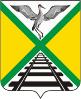 Приложение №1к решению Совета муниципального района "Забайкальский район" от 29 декабря 2021 года № 41 "Об утверждении районного бюджета муниципального района "Забайкальский район" на 2022 год и плановый период 2023 и 2024 годов"Код классификации источников финансирования дефицитов бюджетов Российской ФедерацииКод классификации источников финансирования дефицитов бюджетов Российской ФедерацииНаименование кода группы, подгруппы, статьи и вида источника финансирования дефицитов  бюджетовСумма ( тыс. руб.)код главного администратора источников финансирования дефицитов бюджетовкод группы, подгруппы, статьи и вида источника финансирования дефицитов бюджетовНаименование кода группы, подгруппы, статьи и вида источника финансирования дефицитов  бюджетовСумма ( тыс. руб.)1235Источники внутреннего финансирования дефицита бюджета, всего,в том числе8 264,090201 02 00 00 00 0000 000Кредиты кредитных организаций в валюте Российской Федерации0,090201 02 00 00 00 0000 700Получение кредитов от кредитной организации в валюте Российской Федерации0,090201 02 00 00 05 0000 710Получение кредитов от кредитных организаций бюджетами муниципальных районов в валюте Российской федерации0,090201 02 00 00 00 0000 800Погашение кредитов, предоставленных кредитными организациями в валюте Российской Федерации0,090201 02 00 00 05 0000 810Погашение бюджетом муниципальных районов кредитов от кредитных организаций в валюте Российской Федерации 0,090201 03 00 00 00 0000 000Бюджетные кредиты от других бюджетов бюджетной системы Российской Федерации -343,190201 03 00 00 00 0000 700Получение бюджетных кредитов от других бюджетов бюджетной системы Российской Федерации в валюте Российской Федерации0,090201 03 00 00 05 0000 710Получение кредитов от других бюджетов бюджетной системы Российской Федерации бюджетом муниципального района в валюте Российской Федерации0,090201 03 00 00 00 0000 800Погашение бюджетных кредитов, полученных от других бюджетов бюджетной системы Российской Федерации в валюте Российской Федерации- 343,190201 03 00 00 05 0000 810Погашение бюджетом муниципальных районов кредитов от других бюджетов бюджетной системы Российской Федерации в валюте Российской Федерации- 343,190201 05 00 00 00 0000 000Изменение остатков средств на счетах по учету средств бюджетов8 239,390201 05 00 00 00 0000 500Увеличение остатков средств бюджетов-651 242,490201 05 02 00 00 0000 500Увеличение прочих остатков средств бюджетов-651 242,490201 05 02 01 00 0000 510Увеличение прочих остатков денежных средств бюджетов-651 242,490201 05 02 01 05 0000 510Увеличение прочих остатков денежных средств бюджетов муниципальных районов-651 242,490201 05 02 01 10 0000 510Увеличение прочих остатков денежных средств бюджетов поселений0,090201 05 00 00 00 0000 600Уменьшение остатков средств бюджетов659 481,790201 05 02 00 00 0000 600Уменьшение прочих остатков средств бюджетов659 481,790201 05 02 01 00 0000 610Уменьшение прочих остатков денежных средств бюджетов659 481,790201 05 02 01 05 0000 610Уменьшение прочих остатков денежных средств бюджетов муниципальных районов659 481,790201 05 02 01 10 0000 610Уменьшение прочих остатков денежных средств бюджетов поселений0,090201 06 05 00 00 0000 000Иные источники внутреннего финансирования дефицитов бюджетов367,890201 06 05 00 00 0000 000Бюджетные кредиты, предоставленные внутри страны в валюте Российской Федерации367,890201 06 05 00 00 0000 500Предоставление бюджетных кредитов внутри страны в валюте Российской Федерации0,090201 06 05 01 05 0000 540Предоставление бюджетных кредитов юридическим лицам из бюджетов муниципальных районов в валюте Российской Федерации0,090201 06 05 02 05 0000 540Предоставление бюджетных кредитов другим бюджетам бюджетной системы Российской Федерации из бюджетов муниципальных районов в валюте Российской Федерации 0,090201 06 05 00 00 0000 600Возврат бюджетных кредитов, предоставленных внутри страны в валюте Российской Федерации367,890201 06 05 01 05 0000 640Возврат бюджетных кредитов, предоставленных юридическим лицам из бюджетов муниципальных районов в валюте Российской Федерации0,090201 06 05 02 05 0000 640Возврат бюджетных кредитов, предоставленных другим бюджетам бюджетной системы российской Федерации из бюджетов муниципальных районов в валюте Российской Федерации367,8Приложение №2к решению Совета муниципального района"Забайкальский район" от 29 декабря 2021 года № 41 "Об утверждении районного бюджета муниципального района "Забайкальский район" на 2022 год и плановый период 2023 и 2024 годов" Код классификации источников финансирования дефицитов бюджетов Российской ФедерацииКод классификации источников финансирования дефицитов бюджетов Российской ФедерацииНаименование кода группы,
подгруппы, статьи и вида
источника финансирования
дефицитов бюджетовСумма (тыс. рублей)Сумма (тыс. рублей)Код главного администратора источников финансирования дефицитов бюджетовкод группы, подгруппы, статьи и вида источника финансирования дефицитов бюджетовНаименование кода группы,
подгруппы, статьи и вида
источника финансирования
дефицитов бюджетов20232024Источники внутреннего финансирования дефицита бюджета, всего2700,002700,0в том числе:90201 02 00 00 00 0000 000Кредиты кредитных организаций в валюте Российской Федерации1266,91266,990201 02 00 00 00 0000 700Получение кредитов от кредитной организации в валюте Российской Федерации1266,91266,990201 02 00 00 05 0000 710Получение кредитов от кредитных организаций бюджетом муниципального района в валюте Российской федерации1266,91266,990201 02 00 00 00 0000 800Погашение кредитов, предоставленных кредитными организациями в валюте Российской Федерации0,00,090201 02 00 00 05 0000 810Погашение бюджетом муниципального района кредитов от кредитных организаций в валюте Российской Федерации 0,00,090201 03 00 00 00 0000 000Бюджетные кредиты от других бюджетов бюджетной системы Российской Федерации-1634,7-1634,790201 03 00 00 00 0000 700Получение бюджетных кредитов от других бюджетов бюджетной системы Российской Федерации в валюте Российской Федерации0090201 03 00 00 05 0000 710Получение бюджетных кредитов от других бюджетов бюджетной системы Российской Федерации бюджетом муниципального района в валюте Российской Федерации0090201 03 00 00 00 0000 800Погашение бюджетных кредитов, полученных от других бюджетов бюджетной системы Российской Федерации в валюте Российской Федерации-1 634,7-1 634,790201 03 00 00 05 0000 810Погашение бюджетом муниципального района кредитов от других бюджетов бюджетной системы Российской Федерации в валюте Российской Федерации-1 634,7-1 634,790201 05 00 00 00 0000 000Изменение остатков средств на счетах по учету средств бюджетов2700270090201 05 00 00 00 0000 500Увеличение остатков средств бюджетов-530418,8-538156,090201 05 02 00 00 0000 500Увеличение прочих остатков средств бюджетов-530418,8-538156,090201 05 02 01 00 0000 510Увеличение прочих остатков денежных средств бюджетов-530418,8-538156,090201 05 02 01 05 0000 510Увеличение прочих остатков денежных средств бюджетов муниципальных районов-530418,8-538156,090201 05 02 01 10 0000 510Увеличение прочих остатков денежных средств бюджетов поселений0,00,090201 05 00 00 00 0000 600Уменьшение остатков средств бюджетов533118,8540856,090201 05 02 00 00 0000 600Уменьшение прочих остатков средств бюджетов533118,8540856,090201 05 02 01 00 0000 610Уменьшение прочих остатков денежных средств бюджетов533118,8540856,090201 05 02 01 05 0000 610Уменьшение прочих остатков денежных средств бюджетов муниципальных районов533118,8540856,090201 05 02 01 10 0000 610Уменьшение прочих остатков денежных средств бюджетов поселений0,00,090201 06 05 00 00 0000 000Иные источники внутреннего финансирования дефицитов бюджетов 367,8367,890201 06 05 00 00 0000 000Бюджетные кредиты, предоставленные внутри страны в валюте Российской Федерации367,8367,890201 06 05 00 00 0000 500Предоставление бюджетных кредитов внутри страны в валюте Российской Федерации0,00,090201 06 05 02 05 0000 540Предоставление бюджетных кредитов другим бюджетам бюджетной системы Российской Федерации из бюджета муниципальных районов в валюте Российской Федерации 0,00,090201 06 05 00 00 0000 600Возврат бюджетных кредитов, предоставленных внутри страны в валюте Российской Федерации367,8367,890201 06 05 01 05 0000 640Возврат бюджетных кредитов, предоставленных юридическим лицам из бюджетов муниципальных районов в валюте Российской Федерации0,00,090201 06 05 02 05 0000 640Возврат бюджетных кредитов, предоставленных другим бюджетам бюджетной системы российской Федерации из бюджета муниципальных районов в валюте Российской Федерации367,8367,8Приложение №3к решению Совета муниципального района«Забайкальский район» от 29 декабря 2021 года № 41 «Об утверждении районного бюджета муниципального района «Забайкальский район" на 2022 год и плановый период 2023 и 2024 годов»Наименование доходаНормативы распределения доходов, подлежащих зачислению в консолидированный бюджет муниципального района «Забайкальский район» (в процентах)Нормативы распределения доходов, подлежащих зачислению в консолидированный бюджет муниципального района «Забайкальский район» (в процентах)Наименование доходабюджеты муниципальных районовбюджеты поселений123В части прочих неналоговых доходовНевыясненные поступления, зачисляемые в бюджеты муниципальных районов 100Прочие неналоговые доходы бюджетов муниципальных районов 100Приложение №4к решению Совета муниципального района"Забайкальский район" от 29 декабря 2021 года № 41 "Об утверждении районного бюджета муниципального района "Забайкальский район" на 2022 год и плановый период 2023 и 2024 годов" Код бюджетной классификации Российской ФедерацииНаименование доходовСумма (тыс. рублей)1232 02 00000 00 0000 000БЕЗВОЗМЕЗДНЫЕ ПОСТУПЛЕНИЯ ОТ ДРУГИХ БЮДЖЕТОВ БЮДЖЕТНОЙ СИСТЕМЫ РОССИЙСКОЙ ФЕДЕРАЦИИв том числе:481 095,22 02 10000 00 0000 150Дотации от других бюджетов бюджетной системы Российской Федерации60 162,02 02 15001 05 0000 150Дотации бюджетам муниципальных районов на выравнивание бюджетной обеспеченности60 162,02 02 20000 00 0000 150Субсидии бюджетам бюджетной системы Российской Федерации (межбюджетные субсидии)43 415,12 02 25304 05 0000 150Субсидии бюджетам муниципальных районов на организацию бесплатного горячего питания обучающихся, получающих начальное общее образование в государственных и муниципальных образовательных организациях18 719,52 02 25497 05 0000 150Субсидии бюджетам муниципальных районов на реализацию мероприятий по обеспечению жильем молодых семей2 667,52 02 29999 05 0000 150Прочие субсидии бюджетам муниципальных районов22 028,12 02 30000 00 0000 150Субвенции бюджетам субъектов Российской Федерации и муниципальных образований330 723,82 02 30024 05 0000 150Субвенции бюджетам муниципальных районов на выполнение передаваемых полномочий субъектов Российской Федерации316 120,12 02 30027 05 0000 150Субвенции бюджетам муниципальных районов на содержание ребенка в семье опекуна и приемной семье, а также вознаграждение, причитающееся приемному родителю14 448,92 02 35120 05 0000 150Субвенции бюджетам муниципальных районов на осуществление полномочий по составлению (изменению) списков кандидатов в присяжные заседатели федеральных судов общей юрисдикции в Российской Федерации154,82 02 40000 00 0000 150Иные межбюджетные трансферты46 794,32 02 40014 05 0000 150Межбюджетные трансферты, передаваемые бюджетам муниципальных районов из бюджетов поселений на осуществление части полномочий по решению вопросов местного значения в соответствии с заключенными соглашениями1 144,02 02 45303 05 0000 150Межбюджетные трансферты бюджетам на ежемесячное денежное вознаграждение за классное руководство педагогическим работникам государственных и муниципальных общеобразовательных организаций20 037,82 02 4555 05 0000 150Межбюджетные трансферты, передаваемые бюджетам муниципальных районов на реализацию мероприятий планов социального развития центров экономического роста субъектов Российской Федерации, входящих в состав Дальневосточного федерального округа20 953,92 02 49999 05 0000 150Прочие межбюджетные трансферты, передаваемые бюджетам муниципальных районов4 658,6Приложение №5к решению Совета муниципального района«Забайкальский район» от 29 декабря 2021 года № 41 «Об утверждении районного бюджета муниципального района «Забайкальский район» на 2022 год и плановый период 2023 и 2024 годов»Код бюджетной классификации Российской ФедерацииНаименование доходовСумма на 2023 год (тыс. рублей)Сумма на 2024 год (тыс. рублей)12342 02 00000 00 0000 000БЕЗВОЗМЕЗДНЫЕ ПОСТУПЛЕНИЯ ОТ ДРУГИХ БЮДЖЕТОВ БЮДЖЕТНОЙ СИСТЕМЫ РОССИЙСКОЙ ФЕДЕРАЦИИв том числе:348 835,3344 593,62 02 10000 00 0000 150Дотации от других бюджетов бюджетной системы Российской Федерации44 353,035 086,02 02 15001 05 0000 150Дотации бюджетам муниципальных районов на выравнивание бюджетной обеспеченности44 353,035 086,02 02 20000 00 0000 150Субсидии бюджетам бюджетной системы Российской Федерации (межбюджетные субсидии)28 135,928 303,52 02 25304 05 0000 150Субсидии бюджетам муниципальных районов на организацию бесплатного горячего питания обучающихся, получающих начальное общее образование в государственных и муниципальных образовательных организациях17 948,818 491,32 02 25497 05 0000 150Субсидии бюджетам муниципальных районов на реализацию мероприятий по обеспечению жильем молодых семей2 677,52 155,02 02 29999 05 0000 150Прочие субсидии бюджетам муниципальных районов7 5509,67 657,22 02 30000 00 0000 150Субвенции бюджетам субъектов Российской Федерации и муниципальных образований254 274,6259 091,42 02 30024 05 0000 150Субвенции бюджетам муниципальных районов на выполнение передаваемых полномочий субъектов Российской Федерации243 393,8248 043,72 02 30027 05 0000 150Субвенции бюджетам муниципальных районов на содержание ребенка в семье опекуна и приемной семье, а также вознаграждение, причитающееся приемному родителю10 869,511 035,52 02 35120 05 0000 150Субвенции бюджетам муниципальных районов на осуществление полномочий по составлению (изменению) списков кандидатов в присяжные заседатели федеральных судов общей юрисдикции в Российской Федерации11,312,22 02 40000 00 0000 150Иные межбюджетные трансферты22 071,822 112,72 02 45303 05 0000 150Межбюджетные трансферты бюджетам на ежемесячное денежное вознаграждение за классное руководство педагогическим работникам государственных и муниципальных общеобразовательных организаций2 034,02 074,92 02 49999 05 0000 150Прочие межбюджетные трансферты, передаваемые бюджетам муниципальных районов20 037,820 037,8Распределение бюджетных ассигнований районного бюджета по разделам, подразделам, целевым статьям (муниципальным программам и непрограммным направлениям деятельности),группам и подгруппам видов расходовклассификации расходов бюджетов на 2022 годНаименование показателяКоды Коды Коды Коды Сумма              (тыс. рублей)Наименование показателяРз ПРЦСРВРСумма              (тыс. рублей)Наименование показателяРз ПРЦСРВРСумма              (тыс. рублей)Общегосударственные вопросы010063 310,5Функционирование высшего должностного лица субъекта Российской Федерации и муниципального образования01021 507,0Муниципальная программа "Совершенствование муниципального управления муниципального района «Забайкальский район» на 2020-2026 годы"0102081 507,0Мероприятие "Обеспечение деятельности Администрации"010208 0 011 507,0Высшее должностное лицо органа местного самоуправления010208 0 01 203001 507,0Расходы на выплату персоналу в целях обеспечения выполнения функций государственными (муниципальными) органами, казенными учреждениями, органами управления государственными внебюджетными фондами010208 0 01 203001001 507,0Расходы на выплату персоналу государственных (муниципальных) органов010208 0 01 203001201 507,0Функционирование законодательных (представительных) органов государственной власти и представительных органов муниципальных образований 01031 377,5Непрограммная деятельность0103771 377,5Представительный орган муниципального образования010377 0 00 204001 077,5Финансовое обеспечение выполнения функций муниципальных органов010377 0 00 204001 077,5Расходы на выплату персоналу в целях обеспечения выполнения функций государственными (муниципальными) органами, казенными учреждениями, органами управления государственными внебюджетными фондами010377 0 00 204001001 077,5Расходы на выплату персоналу государственных (муниципальных) органов010377 0 00 204001201 077,5Депутаты представительного органа муниципального образования010377 0 00 21200300,0Расходы на выплату персоналу в целях обеспечения выполнения функций государственными (муниципальными) органами, казенными учреждениями, органами управления государственными внебюджетными фондами010377 0 00 21200100300,0Расходы на выплату персоналу государственных (муниципальных) органов010377 0 00 21200120300,0Функционирование Правительства Российской Федерации, высших  исполнительных органов государственной власти субъекта Российской Федерации, местных администраций010415 022,8Муниципальная программа "Совершенствование муниципального управления муниципального района «Забайкальский район» на 2020-2026 годы"01040815 022,8Мероприятие "Обеспечение деятельности Администрации"010408 0 0114 122,8Финансовое обеспечение выполнения функций муниципальных органов010408 0 01 2040014 122,8Расходы на выплату персоналу в целях обеспечения выполнения функций государственными (муниципальными) органами, казенными учреждениями, органами управления государственными внебюджетными фондами010408 0 01 2040010014 122,8Расходы на выплату персоналу государственных (муниципальных) органов010408 0 01 2040012014 122,8Мероприятие "Осуществление государственного полномочия в сфере государственного управления охранной труда"010408 0 02 79206276,6Расходы на выплату персоналу в целях обеспечения выполнения функций государственными (муниципальными) органами, казенными учреждениями, органами управления государственными внебюджетными фондами010408 0 02 79206100276,6Расходы на выплату персоналу государственных (муниципальных) органов010408 0 02 79206120276,6Мероприятие "Осуществление государственного полномочия по созданию административных комиссий в Забайкальском крае"010408 0 03 792073,1Закупка товаров, работ и услуг для государственных (муниципальных) нужд010408 0 03 792072001,0Иные закупки товаров, работ и услуг для  обеспечения государственных (муниципальных) нужд010408 0 03 792072401,0Межбюджетные трансферты010408 0 03 792075002,1Субвенции010408 0 03 792075302,1Мероприятие "Осуществление государственных полномочий в сфере государственного управления"010408 0 06 79220620,3Расходы на выплату персоналу в целях обеспечения выполнения функций государственными (муниципальными) органами, казенными учреждениями, органами управления государственными внебюджетными фондами010408 0 06 79220100601,7Расходы на выплату персоналу государственных (муниципальных) органов010408 0 06 79220120601,7Закупка товаров, работ и услуг для государственных (муниципальных) нужд010408 0 06 7922020018,6Иные закупки товаров, работ и услуг для обеспечения государственных (муниципальных)нужд010408 0 06 7922024018,6Судебная система0105154,8Непрограммная деятельность010577154,8Осуществление полномочий по составлению (изменению) списков кандидатов в присяжные заседатели федеральных судов общей юрисдикции010577 0 00 51200154,8Закупка товаров, работ и услуг для государственных (муниципальных) нужд010577 0 00 51200200154,8Иные закупки товаров, работ и услуг для обеспечения государственных (муниципальных)нужд010577 0 00 51200240154,8Обеспечение деятельности финансовых, налоговых и таможенных органов и органов финансового (финансово-бюджетного) надзора01068 727,9Муниципальная программа «Управление муниципальными финансами и муниципальным долгом муниципального района «Забайкальский район» на 2020-2026 годы»0106018 727,9Мероприятие «Обеспечение деятельности Контрольно-ревизионной комиссии»010601 0 04 1 789,9Финансовое обеспечение выполнения функций муниципальных органов010601 0 04 204001 789,9Расходы на выплату персоналу в целях обеспечения выполнения функций государственными (муниципальными) органами, казенными учреждениями, органами управления государственными внебюджетными фондами010601 0 04 204001001 789,9Расходы на выплату персоналу государственных (муниципальных) органов010601 0 04 204001201 789,9Мероприятие «Обеспечение деятельности Комитета по финансам муниципального района «Забайкальский район»010601 0 056 938,0Финансовое обеспечение выполнения функций муниципальных органов010601 0 05 204006 798,0Расходы на выплату персоналу в целях обеспечения выполнения функций государственными (муниципальными) органами, казенными учреждениями, органами управления государственными внебюджетными фондами010601 0 05 204001006 798,0Расходы на выплату персоналу государственных (муниципальных) органов010601 0 05 204001206 798,0Финансовое обеспечение передаваемых государственных полномочий по расчету и предоставлению бюджетам поселений дотаций на выравнивание бюджетной обеспеченности010601 0 05 79205140,0Расходы на выплату персоналу в целях обеспечения выполнения функций государственными (муниципальными) органами, казенными учреждениями, органами управления государственными внебюджетными фондами010601 0 05 79205100140,0Расходы на выплату персоналу государственных (муниципальных) органов010601 0 05 79205120140,0Обеспечение проведения выборов и референдумов01071 200,0Непрограммная деятельность0107771 200,0Проведение выборов главы муниципального образования010777 0 00 020031 200,0Иные бюджетные ассигнования010777 0 00 020038001 200,0Специальные расходы010777 0 00 020038801 200,0Другие общегосударственные вопросы011335 320,5Муниципальная программа «Управление муниципальной собственностью муниципального района «Забайкальский район» (2020-2026 годы)»011302198,4Мероприятие "Осуществление технической паспортизации объектов недвижимости, межевание земельных участков и постановка их на государственный кадастровый учет"011302 0 01 09001104,0Закупка товаров, работ и услуг для государственных (муниципальных) нужд011302 0 01 09001200104,0Иные закупки товаров, работ и услуг для  обеспечения государственных (муниципальных) нужд011302 0 01 09001240104,0Мероприятие "Заключение договоров на проведение оценки рыночной стоимости объектов при проведении аукционов по продаже имущества или заключении договоров аренды"011302 0 02 69,4Закупка товаров, работ и услуг для государственных (муниципальных) нужд011302 0 02 0900120069,4Иные закупки товаров, работ и услуг для  обеспечения государственных (муниципальных) нужд011302 0 02 0900124069,4Мероприятие "Обеспечение защиты, имущественных интересов муниципального района "Забайкальский район" (приобретение многофункционального лазерного дальномера, проведение ежегодной проверки)011302 0 04 0900125,0Закупка товаров, работ и услуг для государственных (муниципальных) нужд011302 0 04 0900120025,0Иные закупки товаров, работ и услуг для  обеспечения государственных (муниципальных) нужд011302 0 04 0900124025,0Непрограммная деятельность011377748,1Представительный орган муниципального образования011377 0 00 19302748,1Учреждения по обеспечению хозяйственного обслуживания011377 0 00 19302748,1Расходы на выплату персоналу в целях обеспечения выполнения функций государственными (муниципальными) органами, казенными учреждениями, органами управления государственными внебюджетными фондами011377 0 00 1930210056,1Расходы на выплаты персоналу казенных учреждений011377 0 00 1930211056,1Закупка товаров, работ и услуг для государственных (муниципальных) нужд011377 0 00 19302200692,0Иные закупки товаров, работ и услуг для  обеспечения государственных (муниципальных) нужд011377 0 00 19302240692,0Муниципальная программа «Управление муниципальными финансами и муниципальным долгом муниципального района «Забайкальский район» на 2020-2026 годы»0113011 568,9Мероприятие «Обеспечение деятельности Контрольно-ревизионной комиссии»011301 0 04 283,4Учреждения по обеспечению хозяйственного обслуживания011301 0 04 19302283,4Расходы на выплату персоналу в целях обеспечения выполнения функций государственными (муниципальными) органами, казенными учреждениями, органами управления государственными внебюджетными фондами011301 0 04 1930210043,6Расходы на выплаты персоналу казенных учреждений011301 0 04 1930211043,6Закупка товаров, работ и услуг для государственных (муниципальных) нужд011301 0 04 19302200239,8Иные закупки товаров, работ и услуг для  обеспечения государственных (муниципальных) нужд011301 0 04 19302240239,8Мероприятие «Обеспечение деятельности Комитета по финансам муниципального района «Забайкальский район»011301 0 051 285,5Финансовое обеспечение выполнение функций муниципальных учреждений011301 0 05 100001 285,5Учреждения по обеспечению хозяйственного обслуживания011301 0 05 193021 285,5Расходы на выплату персоналу в целях обеспечения выполнения функций государственными (муниципальными) органами, казенными учреждениями, органами управления государственными внебюджетными фондами011301 0 05 19302100673,7Расходы на выплаты персоналу казенных учреждений011301 0 05 19302110673,7Закупка товаров, работ и услуг для государственных (муниципальных) нужд011301 0 05 19302200608,8Иные закупки товаров, работ и услуг для  обеспечения государственных (муниципальных) нужд011301 0 05 19302240608,8Социальное обеспечение и иные выплаты населению011301 0 05 193023003,0Социальные выплаты гражданам, кроме публичных нормативных социальных выплат011301 0 05 193023203,0Муниципальная программа "Развитие информационного общества и формирование электронного правительства в муниципальном районе «Забайкальский район»"011304220,0Мероприятие "Обслуживание и приобретение расходных материалов для оргтехники"011304 0 06220,0Обслуживание и приобретение расходных материалов для оргтехники011304 0 06 04514220,0Предоставление субсидий бюджетным, автономным учреждениям и иным некоммерческим организациям011304 0 06 04514600220,0Субсидии бюджетным учреждениям011304 0 06 04514610220,0Муниципальная программа "Совершенствование муниципального управления муниципального района «Забайкальский район» на 2020-2026 годы"01130832 585,1Мероприятие "Обеспечение деятельности Администрации"011308 0 0132 585,1Финансовое обеспечение выполнение функций муниципальных учреждений011308 0 01 1000032 585,1Учреждения по обеспечению хозяйственного обслуживания011308 0 01 1930232 585,1Расходы на выплату персоналу в целях обеспечения выполнения функций государственными (муниципальными) органами, казенными учреждениями, органами управления государственными внебюджетными фондами011308 0 01 193021002 967,6Расходы на выплату персоналу казенных учреждений011308 0 01 193021102 967,6Закупка товаров, работ и услуг для государственных (муниципальных) нужд011308 0 01 193022001 280,0Иные закупки товаров, работ и услуг для  обеспечения государственных (муниципальных) нужд011308 0 01 193022401 280,0Предоставление субсидий бюджетным, автономным учреждениям и иным некоммерческим организациям011308 0 01 1930260028 151,5Субсидии бюджетным учреждениям011308 0 01 1930261028 151,5Иные бюджетные ассигнования011308 0 01 19302800186,0Уплата налогов, сборов и иных платежей011308 0 01 19302850186,0Национальная безопасность и правоохранительная деятельность03004 152,2Защита населения и территории от  чрезвычайных ситуаций природного и техногенного характера, гражданская оборона03094 082,2Муниципальная программа "Совершенствование муниципального управления муниципального района «Забайкальский район» на 2020-2026 годы"0309083 548,6Мероприятие "Обеспечение деятельности Администрации"030908 0 013 548,6Финансовое обеспечение выполнение функций муниципальных учреждений030908 0 01 100003 548,6Учреждения по обеспечению хозяйственного обслуживания030908 0 01 193023 548,6Предоставление субсидий бюджетным, автономным учреждениям и иным некоммерческим организациям030908 0 01 193026003 548,6Субсидии бюджетным учреждениям030908 0 01 193026103 548,6Муниципальная программа "Защита населения и территорий от чрезвычайных ситуаций, обеспечение пожарной безопасности и безопасности людей на водных объектах на 2020-2026 годы"030913533,6Мероприятие "Участие в предупреждении и ликвидации последствий чрезвычайных ситуаций в границах поселений"030913 0 03533,6Участие в предупреждении и ликвидации последствий чрезвычайных ситуаций в границах поселений030913 0 03 42180533,6Межбюджетные трансферты030913 0 03 42180500280,00Иные межбюджетные трансферты030913 0 03 42180540280,00Предоставление субсидий бюджетным, автономным учреждениям и иным некоммерческим организациям030913 0 03 42180600253,60Субсидии бюджетным учреждениям030913 0 03 42180610253,60Другие вопросы в области национальной безопасности и правоохранительной деятельности031470,0Муниципальная программа "Профилактика терроризма и экстремизма, а также минимизация и (или) ликвидация последствий проявлений терроризма и экстремизма, а также противодействия идеологии терроризма на территории муниципального района "Забайкальский район" на 2020-2026 годы"03141540,0Мероприятие " Укрепление и культивирование в молодежной среде атмосферы межэтнического согласия и толерантности"031415 0 05 0452040,0Закупка товаров, работ и услуг для государственных (муниципальных) нужд031415 0 05 0452020040,0Иные закупки товаров, работ и услуг для  обеспечения государственных (муниципальных) нужд031415 0 05 0452024040,0Муниципальная программа "Профилактика правонарушений на территории муниципального района "Забайкальский район" на 2020-2026 годы"03142230,0Мероприятие "Проведение акции "Новогодняя елка желаний" для детей, состоящих на профилактическом учете КДНиЗП"031422 0 0130,0Проведение акции "Новогодняя елка желаний" для детей, состоящих на профилактическом учете КДНиЗП031422 0 01 0453030,0Закупка товаров, работ и услуг для государственных (муниципальных) нужд031422 0 01 0453020030,0Иные закупки товаров, работ и услуг для обеспечения государственных  (муниципальных) нужд031422 0 01 0453024030,0Национальная  экономика040011 090,7Сельское хозяйство и рыболовство0405831,0Муниципальная программа «Управление муниципальной собственностью муниципального района «Забайкальский район» (2020-2026 годы)»040502164,3Мероприятие "Предоставление субсидий сельским поселениям на проведение кадастровых работ по образованию земельных участков, занятых скотомогильниками (биометрическими ямами), и на изготовление технических планов на бесхозяйственные скотомогильники (биометрические ямы)040502 0 03 164,3Межбюджетные трансферты040502 0 03 S7267500164,3Субсидия040502 0 03 S7267520164,3Непрограммная деятельность040577666,7Организация мероприятий при осуществлении деятельности по обращению с животными без владельцев040577 Д 02 77265570,8Закупка товаров, работ и услуг для государственных (муниципальных) нужд040577 Д 02 77265200570,8Иные закупки товаров, работ и услуг для обеспечения государственных  (муниципальных) нужд040577 Д 02 77265240570,8Осуществление государственных полномочий по организации мероприятий при осуществлении деятельности по обращению с животными без владельцев040577 Д 02 7926595,9Закупка товаров, работ и услуг для государственных (муниципальных) нужд040577 Д 02 7926520095,9Иные закупки товаров, работ и услуг для обеспечения государственных  (муниципальных) нужд040577 Д 02 7926524095,9Дорожное хозяйство (дорожные фонды)04099 349,7Муниципальная программа "Развитие транспортной системы муниципального района "Забайкальский район"0409149 349,7Подпрограмма "Развитие дорожного хозяйства муниципального района "Забайкальский район"040914 39 349,7Мероприятие "Ремонт дорожного покрытия автодорог в сельских поселениях района"040914 3 01 9 349,7Предоставление субсидий бюджетным, автономным учреждениям и иным некоммерческим организациям040914 3 01 045176004 910,8Субсидии бюджетным учреждениям040914 3 01 045176104 910,8Межбюджетные трансферты040914 3 01 045175004 438,9Иные межбюджетные трансферты040914 3 01 045175404 438,9Другие вопросы в области национальной экономики0412910,0Муниципальная программа "Муниципальное регулирование территориального развития муниципального района «Забайкальский район»"041210910,0Подпрограмма «Территориальное планирование и обеспечение градостроительной деятельности»041210 4910,0Мероприятие "Внесение изменений в генеральный план сельских поселений"041210 4 04 910,0Межбюджетные трансферты041210 4 04 43381500910,0Иные межбюджетные трансферты041210 4 04 43381540910,0Жилищно-коммунальное хозяйство050032 148,7Жилищное хозяйство0501276,0Непрограммная деятельность050177276,0Осуществление переданных полномочий в соответствии с жилищном законодательством050177 0 00 48400276,0Межбюджетные трансферты050177 0 00 48400500276,0Иные межбюджетные трансферты050177 0 00 48400540276,0Коммунальное хозяйство05029 670,9Муниципальная программа "Муниципальное регулирование территориального развития муниципального района «Забайкальский район»"0502109 670,9Подпрограмма "Модернизация объектов коммунальной инфраструктуры"050210 2 9 670,9Мероприятие "Модернизация объектов теплоэнергетики и капитальный ремонт объектов коммунальной инфраструктуры, находящихся в муниципальной собственности"050210 2 01 S49058 928,9Межбюджетные трансферты050210 2 01 S49055008 928,9Субсидия050210 2 01 S49055208 928,9Мероприятие "Осуществление переданных полномочий по организации в границах поселений тепло-, и водоснабжения населения, водоотведения, снабжения населения топливом"050210 2 06 04510742,0Межбюджетные трансферты050210 2 06 04510500742,0Иные межбюджетные трансферты050210 2 06 04510540742,0Благоустройство050322 201,8Муниципальная программа "Развитие транспортной системы муниципального района "Забайкальский район"05031420 953,8Подпрограмма "Развитие дорожного хозяйства муниципального района "Забайкальский район"050314 320 953,8Мероприятие "Реализация проекта "1000" дворов в рамках Плана экономического роста Забайкальского края"050314 3 0620 953,8Межбюджетные трансферты050314 3 06 5505050020 953,8Иные межбюджетные трансферты050314 3 06 5505054020 953,8Непрограммная деятельность0503771 248,0Осуществление переданных полномочий по организации сбора и вывоза бытовых отходов050377 0 00 46004960,0Межбюджетные трансферты050377 0 00 46004500960,0Иные межбюджетные трансферты050377 0 00 46004540960,0Осуществление переданных полномочий по организации ритуальных услуг и содержание мест захоронения050377 0 00 46005288,0Межбюджетные трансферты050377 0 00 46005500288,0Иные межбюджетные трансферты050377 0 00 46005540288,0Образование0700507 191,9Дошкольное образование0701132 534,9Муниципальная программа "Развитие дошкольного образования в муниципальном районе «Забайкальский район»(2020-2026 годы)"070117132 534,9Мероприятие "Реализация основных общеобразовательных программ дошкольного образования"070117 0 01132 081,6Финансовое обеспечение выполнение функций муниципальных учреждений070117 0 01 1000033 899,2Муниципальные дошкольные образовательные учреждения070117 0 01 1420033 899,2Предоставление субсидий бюджетным, автономным учреждениям и иным некоммерческим организациям070117 0 01 1420060033 899,2Субсидии бюджетным учреждениям070117 0 01 1420061033 899,2Субсидия в целях софинансирования расходных обязательств бюджета муниципального района "Забайкальский район" по оплате труда работников учреждений бюджетной сферы070117 0 01 S818013 002,5Предоставление субсидий бюджетным, автономным учреждениям и иным некоммерческим организациям070117 0 01 S818060013 002,5Субсидии бюджетным учреждениям070117 0 01 S818061013 002,5Обеспечение государственных гарантий реализации прав на получение общедоступного и бесплатного дошкольного образования в муниципальных дошкольных образовательных организациях, общедоступного и бесплатного дошкольного, начального общего, основного общего, среднего общего образования в муниципальных общеобразовательных организациях, обеспечение дополнительного образования детей в муниципальных общеобразовательных организациях070117 0 01 7120185 179,9Предоставление субсидий бюджетным, автономным учреждениям и иным некоммерческим организациям070117 0 01 7120160085 179,9Субсидии бюджетным учреждениям070117 0 01 7120161085 179,9Мероприятие "Проведение текущего ремонта зданий и сооружений муниципальных дошкольных образовательных учреждений070117 0 03293,8Финансовое обеспечение выполнение функций муниципальных учреждений070117 0 03 10000293,8Муниципальные дошкольные образовательные учреждения070117 0 03 14200293,8Предоставление субсидий бюджетным, автономным учреждениям и иным некоммерческим организациям070117 0 03 14200600293,8Субсидии бюджетным учреждениям070117 0 03 14200610293,8Мероприятие "Проведение оздоровления детей"070117 0 05159,5Финансовое обеспечение выполнение функций муниципальных учреждений070117 0 05 10000159,5Муниципальные дошкольные образовательные учреждения070117 0 05 14200159,5Предоставление субсидий бюджетным, автономным учреждениям и иным некоммерческим организациям070117 0 05 14200600159,5Субсидии бюджетным учреждениям070117 0 05 14200610159,5Общее образование0702334 811,0Муниципальная программа "Развитие общего образования в муниципальном районе "Забайкальский район" (2020-2026 годы)"070218334 811,0Мероприятие "Обеспечение государственных гарантий реализации прав на получение услуг общего образования"070218 0 01307 166,5Финансовое обеспечение выполнение функций муниципальных учреждений070218 0 01 1000068 645,0Муниципальные общеобразовательные учреждения070218 0 01 1421068 645,0Предоставление субсидий бюджетным, автономным учреждениям и иным некоммерческим организациям070218 0 01 1421060068 645,0Субсидии бюджетным учреждениям070218 0 01 1421061043 771,0Субсидии автономным учреждениям070218 0 01 1421062024 874,0Обеспечение выплат районных коэффициентов и процентных надбавок за стаж работы в районах Крайнего Севера и приравненных к ним местностях, а также остальных районах Севера, где установлены районные коэффициенты к ежемесячному денежному вознаграждению070218 0 01 710302 671,7Предоставление субсидий бюджетным, автономным учреждениям и иным некоммерческим организациям070218 0 01 710306002 671,7Субсидии бюджетным учреждениям070218 0 01 710306101 746,7Субсидии автономным учреждениям070218 0 01 71030620925,0Ежемесячное денежное вознаграждение за классное руководство педагогическим работникам государственных и муниципальных общеобразовательных организаций070218 0 01 5303020 037,8Предоставление субсидий бюджетным, автономным учреждениям и иным некоммерческим организациям070218 0 01 5303060020 037,8Субсидии бюджетным учреждениям070218 0 01 5303061013 097,8Субсидии автономным учреждениям070218 0 01 530306206 940,0Обеспечение государственных гарантий реализации прав на получение общедоступного и бесплатного дошкольного образования в муниципальных дошкольных образовательных организациях, общедоступного и бесплатного дошкольного, начального общего, основного общего, среднего общего образования в муниципальных общеобразовательных организациях, обеспечение дополнительного образования детей в муниципальных общеобразовательных организациях070218 0 01 71201215 812,0Предоставление субсидий бюджетным, автономным учреждениям и иным некоммерческим организациям070218 0 01 71201600215 812,0Субсидии бюджетным учреждениям070218 0 01 71201610138 641,7Субсидии автономным учреждениям070218 0 01 7120162077 170,3Мероприятие "Организация обеспечения бесплатным питанием детей из малоимущих семей, обучающихся в муниципальных общеобразовательных организациях"070218 0 053 846,2Обеспечение бесплатным питанием детей из малоимущих семей, обучающихся в муниципальных общеобразовательных организациях Забайкальского края070218 0 05 712183 846,2Предоставление субсидий бюджетным, автономным учреждениям и иным некоммерческим организациям070218 0 05 712186003 846,2Субсидии бюджетным учреждениям070218 0 05 712186103 105,0Субсидии автономным учреждениям070218 0 05 71218620741,2Мероприятие "Создание современной образовательной инфраструктуры организаций общего образования» (текущий ремонт)"070218 0 072 067,8Предоставление субсидий бюджетным, автономным учреждениям и иным некоммерческим организациям070218 0 07 142106002 067,8Субсидии бюджетным учреждениям070218 0 07 142106101 527,8Субсидии автономным учреждениям070218 0 07 14210620540,0Мероприятие "Организация бесплатного горячего питания обучающихся, получающих начальное общее образование в государственных и муниципальных образовательных организациях"070218 0 1918 908,6Предоставление субсидий бюджетным, автономным учреждениям и иным некоммерческим организациям070218 0 19 L304060018 908,6Субсидии бюджетным учреждениям070218 0 19 L304061010 457,3Субсидии автономным учреждениям070218 0 19 L30406208 451,3Мероприятие "Обеспечение бесплатным питанием детей с ОВЗ"070218 0 21835,0Предоставление субсидий бюджетным, автономным учреждениям и иным некоммерческим организациям070218 0 21 04531600835,0Субсидии бюджетным учреждениям070218 0 21 04531610738,8Субсидии автономным учреждениям070218 0 21 0453162096,2Мероприятие "Создание условий по организации бесплатного горячего питания обучающихся, получающих начальное общее образование в муниципальных образовательных организациях"070218 0 221 986,9Предоставление субсидий бюджетным, автономным учреждениям и иным некоммерческим организациям070218 0 22 714446001 986,9Субсидии бюджетным учреждениям070218 0 22 714446101 986,9Дополнительное образование детей070331 159,6Муниципальная программа "Развитие дополнительного образования муниципального района "Забайкальский район" (2020-2026 годы)"07031931 159,6Мероприятие "Организация предоставления услуг дополнительного образования детей"070319 0 0131 159,6Финансовое обеспечение выполнение функций муниципальных учреждений070319 0 01 1000029 795,8Муниципальные учреждения дополнительного образования070319 0 01 1423029 795,8Предоставление субсидий бюджетным, автономным учреждениям и иным некоммерческим организациям070319 0 01 1423060029 795,8Субсидии бюджетным учреждениям070319 0 01 1423061029 795,8Мероприятие "Реализация Закона Забайкальского края  "Об отдельных вопросах в сфере образования" в части увеличения тарифной ставки (должностного оклада) на 25 процентов в поселках городского типа (рабочих поселках) (кроме  педагогических работников муниципальных общеобразовательных учреждений)"070319 0 02 S11011 363,8Предоставление субсидий бюджетным, автономным учреждениям и иным некоммерческим организациям070319 0 02 S11016001 363,8Субсидии бюджетным учреждениям070319 0 02 S11016101 363,8Молодежная политика 07075 574,9Муниципальная программа "Развитие дополнительного образования муниципального района "Забайкальский район" (2020-2026 годы)"0707195 574,9Мероприятие "Обеспечение комплекса мероприятий по организации отдыха и оздоровления детей"070719 0 062 775,5Финансовое обеспечение выполнение функций муниципальных учреждений070719 0 06 100002 775,5Муниципальные учреждения дополнительного образования070719 0 06 143202 775,5Предоставление субсидий бюджетным, автономным учреждениям и иным некоммерческим организациям070719 0 06 143206002 775,5Субсидии бюджетным учреждениям070719 0 06 143206102 775,5Реализация переданных полномочий по обеспечению отдыха, организации и обеспечению оздоровления детей в каникулярное время в муниципальных организациях отдыха детей и их оздоровлениях070719 0 08 2 799,4Муниципальные учреждения дополнительного образования070719 0 08 714322 799,4Предоставление субсидий бюджетным, автономным учреждениям и иным некоммерческим организациям070719 0 08 714326002 799,4Субсидии бюджетным учреждениям070719 0 08 714326102 572,6Субсидии автономным учреждениям070719 0 08 71432620226,8Другие вопросы в области образования07093 111,5Муниципальная программа "Развитие дошкольного образования в муниципальном районе «Забайкальский район»(2020-2026 годы)"070917209,6Мероприятие «Организация мероприятий с детьми»070917 0 07200,0Закупка товаров, работ и услуг для государственных (муниципальных) нужд070917 0 07 04512200200,0Иные закупки товаров, работ и услуг для обеспечения государственных  (муниципальных) нужд070917 0 07 04512240200,0Мероприятие "Осуществление государственных полномочий в области образования"070917 0 099,6Осуществление государственных полномочий в области образования070917 0 09 792309,6Предоставление субсидий бюджетным, автономным учреждениям и иным некоммерческим организациям070917 0 09 792306009,6Субсидии бюджетным учреждениям070917 0 09 792306109,6Муниципальная программа "Развитие общего образования в муниципальном районе "Забайкальский районе" (2020-2026 годы)"070918254,0Мероприятие "Единая субвенция в области образования"070918 0 0436,0Единая субвенция в области образования070918 0 04 7923036,0Закупка товаров, работ и услуг для государственных (муниципальных) нужд070918 0 04 7923020036,0Иные закупки товаров, работ и услуг для обеспечения государственных  (муниципальных) нужд070918 0 04 7923024036,0Мероприятие «Организация мероприятий с детьми»070918 0 09200,0Закупка товаров, работ и услуг для государственных (муниципальных) нужд070918 0 09 04512200200,0Иные закупки товаров, работ и услуг для обеспечения государственных  (муниципальных) нужд070918 0 09 04512240200,0Мероприятие "Осуществление государственных полномочий в области образования"070918 0 1818,0Предоставление субсидий бюджетным, автономным учреждениям и иным некоммерческим организациям070918 0 18 7923060018,0Субсидии бюджетным учреждениям070918 0 18 7923061015,1Субсидии автономным учреждениям070918 0 18 792306202,9Муниципальная программа "Социальная адаптация детей-сирот и детей, оставшихся без попечения родителей, а также лиц из числа детей-сирот и детей, оставшихся без попечения родителей" на 2020-2026гг."0709202 647,9Мероприятие "Предоставление мер социальной поддержки детям-сиротам и детям, оставшимся без попечения родителей"070920 0 112 647,9Администрирование государственного полномочия по организации и осуществлению деятельности по опеке и попечительству над несовершеннолетними070920 0 11 792112 647,9Расходы на выплату персоналу в целях обеспечения выполнения функций государственными (муниципальными) органами, казенными учреждениями, органами управления государственными внебюджетными фондами070920 0 11 792111002 647,9Расходы на выплату персоналу государственных (муниципальных) органов070920 0 11 792111202 647,9Культура, кинематография08005 371,1Муниципальная программа "Развитие культуры муниципального района «Забайкальский район» (2020-2026 годы)"0801055 371,1Мероприятие "Проведение культурно-массовых мероприятий"080105 0 01300,0Предоставление субсидий бюджетным, автономным учреждениям и иным некоммерческим организациям080105 0 01 04502600300,0Субсидии бюджетным учреждениям080105 0 01 04502610300,0Организация библиотечного обслуживания населения, комплектование и обеспечение сохранности библиотечных фондов библиотек поселениям муниципального района «Забайкальский район»080105 0 03 5 071,1Организация библиотечного обслуживания населения, комплектование и обеспечение сохранности библиотечных фондов библиотек 080105 0 03 144205 071,1Предоставление субсидий бюджетным, автономным учреждениям и иным некоммерческим организациям080105 0 03 144206005 071,1Субсидии бюджетным учреждениям080105 0 03 144206105 071,1Социальная политика100020 548,7Пенсионное обеспечение10012 115,6Непрограммная деятельность1001772 115,6Доплаты к пенсиям муниципальных служащих100177 0 00 049102 115,6Социальное обеспечение и иные выплаты населению100177 0 00 049103002 115,6Публичные нормативные социальные выплаты гражданам100177 0 00 049103102 115,6Охрана семьи и детства100418 404,1Муниципальная программа "Муниципальное регулирование территориального развития муниципального района «Забайкальский район»"1004102998,8Подпрограмма "Обеспечение жильем молодых семей"100410 1 2998,8Мероприятие "Предоставление молодым семьям социальных выплат на приобретение жилья или строительство индивидуального жилого дома"100410 1 012998,8Предоставление молодым семьям социальных выплат на приобретение жилья или строительство индивидуального жилого дома100410 1 01 L49702998,8Социальное обеспечение и иные выплаты населению100410 1 01 L49703002998,8Социальные выплаты гражданам, кроме публичных нормативных социальных выплат100410 1 01 L49703202998,8Муниципальная программа "Развитие дошкольного образования в муниципальном районе «Забайкальский район»(2020-2026 годы)"100417675,2Мероприятие "Выплата компенсации части платы, взимаемой с родителей (законных представителей) за присмотр и уход за детьми, осваивающими образовательные программы дошкольного образования в образовательных организациях100417 0 04 675,2Предоставление компенсации части платы, взимаемой с родителей (законных представителей) за присмотр и уход за детьми, осваивающими образовательные программы дошкольного образования в образовательных организациях100417 0 04 71230675,2Закупка товаров, работ и услуг для государственных (муниципальных) нужд100417 0 04 712302006,7Иные закупки товаров, работ и услуг для обеспечения государственных  (муниципальных) нужд100417 0 04 712302406,7Социальное обеспечение и иные выплаты населению100417 0 04 71230300668,5Социальные выплаты гражданам, кроме публичных нормативных социальных выплат100417 0 04 71230320668,5Муниципальная программа "Развитие общего образования в муниципальном районе "Забайкальский район"100418281,2Мероприятие "Предоставление компенсации затрат родителей (законных представителей) детей-инвалидов на обучение по основным общеобразовательным программам на дому"100418 0 02 281,2Предоставление компенсации затрат родителей (законных представителей) детей-инвалидов на обучение по основным общеобразовательным программам на дому100418 0 02 71228281,2Социальное обеспечение и иные выплаты населению100418 0 02 71228300281,2Социальные выплаты гражданам, кроме публичных нормативных социальных выплат100418 0 02 71228320281,2Муниципальная программа "Социальная адаптация детей-сирот и детей, оставшихся без попечения родителей, а также лиц из числа детей-сирот и детей, оставшихся без попечения родителей" на 2020-2026гг."10042014 448,9Мероприятие "Предоставление мер социальной поддержки детям-сиротам и детям, оставшимся без попечения родителей"100420 0 0614 448,9Выплата денежного вознаграждения за содержание детей с ограниченными возможностями здоровья100420 0 06 72404369,7Социальное обеспечение и иные выплаты населению100420 0 06 72404300369,7Социальные выплаты гражданам, кроме публичных нормативных социальных выплат100420 0 06 72404320369,7Мероприятие "Содержание детей-сирот в приемных семьях"100420 0 08 72411 3 329,7Социальное обеспечение и иные выплаты населению100420 0 08 72411 3003 329,7Публичные нормативные социальные выплаты гражданам100420 0 08 72411 3103 329,7Мероприятие "Вознаграждение приемным родителям"100420 0 09 724211 932,9Социальное обеспечение и иные выплаты населению100420 0 09 724213001 932,9Социальные выплаты гражданам, кроме публичных нормативных социальных выплат100420 0 09 724213201 932,9Мероприятие "Содержание детей-сирот в семьях опекунов (попечителей)"100420 0 10 724318 816,6Закупка товаров, работ и услуг для государственных (муниципальных) нужд100420 0 10 7243120090,0Иные закупки товаров, работ и услуг для обеспечения государственных  (муниципальных) нужд100420 0 10 7243124090,0Социальное обеспечение и иные выплаты населению100420 0 10 724313008 726,6Публичные нормативные социальные выплаты гражданам100420 0 10 724313108 726,6Другие вопросы в области социальной политики100629,0Муниципальная программа "Противодействие злоупотреблению наркотиками, их незаконному обороту, алкоголизации населения и табакокурению в муниципальном районе «Забайкальский район» на 2020-2026 годы"10061629,0Мероприятие "Организация проведения районных физкультурно-спортивных мероприятий под девизом "Спортом против наркотиков""100616 0 04 29,0Закупка товаров, работ и услуг для государственных (муниципальных) нужд100616 0 04 0450920029,0Иные закупки товаров, работ и услуг для обеспечения государственных  (муниципальных) нужд100616 0 04 0450924029,0Физическая культура и спорт1100300,0Физическая культура1101300,0Муниципальная программа "Развитие физической культуры и спорта в муниципальном районе «Забайкальский район» на 2020-2026 годы"110112 0 01 300,0Мероприятие "Проведение районных и межрайонных физкультурно-спортивных мероприятий, участие спортсменов и команд района в межрайонных и краевых физкультурно-спортивных мероприятиях"110112 0 01 300,0Предоставление субсидий бюджетным, автономным учреждениям и иным некоммерческим организациям110112 0 01 04516600300,0Субсидии бюджетным учреждениям110112 0 01 04516610300,0Средства массовой информации12 00579,6Периодическая печать и издательства1202579,6Непрограммная деятельность120277579,6Периодические  издания, утвержденные органами местного самоуправления120277 0 00 04570579,6Предоставление субсидий бюджетным, автономным учреждениям и иным некоммерческим организациям120277 0 00 04570600579,6Субсидии автономным учреждениям120277 0 00 04570620579,6Обслуживание государственного и муниципального долга130028,1Обслуживание государственного внутреннего и муниципального долга130128,1Муниципальная программа «Управление муниципальными финансами и муниципальным долгом муниципального района «Забайкальский район» на 2020-2026 годы»13010128,1Мероприятие "Эффективное управление муниципальным долгом"130101 0 0128,1Процентные платежи по муниципальному долгу муниципального образования130101 0 01 0650328,1Обслуживание государственного (муниципального) долга130101 0 01 0650370028,1Обслуживание муниципального долга130101 0 01 0650373028,1Межбюджетные трансферты общего характера бюджетам бюджетной системы Российской Федерации140014 417,1Дотации на выравнивание бюджетной обеспеченности субъектов Российской Федерации и муниципальных образований140114 417,1Муниципальная программа «Управление муниципальными финансами и муниципальным долгом муниципального района «Забайкальский район» на 2020-2026 годы»14010114 417,1Мероприятие "Планирование и предоставление межбюджетных трансфертов местным бюджетам муниципальных образований"140101 0 0214 417,1Дотации на выравнивание бюджетной обеспеченности поселений из районного фонда финансовой поддержки140101 0 02 4160111 309,1Межбюджетные трансферты140101 0 02 4160150011 309,1Дотации140101 0 02 4160151011 309,1Исполнение органами местного самоуправления государственных полномочий по расчету и предоставлению дотаций поселениям на выравнивание бюджетной обеспеченности140101 0 02 780603 108,0Межбюджетные трансферты140101 0 02 780605003 108,0Дотации140101 0 02 780605103 108,0Итого расходов659 138,6Распределение бюджетных ассигнований районного бюджета по разделам, подразделам, целевым статьям (муниципальным программам и непрограммным направлениям деятельности),группам и подгруппам видов расходовклассификации расходов бюджетов на плановый период 2023 и 2024 годовНаименование показателяКоды Коды Коды Коды Сумма на 2023 год (тыс. рублей)Сумма на 2024 год (тыс. рублей)Наименование показателяРз ПРЦСРВРСумма на 2023 год (тыс. рублей)Сумма на 2024 год (тыс. рублей)Наименование показателяРз ПРЦСРВРСумма на 2023 год (тыс. рублей)Сумма на 2024 год (тыс. рублей)Общегосударственные вопросы010045 718,948 392,0Функционирование высшего должностного лица субъекта Российской Федерации и муниципального образования01021 507,01 507,0Муниципальная программа "Совершенствование муниципального управления муниципального района «Забайкальский район» на 2020-2026 годы"0102081 507,01 507,0Мероприятие "Обеспечение деятельности Администрации"010208 0 011 507,01 507,0Высшее должностное лицо органа местного самоуправления010208 0 01 203001 507,01 507,0Расходы на выплату персоналу в целях обеспечения выполнения функций государственными (муниципальными) органами, казенными учреждениями, органами управления государственными внебюджетными фондами010208 0 01 203001001 507,01 507,0Расходы на выплату персоналу государственных (муниципальных) органов010208 0 01 203001201 507,01 507,0Функционирование законодательных (представительных) органов государственной власти и представительных органов муниципальных образований 01031 377,51 377,5Непрограммная деятельность0103771 377,51 377,5Представительный орган муниципального образования010377 0 00 204001 077,51 077,5Финансовое обеспечение выполнения функций муниципальных органов010377 0 00 204001 077,51 077,5Расходы на выплату персоналу в целях обеспечения выполнения функций государственными (муниципальными) органами, казенными учреждениями, органами управления государственными внебюджетными фондами010377 0 00 204001001 077,51 077,5Расходы на выплату персоналу государственных (муниципальных) органов010377 0 00 204001201 077,51 077,5Депутаты представительного органа муниципального образования010377 0 00 21200300,0300,0Расходы на выплату персоналу в целях обеспечения выполнения функций государственными (муниципальными) органами, казенными учреждениями, органами управления государственными внебюджетными фондами010377 0 00 21200100300,0300,0Расходы на выплату персоналу государственных (муниципальных) органов010377 0 00 21200120300,0300,0Функционирование Правительства Российской Федерации, высших  исполнительных органов государственной власти субъекта Российской Федерации, местных администраций010414 812,814 825,6Муниципальная программа "Совершенствование муниципального управления муниципального района «Забайкальский район» на 2020-2026 годы"01040814 812,814 825,6Мероприятие "Обеспечение деятельности Администрации"010408 0 0114 122,814 122,8Финансовое обеспечение выполнения функций муниципальных органов010408 0 01 2040014 122,814 122,8Расходы на выплату персоналу в целях обеспечения выполнения функций государственными (муниципальными) органами, казенными учреждениями, органами управления государственными внебюджетными фондами010408 0 01 2040010014 122,814 122,8Расходы на выплату персоналу государственных (муниципальных) органов010408 0 01 2040012014 122,814 122,8Мероприятие "Осуществление государственного полномочия в сфере государственного управления охранной труда"010408 0 02 79206208,1211,3Расходы на выплату персоналу в целях обеспечения выполнения функций государственными (муниципальными) органами, казенными учреждениями, органами управления государственными внебюджетными фондами010408 0 02 79206100208,1211,3Расходы на выплату персоналу государственных (муниципальных) органов010408 0 02 79206120208,1211,3Мероприятие "Осуществление государственного полномочия по созданию административных комиссий в Забайкальском крае"010408 0 03 792072,42,4Закупка товаров, работ и услуг для государственных (муниципальных) нужд010408 0 03 792072000,80,8Иные закупки товаров, работ и услуг для  обеспечения государственных (муниципальных) нужд010408 0 03 792072400,80,8Межбюджетные трансферты010408 0 03 792075001,61,6Субвенции010408 0 03 792075301,61,6Мероприятие "Осуществление государственных полномочий в сфере государственного управления"010408 0 06 79220479,5489,1Расходы на выплату персоналу в целях обеспечения выполнения функций государственными (муниципальными) органами, казенными учреждениями, органами управления государственными внебюджетными фондами010408 0 06 79220100460,9470,5Расходы на выплату персоналу государственных (муниципальных) органов010408 0 06 79220120460,9470,5Закупка товаров, работ и услуг для государственных (муниципальных) нужд010408 0 06 7922020018,618,6Иные закупки товаров, работ и услуг для обеспечения государственных (муниципальных)нужд010408 0 06 7922024018,618,6Судебная система010511,312,2Непрограммная деятельность01057711,312,2Осуществление полномочий по составлению (изменению) списков кандидатов в присяжные заседатели федеральных судов общей юрисдикции010577 0 00 5120011,312,2Закупка товаров, работ и услуг для государственных (муниципальных) нужд010577 0 00 5120020011,312,2Иные закупки товаров, работ и услуг для обеспечения государственных (муниципальных)нужд010577 0 00 5120024011,312,2Обеспечение деятельности финансовых, налоговых и таможенных органов и органов финансового (финансово-бюджетного) надзора01068 696,18 698,3Муниципальная программа «Управление муниципальными финансами и муниципальным долгом муниципального района «Забайкальский район» на 2020-2026 годы»0106018 696,18 698,3Мероприятие «Обеспечение деятельности Контрольно-ревизионной комиссии»010601 0 04 1 789,91 789,9Финансовое обеспечение выполнения функций муниципальных органов010601 0 04 204001 789,91 789,9Расходы на выплату персоналу в целях обеспечения выполнения функций государственными (муниципальными) органами, казенными учреждениями, органами управления государственными внебюджетными фондами010601 0 04 204001001 789,91 789,9Расходы на выплату персоналу государственных (муниципальных) органов010601 0 04 204001201 789,91 789,9Мероприятие «Обеспечение деятельности Комитета по финансам муниципального района «Забайкальский район»010601 0 056 906,26 908,4Финансовое обеспечение выполнения функций муниципальных органов010601 0 05 204006 798,06 798,0Расходы на выплату персоналу в целях обеспечения выполнения функций государственными (муниципальными) органами, казенными учреждениями, органами управления государственными внебюджетными фондами010601 0 05 204001006 798,06 798,0Расходы на выплату персоналу государственных (муниципальных) органов010601 0 05 204001206 798,06 798,0Финансовое обеспечение передаваемых государственных полномочий по расчету и предоставлению бюджетам поселений дотаций на выравнивание бюджетной обеспеченности010601 0 05 79205108,2110,4Расходы на выплату персоналу в целях обеспечения выполнения функций государственными (муниципальными) органами, казенными учреждениями, органами управления государственными внебюджетными фондами010601 0 05 79205100108,2110,4Расходы на выплату персоналу государственных (муниципальных) органов010601 0 05 79205120108,2110,4Другие общегосударственные вопросы011319 314,221 971,4Муниципальная программа «Управление муниципальной собственностью муниципального района «Забайкальский район» (2020-2026 годы)»011302362,7362,6Мероприятие "Осуществление технической паспортизации объектов недвижимости, межевание земельных участков и постановка их на государственный кадастровый учет"011302 0 01 09001100,0100,0Закупка товаров, работ и услуг для государственных (муниципальных) нужд011302 0 01 09001200100,0100,0Иные закупки товаров, работ и услуг для  обеспечения государственных (муниципальных) нужд011302 0 01 09001240100,0100,0Мероприятие "Заключение договоров на проведение оценки рыночной стоимости объектов при проведении аукционов по продаже имущества или заключении договоров аренды"011302 0 02 98,098,0Закупка товаров, работ и услуг для государственных (муниципальных) нужд011302 0 02 0900120098,098,0Иные закупки товаров, работ и услуг для  обеспечения государственных (муниципальных) нужд011302 0 02 0900124098,098,0Мероприятие "Предоставление субсидий сельским поселениям на проведение кадастровых работ по образованию земельных участков, занятых скотомогильниками (биометрическими ямами), и на изготовление технических планов на бесхозяйственные скотомогильники (биометрические ямы)011302 0 03 162,7162,6Закупка товаров, работ и услуг для государственных (муниципальных) нужд011302 0 03 S7267200162,7162,6Иные закупки товаров, работ и услуг для  обеспечения государственных (муниципальных) нужд011302 0 03 S7267240162,7162,6Мероприятие "Обеспечение защиты, имущественных интересов муниципального района "Забайкальский район" (приобретение многофункционального лазерного дальномера, проведение ежегодной проверки)011302 0 04 090012,02,0Закупка товаров, работ и услуг для государственных (муниципальных) нужд011302 0 04 090012002,02,0Иные закупки товаров, работ и услуг для  обеспечения государственных (муниципальных) нужд011302 0 04 090012402,02,0Непрограммная деятельность011377748,1748,1Представительный орган муниципального образования011377 0 00 19302748,1748,1Учреждения по обеспечению хозяйственного обслуживания011377 0 00 19302748,1748,1Расходы на выплату персоналу в целях обеспечения выполнения функций государственными (муниципальными) органами, казенными учреждениями, органами управления государственными внебюджетными фондами011377 0 00 1930210056,156,1Расходы на выплаты персоналу казенных учреждений011377 0 00 1930211056,156,1Закупка товаров, работ и услуг для государственных (муниципальных) нужд011377 0 00 19302200692,0692,0Иные закупки товаров, работ и услуг для  обеспечения государственных (муниципальных) нужд011377 0 00 19302240692,0692,0Муниципальная программа «Управление муниципальными финансами и муниципальным долгом муниципального района «Забайкальский район» на 2020-2026 годы»0113011 568,91 568,9Мероприятие «Обеспечение деятельности Контрольно-ревизионной комиссии»011301 0 04 283,4283,4Учреждения по обеспечению хозяйственного обслуживания011301 0 04 19302283,4283,4Расходы на выплату персоналу в целях обеспечения выполнения функций государственными (муниципальными) органами, казенными учреждениями, органами управления государственными внебюджетными фондами011301 0 04 1930210043,643,6Расходы на выплаты персоналу казенных учреждений011301 0 04 1930211043,643,6Закупка товаров, работ и услуг для государственных (муниципальных) нужд011301 0 04 19302200239,8239,8Иные закупки товаров, работ и услуг для  обеспечения государственных (муниципальных) нужд011301 0 04 19302240239,8239,8Мероприятие «Обеспечение деятельности Комитета по финансам муниципального района «Забайкальский район»011301 0 051 285,51 285,5Финансовое обеспечение выполнение функций муниципальных учреждений011301 0 05 100001 285,51 285,5Учреждения по обеспечению хозяйственного обслуживания011301 0 05 193021 285,51 285,5Расходы на выплату персоналу в целях обеспечения выполнения функций государственными (муниципальными) органами, казенными учреждениями, органами управления государственными внебюджетными фондами011301 0 05 19302100673,7673,7Расходы на выплаты персоналу казенных учреждений011301 0 05 19302110673,7673,7Закупка товаров, работ и услуг для государственных (муниципальных) нужд011301 0 05 19302200608,8608,8Иные закупки товаров, работ и услуг для  обеспечения государственных (муниципальных) нужд011301 0 05 19302240608,8608,8Социальное обеспечение и иные выплаты населению011301 0 05 193023003,03,0Социальные выплаты гражданам, кроме публичных нормативных социальных выплат011301 0 05 193023203,03,0Муниципальная программа "Развитие информационного общества и формирование электронного правительства в муниципальном районе «Забайкальский район»"011304220,0220,0Мероприятие "Обслуживание и приобретение расходных материалов для оргтехники"011304 0 06220,0220,0Обслуживание и приобретение расходных материалов для оргтехники011304 0 06 04514220,0220,0Предоставление субсидий бюджетным, автономным учреждениям и иным некоммерческим организациям011304 0 06 04514600220,0220,0Субсидии бюджетным учреждениям011304 0 06 04514610220,0220,0Муниципальная программа "Совершенствование муниципального управления муниципального района «Забайкальский район» на 2020-2026 годы"01130816 414,519 071,8Мероприятие "Обеспечение деятельности Администрации"011308 0 0116 414,519 071,8Финансовое обеспечение выполнение функций муниципальных учреждений011308 0 01 1000016 414,519 071,8Учреждения по обеспечению хозяйственного обслуживания011308 0 01 1930216 414,519 071,8Расходы на выплату персоналу в целях обеспечения выполнения функций государственными (муниципальными) органами, казенными учреждениями, органами управления государственными внебюджетными фондами011308 0 01 193021002 967,62 967,6Расходы на выплату персоналу казенных учреждений011308 0 01 193021102 967,62 967,6Закупка товаров, работ и услуг для государственных (муниципальных) нужд011308 0 01 193022001 611,71 611,7Иные закупки товаров, работ и услуг для  обеспечения государственных (муниципальных) нужд011308 0 01 193022401 611,71 611,7Предоставление субсидий бюджетным, автономным учреждениям и иным некоммерческим организациям011308 0 01 1930260011 835,214 492,5Субсидии бюджетным учреждениям011308 0 01 1930261011 835,214 492,5Национальная безопасность и правоохранительная деятельность03004 122,24 122,2Защита населения и территории от  чрезвычайных ситуаций природного и техногенного характера, гражданская оборона03094 082,24 082,2Муниципальная программа "Совершенствование муниципального управления муниципального района «Забайкальский район» на 2020-2026 годы"0309083 548,63 548,6Мероприятие "Обеспечение деятельности Администрации"030908 0 013 548,63 548,6Финансовое обеспечение выполнение функций муниципальных учреждений030908 0 01 100003 548,63 548,6Учреждения по обеспечению хозяйственного обслуживания030908 0 01 193023 548,63 548,6Предоставление субсидий бюджетным, автономным учреждениям и иным некоммерческим организациям030908 0 01 193026003 548,63 548,6Субсидии бюджетным учреждениям030908 0 01 193026103 548,63 548,6Муниципальная программа "Защита населения и территорий от чрезвычайных ситуаций, обеспечение пожарной безопасности и безопасности людей на водных объектах на 2020-2026 годы"030913533,6533,6Мероприятие "Участие в предупреждении и ликвидации последствий чрезвычайных ситуаций в границах поселений"030913 0 03533,6533,6Участие в предупреждении и ликвидации последствий чрезвычайных ситуаций в границах поселений030913 0 03 42180533,6533,6Межбюджетные трансферты030913 0 03 42180500280,00280,00Иные межбюджетные трансферты030913 0 03 42180540280,00280,00Предоставление субсидий бюджетным, автономным учреждениям и иным некоммерческим организациям030913 0 03 42180600253,60253,60Субсидии бюджетным учреждениям030913 0 03 42180610253,60253,60Другие вопросы в области национальной безопасности и правоохранительной деятельности031440,040,0Муниципальная программа "Профилактика терроризма и экстремизма, а также минимизация и (или) ликвидация последствий проявлений терроризма и экстремизма, а также противодействия идеологии терроризма на территории муниципального района "Забайкальский район" на 2020-2026 годы"03141540,040,0Мероприятие " Укрепление и культивирование в молодежной среде атмосферы межэтнического согласия и толерантности"031415 0 05 0452040,040,0Закупка товаров, работ и услуг для государственных (муниципальных) нужд031415 0 05 0452020040,040,0Иные закупки товаров, работ и услуг для  обеспечения государственных (муниципальных) нужд031415 0 05 0452024040,040,0Национальная  экономика04007 941,68 003,6Сельское хозяйство и рыболовство0405515,4525,4Непрограммная деятельность040577515,4525,4Организация мероприятий при осуществлении деятельности по обращению с животными без владельцев040577 Д 02 77265441,2449,8Закупка товаров, работ и услуг для государственных (муниципальных) нужд040577 Д 02 77265200441,2449,8Иные закупки товаров, работ и услуг для обеспечения государственных  (муниципальных) нужд040577 Д 02 77265240441,2449,8Осуществление государственных полномочий по организации мероприятий при осуществлении деятельности по обращению с животными без владельцев040577 Д 02 7926574,275,6Закупка товаров, работ и услуг для государственных (муниципальных) нужд040577 Д 02 7926520074,275,6Иные закупки товаров, работ и услуг для обеспечения государственных  (муниципальных) нужд040577 Д 02 7926524074,275,6Дорожное хозяйство (дорожные фонды)04097 426,27 478,2Муниципальная программа "Развитие транспортной системы муниципального района "Забайкальский район"0409147 426,27 478,2Подпрограмма "Развитие дорожного хозяйства муниципального района "Забайкальский район"040914 37 426,27 478,2Мероприятие "Ремонт дорожного покрытия автодорог в сельских поселениях района"040914 3 01 7 426,27 478,2Предоставление субсидий бюджетным, автономным учреждениям и иным некоммерческим организациям040914 3 01 045176003 614,23 639,5Субсидии бюджетным учреждениям040914 3 01 045176103 614,23 639,5Межбюджетные трансферты040914 3 01 045175003 812,03 838,7Иные межбюджетные трансферты040914 3 01 045175403 812,03 838,7Жилищно-коммунальное хозяйство05008 208,08 333,0Коммунальное хозяйство05026 960,07 085,0Муниципальная программа "Муниципальное регулирование территориального развития муниципального района «Забайкальский район»"0502106 960,07 085,0Подпрограмма "Модернизация объектов коммунальной инфраструктуры"050210 2 6 960,07 085,0Мероприятие "Модернизация объектов теплоэнергетики и капитальный ремонт объектов коммунальной инфраструктуры, находящихся в муниципальной собственности"050210 2 01 S49056 218,06 343,0Межбюджетные трансферты050210 2 01 S49055006 218,06 343,0Субсидия050210 2 01 S49055206 218,06 343,0Мероприятие "Осуществление переданных полномочий по организации в границах поселений тепло-, и водоснабжения населения, водоотведения, снабжения населения топливом"050210 2 06 04510742,0742,0Межбюджетные трансферты050210 2 06 04510500742,0742,0Иные межбюджетные трансферты050210 2 06 04510540742,0742,0Благоустройство05031 248,01 248,0Непрограммная деятельность0503771 248,01 248,0Осуществление переданных полномочий по организации сбора и вывоза бытовых отходов050377 0 00 46004960,0960,0Межбюджетные трансферты050377 0 00 46004500960,0960,0Иные межбюджетные трансферты050377 0 00 46004540960,0960,0Осуществление переданных полномочий по организации ритуальных услуг и содержание мест захоронения050377 0 00 46005288,0288,0Межбюджетные трансферты050377 0 00 46005500288,0288,0Иные межбюджетные трансферты050377 0 00 46005540288,0288,0Образование0700428 042,0433 264,0Дошкольное образование0701109 670,2110 951,1Муниципальная программа "Развитие дошкольного образования в муниципальном районе «Забайкальский район»(2020-2026 годы)"070117109 670,2110 951,1Мероприятие "Реализация основных общеобразовательных программ дошкольного образования"070117 0 01109 216,9110 497,8Финансовое обеспечение выполнение функций муниципальных учреждений070117 0 01 1000044 020,844 020,8Муниципальные дошкольные образовательные учреждения070117 0 01 1420044 020,844 020,8Предоставление субсидий бюджетным, автономным учреждениям и иным некоммерческим организациям070117 0 01 1420060044 020,844 020,8Субсидии бюджетным учреждениям070117 0 01 1420061044 020,844 020,8Обеспечение государственных гарантий реализации прав на получение общедоступного и бесплатного дошкольного образования в муниципальных дошкольных образовательных организациях, общедоступного и бесплатного дошкольного, начального общего, основного общего, среднего общего образования в муниципальных общеобразовательных организациях, обеспечение дополнительного образования детей в муниципальных общеобразовательных организациях070117 0 01 7120165 196,166 477,0Предоставление субсидий бюджетным, автономным учреждениям и иным некоммерческим организациям070117 0 01 7120160065 196,166 477,0Субсидии бюджетным учреждениям070117 0 01 7120161065 196,166 477,0Мероприятие "Проведение текущего ремонта зданий и сооружений муниципальных дошкольных образовательных учреждений070117 0 03293,8293,8Финансовое обеспечение выполнение функций муниципальных учреждений070117 0 03 10000293,8293,8Муниципальные дошкольные образовательные учреждения070117 0 03 14200293,8293,8Предоставление субсидий бюджетным, автономным учреждениям и иным некоммерческим организациям070117 0 03 14200600293,8293,8Субсидии бюджетным учреждениям070117 0 03 14200610293,8293,8Мероприятие "Проведение оздоровления детей"070117 0 05159,5159,5Финансовое обеспечение выполнение функций муниципальных учреждений070117 0 05 10000159,5159,5Муниципальные дошкольные образовательные учреждения070117 0 05 14200159,5159,5Предоставление субсидий бюджетным, автономным учреждениям и иным некоммерческим организациям070117 0 05 14200600159,5159,5Субсидии бюджетным учреждениям070117 0 05 14200610159,5159,5Общее образование0702278 972,6282 859,2Муниципальная программа "Развитие общего образования в муниципальном районе "Забайкальский район" (2020-2026 годы)"070218278 972,6282 859,2Мероприятие "Обеспечение государственных гарантий реализации прав на получение услуг общего образования"070218 0 01256 590,1259 870,0Финансовое обеспечение выполнение функций муниципальных учреждений070218 0 01 1000069 238,369 238,3Муниципальные общеобразовательные учреждения070218 0 01 1421069 238,369 238,3Предоставление субсидий бюджетным, автономным учреждениям и иным некоммерческим организациям070218 0 01 1421060069 238,369 238,3Субсидии бюджетным учреждениям070218 0 01 1421061043 980,143 980,1Субсидии автономным учреждениям070218 0 01 1421062025 258,225 258,2Обеспечение выплат районных коэффициентов и процентных надбавок за стаж работы в районах Крайнего Севера и приравненных к ним местностях, а также остальных районах Севера, где установлены районные коэффициенты к ежемесячному денежному вознаграждению070218 0 01 710302 034,02 074,9Предоставление субсидий бюджетным, автономным учреждениям и иным некоммерческим организациям070218 0 01 710306002 034,02 074,9Субсидии бюджетным учреждениям070218 0 01 710306101 109,11 150,0Субсидии автономным учреждениям070218 0 01 71030620924,9924,9Ежемесячное денежное вознаграждение за классное руководство педагогическим работникам государственных и муниципальных общеобразовательных организаций070218 0 01 5303020 037,820 037,8Предоставление субсидий бюджетным, автономным учреждениям и иным некоммерческим организациям070218 0 01 5303060020 037,820 037,8Субсидии бюджетным учреждениям070218 0 01 5303061014 007,814 007,8Субсидии автономным учреждениям070218 0 01 530306206 030,06 030,0Обеспечение государственных гарантий реализации прав на получение общедоступного и бесплатного дошкольного образования в муниципальных дошкольных образовательных организациях, общедоступного и бесплатного дошкольного, начального общего, основного общего, среднего общего образования в муниципальных общеобразовательных организациях, обеспечение дополнительного образования детей в муниципальных общеобразовательных организациях070218 0 01 71201165 280,0168 519,0Предоставление субсидий бюджетным, автономным учреждениям и иным некоммерческим организациям070218 0 01 71201600165 280,0168 519,0Субсидии бюджетным учреждениям070218 0 01 7120161088 109,791 348,7Субсидии автономным учреждениям070218 0 01 7120162077 170,377 170,3Мероприятие "Организация обеспечения бесплатным питанием детей из малоимущих семей, обучающихся в муниципальных общеобразовательных организациях"070218 0 052 928,22 987,0Обеспечение бесплатным питанием детей из малоимущих семей, обучающихся в муниципальных общеобразовательных организациях Забайкальского края070218 0 05 712182 928,22 987,0Предоставление субсидий бюджетным, автономным учреждениям и иным некоммерческим организациям070218 0 05 712186002 928,22 987,0Субсидии бюджетным учреждениям070218 0 05 712186102 187,02 245,8Субсидии автономным учреждениям070218 0 05 71218620741,2741,2Мероприятие "Создание современной образовательной инфраструктуры организаций общего образования» (текущий ремонт)"070218 0 07491,0491,0Предоставление субсидий бюджетным, автономным учреждениям и иным некоммерческим организациям070218 0 07 14210600491,0491,0Субсидии бюджетным учреждениям070218 0 07 14210610351,0351,0Субсидии автономным учреждениям070218 0 07 14210620140,0140,0Мероприятие "Организация бесплатного горячего питания обучающихся, получающих начальное общее образование в государственных и муниципальных образовательных организациях"070218 0 1918 128,318 676,2Предоставление субсидий бюджетным, автономным учреждениям и иным некоммерческим организациям070218 0 19 L304060018 128,318 676,2Субсидии бюджетным учреждениям070218 0 19 L30406109 677,010 224,9Субсидии автономным учреждениям070218 0 19 L30406208 451,38 451,3Мероприятие "Обеспечение бесплатным питанием детей с ОВЗ"070218 0 21835,0835,0Предоставление субсидий бюджетным, автономным учреждениям и иным некоммерческим организациям070218 0 21 04531600835,0835,0Субсидии бюджетным учреждениям070218 0 21 04531610739,3739,3Субсидии автономным учреждениям070218 0 21 0453162095,795,7Дополнительное образование детей070331 157,731 180,6Муниципальная программа "Развитие дополнительного образования муниципального района "Забайкальский район" (2020-2026 годы)"07031931 157,731 180,6Мероприятие "Организация предоставления услуг дополнительного образования детей"070319 0 0131 157,731 180,6Финансовое обеспечение выполнение функций муниципальных учреждений070319 0 01 1000030 017,530 017,5Муниципальные учреждения дополнительного образования070319 0 01 1423030 017,530 017,5Предоставление субсидий бюджетным, автономным учреждениям и иным некоммерческим организациям070319 0 01 1423060030 017,530 017,5Субсидии бюджетным учреждениям070319 0 01 1423061030 017,530 017,5Мероприятие "Реализация Закона Забайкальского края  "Об отдельных вопросах в сфере образования" в части увеличения тарифной ставки (должностного оклада) на 25 процентов в поселках городского типа (рабочих поселках) (кроме  педагогических работников муниципальных общеобразовательных учреждений)"070319 0 02 S11011 140,21 163,1Предоставление субсидий бюджетным, автономным учреждениям и иным некоммерческим организациям070319 0 02 S11016001 140,21 163,1Субсидии бюджетным учреждениям070319 0 02 S11016101 140,21 163,1Молодежная политика 07075 801,15 801,1Муниципальная программа "Развитие дополнительного образования муниципального района "Забайкальский район" (2020-2026 годы)"0707195 801,15 801,1Мероприятие "Обеспечение комплекса мероприятий по организации отдыха и оздоровления детей"070719 0 063 001,73 001,7Финансовое обеспечение выполнение функций муниципальных учреждений070719 0 06 100003 001,73 001,7Муниципальные учреждения дополнительного образования070719 0 06 143203 001,73 001,7Предоставление субсидий бюджетным, автономным учреждениям и иным некоммерческим организациям070719 0 06 143206003 001,73 001,7Субсидии бюджетным учреждениям070719 0 06 143206103 001,73 001,7Реализация переданных полномочий по обеспечению отдыха, организации и обеспечению оздоровления детей в каникулярное время в муниципальных организациях отдыха детей и их оздоровлениях070719 0 08 2 799,42 799,4Муниципальные учреждения дополнительного образования070719 0 08 714322 799,42 799,4Предоставление субсидий бюджетным, автономным учреждениям и иным некоммерческим организациям070719 0 08 714326002 799,42 799,4Субсидии бюджетным учреждениям070719 0 08 714326102 572,62 572,6Субсидии автономным учреждениям070719 0 08 71432620226,8226,8Другие вопросы в области образования07092 440,42 472,0Муниципальная программа "Развитие дошкольного образования в муниципальном районе «Забайкальский район»(2020-2026 годы)"070917209,6209,6Мероприятие «Организация мероприятий с детьми»070917 0 07200,0200,0Закупка товаров, работ и услуг для государственных (муниципальных) нужд070917 0 07 04512200200,0200,0Иные закупки товаров, работ и услуг для обеспечения государственных  (муниципальных) нужд070917 0 07 04512240200,0200,0Мероприятие "Осуществление государственных полномочий в области образования"070917 0 099,69,6Осуществление государственных полномочий в области образования070917 0 09 792309,69,6Предоставление субсидий бюджетным, автономным учреждениям и иным некоммерческим организациям070917 0 09 792306009,69,6Субсидии бюджетным учреждениям070917 0 09 792306109,69,6Муниципальная программа "Развитие общего образования в муниципальном районе "Забайкальский районе" (2020-2026 годы)"070918238,8239,8Мероприятие "Единая субвенция в области образования"070918 0 0420,821,8Единая субвенция в области образования070918 0 04 7923020,821,8Закупка товаров, работ и услуг для государственных (муниципальных) нужд070918 0 04 7923020020,821,8Иные закупки товаров, работ и услуг для обеспечения государственных  (муниципальных) нужд070918 0 04 7923024020,821,8Мероприятие «Организация мероприятий с детьми»070918 0 09200,0200,0Закупка товаров, работ и услуг для государственных (муниципальных) нужд070918 0 09 04512200200,0200,0Иные закупки товаров, работ и услуг для обеспечения государственных  (муниципальных) нужд070918 0 09 04512240200,0200,0Мероприятие "Осуществление государственных полномочий в области образования"070918 0 1818,018,0Предоставление субсидий бюджетным, автономным учреждениям и иным некоммерческим организациям070918 0 18 7923060018,018,0Субсидии бюджетным учреждениям070918 0 18 7923061015,115,1Субсидии автономным учреждениям070918 0 18 792306202,92,9Муниципальная программа "Социальная адаптация детей-сирот и детей, оставшихся без попечения родителей, а также лиц из числа детей-сирот и детей, оставшихся без попечения родителей" на 2020-2026гг."0709201 992,02 022,6Мероприятие "Предоставление мер социальной поддержки детям-сиротам и детям, оставшимся без попечения родителей"070920 0 111 992,02 022,6Администрирование государственного полномочия по организации и осуществлению деятельности по опеке и попечительству над несовершеннолетними070920 0 11 792111 992,02 022,6Расходы на выплату персоналу в целях обеспечения выполнения функций государственными (муниципальными) органами, казенными учреждениями, органами управления государственными внебюджетными фондами070920 0 11 792111001 992,02 022,6Расходы на выплату персоналу государственных (муниципальных) органов070920 0 11 792111201 992,02 022,6Культура, кинематография08005 511,95 511,9Муниципальная программа "Развитие культуры муниципального района «Забайкальский район» (2020-2026 годы)"0801055 511,95 511,9Мероприятие "Проведение культурно-массовых мероприятий"080105 0 01300,0300,0Предоставление субсидий бюджетным, автономным учреждениям и иным некоммерческим организациям080105 0 01 04502600300,0300,0Субсидии бюджетным учреждениям080105 0 01 04502610300,0300,0Организация библиотечного обслуживания населения, комплектование и обеспечение сохранности библиотечных фондов библиотек поселениям муниципального района «Забайкальский район»080105 0 03 5 211,95 211,9Организация библиотечного обслуживания населения, комплектование и обеспечение сохранности библиотечных фондов библиотек 080105 0 03 144205 211,95 211,9Предоставление субсидий бюджетным, автономным учреждениям и иным некоммерческим организациям080105 0 03 144206005 211,95 211,9Субсидии бюджетным учреждениям080105 0 03 144206105 211,95 211,9Социальная политика100016 741,016 399,1Пенсионное обеспечение10012 115,62 115,6Непрограммная деятельность1001772 115,62 115,6Доплаты к пенсиям муниципальных служащих100177 0 00 049102 115,62 115,6Социальное обеспечение и иные выплаты населению100177 0 00 049103002 115,62 115,6Публичные нормативные социальные выплаты гражданам100177 0 00 049103102 115,62 115,6Охрана семьи и детства100414 596,414 254,5Муниципальная программа "Муниципальное регулирование территориального развития муниципального района «Забайкальский район»"1004102998,82476,3Подпрограмма "Обеспечение жильем молодых семей"100410 1 2998,82476,3Мероприятие "Предоставление молодым семьям социальных выплат на приобретение жилья или строительство индивидуального жилого дома"100410 1 012998,82476,3Предоставление молодым семьям социальных выплат на приобретение жилья или строительство индивидуального жилого дома100410 1 01 L49702998,82476,3Социальное обеспечение и иные выплаты населению100410 1 01 L49703002998,82476,3Социальные выплаты гражданам, кроме публичных нормативных социальных выплат100410 1 01 L49703202998,82476,3Муниципальная программа "Развитие дошкольного образования в муниципальном районе «Забайкальский район»(2020-2026 годы)"100417514,0524,3Мероприятие "Выплата компенсации части платы, взимаемой с родителей (законных представителей) за присмотр и уход за детьми, осваивающими образовательные программы дошкольного образования в образовательных организациях100417 0 04 514,0524,3Предоставление компенсации части платы, взимаемой с родителей (законных представителей) за присмотр и уход за детьми, осваивающими образовательные программы дошкольного образования в образовательных организациях100417 0 04 71230514,0524,3Закупка товаров, работ и услуг для государственных (муниципальных) нужд100417 0 04 712302006,76,7Иные закупки товаров, работ и услуг для обеспечения государственных  (муниципальных) нужд100417 0 04 712302406,76,7Социальное обеспечение и иные выплаты населению100417 0 04 71230300507,3517,6Социальные выплаты гражданам, кроме публичных нормативных социальных выплат100417 0 04 71230320507,3517,6Муниципальная программа "Развитие общего образования в муниципальном районе "Забайкальский район"100418214,1218,4Мероприятие "Предоставление компенсации затрат родителей (законных представителей) детей-инвалидов на обучение по основным общеобразовательным программам на дому"100418 0 02 214,1218,4Предоставление компенсации затрат родителей (законных представителей) детей-инвалидов на обучение по основным общеобразовательным программам на дому100418 0 02 71228214,1218,4Социальное обеспечение и иные выплаты населению100418 0 02 71228300214,1218,4Социальные выплаты гражданам, кроме публичных нормативных социальных выплат100418 0 02 71228320214,1218,4Муниципальная программа "Социальная адаптация детей-сирот и детей, оставшихся без попечения родителей, а также лиц из числа детей-сирот и детей, оставшихся без попечения родителей" на 2020-2026гг."10042010 869,511 035,5Мероприятие "Предоставление мер социальной поддержки детям-сиротам и детям, оставшимся без попечения родителей"100420 0 0610 869,511 035,5Выплата денежного вознаграждения за содержание детей с ограниченными возможностями здоровья100420 0 06 72404340,0340,0Социальное обеспечение и иные выплаты населению100420 0 06 72404300340,0340,0Социальные выплаты гражданам, кроме публичных нормативных социальных выплат100420 0 06 72404320340,0340,0Мероприятие "Содержание детей-сирот в приемных семьях"100420 0 08 72411 3 329,73 329,7Социальное обеспечение и иные выплаты населению100420 0 08 72411 3003 329,73 329,7Публичные нормативные социальные выплаты гражданам100420 0 08 72411 3103 329,73 329,7Мероприятие "Вознаграждение приемным родителям"100420 0 09 724211 932,91 932,9Социальное обеспечение и иные выплаты населению100420 0 09 724213001 932,91 932,9Социальные выплаты гражданам, кроме публичных нормативных социальных выплат100420 0 09 724213201 932,91 932,9Мероприятие "Содержание детей-сирот в семьях опекунов (попечителей)"100420 0 10 724315 266,95 432,9Закупка товаров, работ и услуг для государственных (муниципальных) нужд100420 0 10 7243120090,090,0Иные закупки товаров, работ и услуг для обеспечения государственных  (муниципальных) нужд100420 0 10 7243124090,090,0Социальное обеспечение и иные выплаты населению100420 0 10 724313005 176,95 342,9Публичные нормативные социальные выплаты гражданам100420 0 10 724313105 176,95 342,9Другие вопросы в области социальной политики100629,029,0Муниципальная программа "Противодействие злоупотреблению наркотиками, их незаконному обороту, алкоголизации населения и табакокурению в муниципальном районе «Забайкальский район» на 2020-2026 годы"10061629,029,0Мероприятие "Организация проведения районных физкультурно-спортивных мероприятий под девизом "Спортом против наркотиков""100616 0 04 29,029,0Закупка товаров, работ и услуг для государственных (муниципальных) нужд100616 0 04 0450920029,029,0Иные закупки товаров, работ и услуг для обеспечения государственных  (муниципальных) нужд100616 0 04 0450924029,029,0Физическая культура и спорт1100300,0300,0Физическая культура1101300,0300,0Муниципальная программа "Развитие физической культуры и спорта в муниципальном районе «Забайкальский район» на 2020-2026 годы"110112 0 01 300,0300,0Мероприятие "Проведение районных и межрайонных физкультурно-спортивных мероприятий, участие спортсменов и команд района в межрайонных и краевых физкультурно-спортивных мероприятиях"110112 0 01 300,0300,0Предоставление субсидий бюджетным, автономным учреждениям и иным некоммерческим организациям110112 0 01 04516600300,0300,0Субсидии бюджетным учреждениям110112 0 01 04516610300,0300,0Средства массовой информации12 00579,6579,6Периодическая печать и издательства1202579,6579,6Непрограммная деятельность120277579,6579,6Периодические  издания, утвержденные органами местного самоуправления120277 0 00 04570579,6579,6Предоставление субсидий бюджетным, автономным учреждениям и иным некоммерческим организациям120277 0 00 04570600579,6579,6Субсидии автономным учреждениям120277 0 00 04570620579,6579,6Обслуживание государственного и муниципального долга130010,09,2Обслуживание государственного внутреннего и муниципального долга130110,09,2Муниципальная программа «Управление муниципальными финансами и муниципальным долгом муниципального района «Забайкальский район» на 2020-2026 годы»13010110,09,2Мероприятие "Эффективное управление муниципальным долгом"130101 0 0110,09,2Процентные платежи по муниципальному долгу муниципального образования130101 0 01 0650310,09,2Обслуживание государственного (муниципального) долга130101 0 01 0650370010,09,2Обслуживание муниципального долга130101 0 01 0650373010,09,2Межбюджетные трансферты общего характера бюджетам бюджетной системы Российской Федерации140014 417,114 417,1Дотации на выравнивание бюджетной обеспеченности субъектов Российской Федерации и муниципальных образований140114 417,114 417,1Муниципальная программа «Управление муниципальными финансами и муниципальным долгом муниципального района «Забайкальский район» на 2020-2026 годы»14010114 417,114 417,1Мероприятие "Планирование и предоставление межбюджетных трансфертов местным бюджетам муниципальных образований"140101 0 0214 417,114 417,1Дотации на выравнивание бюджетной обеспеченности поселений из районного фонда финансовой поддержки140101 0 02 4160111 309,111 309,1Межбюджетные трансферты140101 0 02 4160150011 309,111 309,1Дотации140101 0 02 4160151011 309,111 309,1Исполнение органами местного самоуправления государственных полномочий по расчету и предоставлению дотаций поселениям на выравнивание бюджетной обеспеченности140101 0 02 780603 108,03 108,0Межбюджетные трансферты140101 0 02 780605003 108,03 108,0Дотации140101 0 02 780605103 108,03 108,0Итого расходов531 592,3539 331,7Распределение бюджетных ассигнований районного бюджетаРаспределение бюджетных ассигнований районного бюджетаРаспределение бюджетных ассигнований районного бюджетаРаспределение бюджетных ассигнований районного бюджетапо целевым статьям (муниципальным программам и непрограммным направлениям деятельности),по целевым статьям (муниципальным программам и непрограммным направлениям деятельности),по целевым статьям (муниципальным программам и непрограммным направлениям деятельности),по целевым статьям (муниципальным программам и непрограммным направлениям деятельности),группам и подгруппам видов расходовгруппам и подгруппам видов расходовгруппам и подгруппам видов расходовгруппам и подгруппам видов расходовклассификации расходов бюджетов на 2022 годклассификации расходов бюджетов на 2022 годклассификации расходов бюджетов на 2022 годклассификации расходов бюджетов на 2022 годНаименование показателяСумма              (тыс. рублей)Наименование показателяЦСРВРСумма              (тыс. рублей)Наименование показателяЦСРВРСумма              (тыс. рублей)Муниципальная программа «Управление муниципальными финансами и муниципальным долгом муниципального района «Забайкальский район» на 2020-2026 годы»0124 742,0Мероприятие "Эффективное управление муниципальным долгом"01 0 0128,1Процентные платежи по муниципальному долгу муниципального образования01 0 01 0650328,1Обслуживание государственного (муниципального) долга01 0 01 0650370028,1Обслуживание муниципального долга01 0 01 0650373028,1Мероприятие "Планирование и предоставление межбюджетных трансфертов местным бюджетам муниципальных образований"01 0 0214 417,1Дотации на выравнивание бюджетной обеспеченности поселений из районного фонда финансовой поддержки01 0 02 4160111 309,1Межбюджетные трансферты01 0 02 4160150011 309,1Дотации01 0 02 4160151011 309,1Исполнение органами местного самоуправления государственных полномочий по расчету и предоставлению дотаций поселениям на выравнивание бюджетной обеспеченности01 0 02 780603 108,0Межбюджетные трансферты01 0 02 780605003 108,0Дотации01 0 02 780605103 108,0Мероприятие «Обеспечение деятельности Контрольно-ревизионной комиссии»01 0 04 2 073,3Учреждения по обеспечению хозяйственного обслуживания01 0 04 19302283,4Расходы на выплату персоналу в целях обеспечения выполнения функций государственными (муниципальными) органами, казенными учреждениями, органами управления государственными внебюджетными фондами01 0 04 1930210043,6Расходы на выплаты персоналу казенных учреждений01 0 04 1930211043,6Закупка товаров, работ и услуг для государственных (муниципальных) нужд01 0 04 19302200239,8Иные закупки товаров, работ и услуг для  обеспечения государственных (муниципальных) нужд01 0 04 19302240239,8Финансовое обеспечение выполнения функций муниципальных органов01 0 04 204001 789,9Расходы на выплату персоналу в целях обеспечения выполнения функций государственными (муниципальными) органами, казенными учреждениями, органами управления государственными внебюджетными фондами01 0 04 204001001 789,9Расходы на выплату персоналу государственных (муниципальных) органов01 0 04 204001201 789,9Мероприятие «Обеспечение деятельности Комитета по финансам муниципального района «Забайкальский район»01 0 058 223,5Финансовое обеспечение выполнение функций муниципальных учреждений01 0 05 193021 285,5Расходы на выплату персоналу в целях обеспечения выполнения функций государственными (муниципальными) органами, казенными учреждениями, органами управления государственными внебюджетными фондами01 0 05 19302100673,7Расходы на выплаты персоналу казенных учреждений01 0 05 19302110673,7Закупка товаров, работ и услуг для государственных (муниципальных) нужд01 0 05 19302200608,8Иные закупки товаров, работ и услуг для  обеспечения государственных (муниципальных) нужд01 0 05 19302240608,8Социальное обеспечение и иные выплаты населению01 0 05 193023003,0Социальные выплаты гражданам, кроме публичных нормативных социальных выплат01 0 05 193023203,0Финансовое обеспечение выполнения функций муниципальных органов01 0 05 204006 798,0Расходы на выплату персоналу в целях обеспечения выполнения функций государственными (муниципальными) органами, казенными учреждениями, органами управления государственными внебюджетными фондами01 0 05 204001006 798,0Расходы на выплату персоналу государственных (муниципальных) органов01 0 05 204001206 798,0Финансовое обеспечение передаваемых государственных полномочий по расчету и предоставлению бюджетам поселений дотаций на выравнивание бюджетной обеспеченности01 0 05 79205140,0Расходы на выплату персоналу в целях обеспечения выполнения функций государственными (муниципальными) органами, казенными учреждениями, органами управления государственными внебюджетными фондами01 0 05 79205100140,0Расходы на выплату персоналу государственных (муниципальных) органов01 0 05 79205120140,0Муниципальная программа «Управление муниципальной собственностью муниципального района «Забайкальский район» (2020-2026 годы)»02362,7Мероприятие "Осуществление технической паспортизации объектов недвижимости, межевание земельных участков и постановка их на государственный кадастровый учет"02 0 01 104,0Закупка товаров, работ и услуг для государственных (муниципальных) нужд02 0 01 09001200104,0Иные закупки товаров, работ и услуг для  обеспечения государственных (муниципальных) нужд02 0 01 09001240104,0Мероприятие "Заключение договоров на проведение оценки рыночной стоимости объектов при проведении аукционов по продаже имущества или заключении договоров аренды"02 0 02 69,4Закупка товаров, работ и услуг для государственных (муниципальных) нужд02 0 02 0900120069,4Иные закупки товаров, работ и услуг для  обеспечения государственных (муниципальных) нужд02 0 02 0900124069,4Мероприятие "Предоставление субсидий сельским поселениям на проведение кадастровых работ по образованию земельных участков, занятых скотомогильниками (биометрическими ямами), и на изготовление технических планов на бесхозяйственные скотомогильники (биометрические ямы)02 0 03 164,3Межбюджетные трансферты02 0 03 S7267500164,3Субсидия02 0 03 S7267520164,3Мероприятие "Обеспечение защиты, имущественных интересов муниципального района "Забайкальский район" (приобретение многофункционального лазерного дальномера, проведение ежегодной проверки)02 0 04 25,0Закупка товаров, работ и услуг для государственных (муниципальных) нужд02 0 04 0900120025,0Иные закупки товаров, работ и услуг для  обеспечения государственных (муниципальных) нужд02 0 04 0900124025,0Муниципальная программа "Развитие информационного общества и формирование электронного правительства в муниципальном районе «Забайкальский район»"04220,0Мероприятие "Обслуживание и приобретение расходных материалов для оргтехники"04 0 06220,0Обслуживание и приобретение расходных материалов для оргтехники04 0 06 04514220,0Предоставление субсидий бюджетным, автономным учреждениям и иным некоммерческим организациям04 0 06 04514600220,0Субсидии бюджетным учреждениям04 0 06 04514610220,0Муниципальная программа "Развитие культуры муниципального района «Забайкальский район» (2020-2026 годы)"055 371,1Мероприятие "Проведение культурно-массовых мероприятий"05 0 01300,0Предоставление субсидий бюджетным, автономным учреждениям и иным некоммерческим организациям05 0 01 04502600300,0Субсидии бюджетным учреждениям05 0 01 04502610300,0Мероприятие "Организация библиотечного обслуживания населения, комплектование и обеспечение сохранности библиотечных фондов библиотек поселениям муниципального района «Забайкальский район»"05 0 03 5 071,1Предоставление субсидий бюджетным, автономным учреждениям и иным некоммерческим организациям05 0 03 144206005 071,1Субсидии бюджетным учреждениям05 0 03 144206105 071,1Муниципальная программа "Совершенствование муниципального управления муниципального района «Забайкальский район»" на 2020-2026 годы"0852 663,5Мероприятие "Обеспечение деятельности Администрации"08 0 0152 663,5Финансовое обеспечение выполнение функций муниципальных учреждений08 0 01 1000036 133,7Учреждения по обеспечению хозяйственного обслуживания08 0 01 1930236 133,7Учреждения по обеспечению хозяйственного обслуживания08 0 01 1930236 133,7Расходы на выплату персоналу в целях обеспечения выполнения функций государственными (муниципальными) органами, казенными учреждениями, органами управления государственными внебюджетными фондами08 0 01 193021002 967,6Расходы на выплату персоналу казенных учреждений08 0 01 193021102 967,6Закупка товаров, работ и услуг для государственных (муниципальных) нужд08 0 01 193022001 280,0Иные закупки товаров, работ и услуг для  обеспечения государственных (муниципальных) нужд08 0 01 193022401 280,0Предоставление субсидий бюджетным, автономным учреждениям и иным некоммерческим организациям08 0 01 1930260031 700,1Субсидии бюджетным учреждениям08 0 01 1930261031 700,1Иные бюджетные ассигнования08 0 01 19302800186,0Уплата налогов, сборов и иных платежей08 0 01 19302850186,0Функционирование высшего должностного лица органа местного самоуправления08 0 01 203001 507,0Расходы на выплату персоналу в целях обеспечения выполнения функций государственными (муниципальными) органами, казенными учреждениями, органами управления государственными внебюджетными фондами08 0 01 203001001 507,0Расходы на выплату персоналу государственных (муниципальных) органов08 0 01 203001201 507,0Финансовое обеспечение выполнения функций муниципальных органов08 0 01 2040014 122,8Расходы на выплату персоналу в целях обеспечения выполнения функций государственными (муниципальными) органами, казенными учреждениями, органами управления государственными внебюджетными фондами08 0 01 2040010014 122,8Расходы на выплату персоналу государственных (муниципальных) органов08 0 01 2040012014 122,8Мероприятие "Осуществление государственного полномочия в сфере государственного управления охранной труда"08 0 02 79206276,6Расходы на выплату персоналу в целях обеспечения выполнения функций государственными (муниципальными) органами, казенными учреждениями, органами управления государственными внебюджетными фондами08 0 02 79206100276,6Расходы на выплату персоналу государственных (муниципальных) органов08 0 02 79206120276,6Мероприятие "Осуществление государственного полномочия по созданию административных комиссий в Забайкальском крае"08 0 03 792073,1Закупка товаров, работ и услуг для государственных (муниципальных) нужд08 0 03 792072001,0Иные закупки товаров, работ и услуг для  обеспечения государственных (муниципальных) нужд08 0 03 792072401,0Межбюджетные трансферты08 0 03 792075002,1Субвенции08 0 03 792075302,1Мероприятие "Осуществление государственных полномочий в сфере государственного управления"08 0 06 79220620,3Расходы на выплату персоналу в целях обеспечения выполнения функций государственными (муниципальными) органами, казенными учреждениями, органами управления государственными внебюджетными фондами08 0 06 79220100601,7Расходы на выплату персоналу государственных (муниципальных) органов08 0 06 79220120601,7Закупка товаров, работ и услуг для государственных (муниципальных) нужд08 0 06 7922020018,6Иные закупки товаров, работ и услуг для  обеспечения государственных (муниципальных) нужд08 0 06 7922024018,6Муниципальная программа "Муниципальное регулирование территориального развития муниципального района «Забайкальский район»"1013579,7Подпрограмма "Обеспечение жильем молодых семей"10 1 2998,8Мероприятие "Предоставление молодым семьям социальных выплат на приобретение жилья или строительство индивидуального жилого дома"10 1 012998,8Предоставление молодым семьям социальных выплат на приобретение жилья или строительство индивидуального жилого дома10 1 01 L49702998,8Социальное обеспечение и иные выплаты населению10 1 01 L49703002998,8Социальные выплаты гражданам, кроме публичных нормативных социальных выплат10 1 01 L49703202998,8Подпрограмма "Модернизация объектов коммунальной инфраструктуры"10 2 9 670,9Мероприятие "Модернизация объектов теплоэнергетики и капитальный ремонт объектов коммунальной инфраструктуры, находящихся в муниципальной собственности"10 2 01 8 928,9Модернизация объектов теплоэнергетики и капитальный ремонт объектов коммунальной инфраструктуры, находящихся в муниципальной собственности10 2 01 S49058 928,9Межбюджетные трансферты10 2 01 S49055008 928,9Субсидия10 2 01 S49055208 928,9Мероприятие "Осуществление переданных полномочий по организации в границах поселений тепло-, и водоснабжения населения, водоотведения, снабжения населения топливом"10 2 06 04510742,0Межбюджетные трансферты10 2 06 04510500742,0Иные межбюджетные трансферты10 2 06 04510540742,0Подпрограмма «Территориальное планирование и обеспечение градостроительной деятельности»10 4910,0Мероприятие "Внесение изменений в генеральный план сельских поселений"10 4 04 910,0Межбюджетные трансферты10 4 04 43381500910,0Иные межбюджетные трансферты10 4 04 43381540910,0Муниципальная программа "Развитие физической культуры и спорта в муниципальном районе «Забайкальский район» на 2020-2026 годы"12300,0Мероприятие "Проведение районных и межрайонных физкультурно-спортивных мероприятий, участие спортсменов и команд района в межрайонных и краевых физкультурно-спортивных мероприятиях"12 0 01 300,0Предоставление субсидий бюджетным, автономным учреждениям и иным некоммерческим организациям12 0 01 04516600300,0Субсидии бюджетным учреждениям12 0 01 04516610300,0Муниципальная программа "Защита населения и территорий от чрезвычайных ситуаций, обеспечение пожарной безопасности и безопасности людей на водных объектах на 2020-2026 годы"13533,6Мероприятие "Участие в предупреждении и ликвидации последствий чрезвычайных ситуаций в границах поселений"13 0 03533,6Участие в предупреждении и ликвидации последствий чрезвычайных ситуаций в границах поселений13 0 03 42180533,6Межбюджетные трансферты13 0 03 42180500280,00Иные межбюджетные трансферты13 0 03 42180540280,00Предоставление субсидий бюджетным, автономным учреждениям и иным некоммерческим организациям13 0 03 42180600253,60Субсидии бюджетным учреждениям13 0 03 42180610253,60Муниципальная программа "Развитие транспортной системы муниципального района "Забайкальский район"1430303,5Подпрограмма "Развитие дорожного хозяйства муниципального района "Забайкальский район"14 330 303,5Мероприятие "Ремонт дорожного покрытия автодорог в сельских поселениях района"14 3 01 9 349,7Предоставление субсидий бюджетным, автономным учреждениям и иным некоммерческим организациям14 3 01 045176004 910,8Субсидии бюджетным учреждениям14 3 01 045176104 910,8Межбюджетные трансферты14 3 01 045175004 438,9Иные межбюджетные трансферты14 3 01 045175404 438,9Мероприятие "Реализация проекта "1000" дворов в рамках Плана экономического роста Забайкальского края"14 3 0620 953,8Межбюджетные трансферты14 3 06 5505050020 953,8Иные межбюджетные трансферты14 3 06 5505054020 953,8Муниципальная программа "Профилактика терроризма и экстремизма, а также минимизация и (или) ликвидация последствий проявлений терроризма и экстремизма, а также противодействия идеологии терроризма на территории муниципального района "Забайкальский район" на 2020-2026 годы"1540,0Мероприятие " Укрепление и культивирование в молодежной среде атмосферы межэтнического согласия и толерантности"15 0 05 40,0Закупка товаров, работ и услуг для государственных (муниципальных) нужд15 0 05 0452020040,0Иные закупки товаров, работ и услуг для  обеспечения государственных (муниципальных) нужд15 0 05 0452024040,0Муниципальная программа "Противодействие злоупотреблению наркотиками, их незаконному обороту, алкоголизации населения и табакокурению в муниципальном районе «Забайкальский район» на 2020-2026 годы"1629,0Мероприятие "Организация проведения районных физкультурно-спортивных мероприятий под девизом "Спорт против наркотиков""16 0 04 29,0Закупка товаров, работ и услуг для государственных (муниципальных) нужд16 0 04 0450920029,0Иные закупки товаров, работ и услуг для обеспечения государственных  (муниципальных) нужд16 0 04 0450924029,0Муниципальная программа "Развитие дошкольного образования в муниципальном районе «Забайкальский район»(2020-2026 годы)"17133 419,7Мероприятие "Реализация основных общеобразовательных программ дошкольного образования"17 0 01132 081,6Финансовое обеспечение выполнение функций муниципальных учреждений17 0 01 1000033 899,2Муниципальные дошкольные образовательные учреждения17 0 01 1420033 899,2Предоставление субсидий бюджетным, автономным учреждениям и иным некоммерческим организациям17 0 01 1420060033 899,2Субсидии бюджетным учреждениям17 0 01 1420061033 899,2Субсидия в целях софинансирования расходных обязательств бюджета муниципального района "Забайкальский район" по оплате труда работников учреждений бюджетной сферы17 0 01 S818013 002,5Предоставление субсидий бюджетным, автономным учреждениям и иным некоммерческим организациям17 0 01 S818060013 002,5Субсидии бюджетным учреждениям17 0 01 S818061013 002,5Обеспечение государственных гарантий реализации прав на получение общедоступного и бесплатного дошкольного образования в муниципальных дошкольных образовательных организациях, общедоступного и бесплатного дошкольного, начального общего, основного общего, среднего общего образования в муниципальных общеобразовательных организациях, обеспечение дополнительного образования детей в муниципальных общеобразовательных организациях17 0 01 7120185 179,9Предоставление субсидий бюджетным, автономным учреждениям и иным некоммерческим организациям17 0 01 7120160085 179,9Субсидии бюджетным учреждениям17 0 01 7120161085 179,9Мероприятие "Проведение текущего ремонта зданий и сооружений муниципальных дошкольных образовательных учреждений"17 0 03293,8Финансовое обеспечение выполнение функций муниципальных учреждений17 0 03 10000293,8Муниципальные дошкольные образовательные учреждения17 0 03 14200293,8Предоставление субсидий бюджетным, автономным учреждениям и иным некоммерческим организациям17 0 03 14200600293,8Субсидии бюджетным учреждениям17 0 03 14200610293,8Мероприятие "Выплата компенсации части платы, взимаемой с родителей (законных представителей) за присмотр и уход за детьми, осваивающими образовательные программы дошкольного образования в образовательных организациях"17 0 04 675,2Предоставление компенсации части платы, взимаемой с родителей (законных представителей) за присмотр и уход за детьми, осваивающими образовательные программы дошкольного образования в образовательных организациях17 0 04 71230675,2Закупка товаров, работ и услуг для государственных (муниципальных) нужд17 0 04 712302006,7Иные закупки товаров, работ и услуг для обеспечения государственных  (муниципальных) нужд17 0 04 712302406,7Социальное обеспечение и иные выплаты населению17 0 04 71230300668,5Социальные выплаты гражданам, кроме публичных нормативных социальных выплат17 0 04 71230320668,5Мероприятие "Проведение оздоровления детей"17 0 05159,5Финансовое обеспечение выполнение функций муниципальных учреждений17 0 05 10000159,5Муниципальные дошкольные образовательные учреждения17 0 05 14200159,5Предоставление субсидий бюджетным, автономным учреждениям и иным некоммерческим организациям17 0 05 14200600159,5Субсидии бюджетным учреждениям17 0 05 14200610159,5Мероприятие «Организация мероприятий с детьми»17 0 07200,0Закупка товаров, работ и услуг для государственных (муниципальных) нужд17 0 07 04512200200,0Иные закупки товаров, работ и услуг для обеспечения государственных  (муниципальных) нужд17 0 07 04512240200,0Мероприятие "Осуществление государственных полномочий в области образования"17 0 099,6Осуществление государственных полномочий в области образования17 0 09 792309,6Предоставление субсидий бюджетным, автономным учреждениям и иным некоммерческим организациям17 0 09 792306009,6Субсидии бюджетным учреждениям17 0 09 792306109,6Муниципальная программа "Развитие общего образования в муниципальном районе "Забайкальский районе" (2020-2026 годы)"18335 346,2Мероприятие "Единая субвенция в области образования"18 0 0436,0Государственные полномочия по администрированию детей инвалидов18 0 04 7923036,0Закупка товаров, работ и услуг для государственных (муниципальных) нужд18 0 04 7923020036,0Иные закупки товаров, работ и услуг для обеспечения государственных  (муниципальных) нужд18 0 04 7923024036,0Мероприятие "Предоставление компенсации затрат родителей (законных представителей) детей-инвалидов на обучение по основным общеобразовательным программам на дому"18 0 02 281,2Предоставление компенсации затрат родителей (законных представителей) детей-инвалидов на обучение по основным общеобразовательным программам на дому18 0 02 71228281,2Социальное обеспечение и иные выплаты населению18 0 02 71228300281,2Социальные выплаты гражданам, кроме публичных нормативных социальных выплат18 0 02 71228320281,2Мероприятие "Обеспечение государственных гарантий реализации прав на получение услуг общего образования"18 0 01 307 166,5Муниципальные общеобразовательные учреждения18 0 01 1421068 645,0Предоставление субсидий бюджетным, автономным учреждениям и иным некоммерческим организациям18 0 01 1421060068 645,0Субсидии бюджетным учреждениям18 0 01 1421061043 771,0Субсидии автономным учреждениям18 0 01 1421062024 874,0Обеспечение выплат районных коэффициентов и процентных надбавок за стаж работы в районах Крайнего Севера и приравненных к ним местностях, а также остальных районах Севера, где установлены районные коэффициенты к ежемесячному денежному вознаграждению18 0 01 710302 671,7Предоставление субсидий бюджетным, автономным учреждениям и иным некоммерческим организациям18 0 01 710306002 671,7Субсидии бюджетным учреждениям18 0 01 710306101 746,7Субсидии автономным учреждениям18 0 01 71030620925,0Ежемесячное денежное вознаграждение за классное руководство педагогическим работникам государственных и муниципальных общеобразовательных организаций18 0 01 5303020 037,8Предоставление субсидий бюджетным, автономным учреждениям и иным некоммерческим организациям18 0 01 5303060020 037,8Субсидии бюджетным учреждениям18 0 01 5303061013 097,8Субсидии автономным учреждениям18 0 01 530306206 940,0Обеспечение государственных гарантий реализации прав на получение общедоступного и бесплатного дошкольного образования в муниципальных дошкольных образовательных организациях, общедоступного и бесплатного дошкольного, начального общего, основного общего, среднего общего образования в муниципальных общеобразовательных организациях, обеспечение дополнительного образования детей в муниципальных общеобразовательных организациях18 0 01 71201215 812,0Предоставление субсидий бюджетным, автономным учреждениям и иным некоммерческим организациям18 0 01 71201600215 812,0Субсидии бюджетным учреждениям18 0 01 71201610138 641,7Субсидии автономным учреждениям18 0 01 7120162077 170,3Мероприятие "Организация обеспечения бесплатным питанием детей из малоимущих семей, обучающихся в муниципальных общеобразовательных организациях"18 0 053 846,2Обеспечение бесплатным питанием детей из малоимущих семей, обучающихся в муниципальных общеобразовательных организациях Забайкальского края18 0 05 712183 846,2Предоставление субсидий бюджетным, автономным учреждениям и иным некоммерческим организациям18 0 05 712186003 846,2Субсидии бюджетным учреждениям18 0 05 712186103 105,0Субсидии автономным учреждениям18 0 05 71218620741,2Мероприятие "Создание современной образовательной инфраструктуры организаций общего образования» (текущий ремонт)"18 0 072 067,8Предоставление субсидий бюджетным, автономным учреждениям и иным некоммерческим организациям18 0 07 142106002 067,8Субсидии бюджетным учреждениям18 0 07 142106101 527,8Субсидии автономным учреждениям18 0 07 14210620540,0Мероприятие «Организация мероприятий с детьми»18 0 09200,0Закупка товаров, работ и услуг для государственных (муниципальных) нужд18 0 09 04512200200,0Иные закупки товаров, работ и услуг для обеспечения государственных  (муниципальных) нужд18 0 09 04512240200,0Мероприятие "Осуществление государственных полномочий в области образования"18 0 1818,0Предоставление субсидий бюджетным, автономным учреждениям и иным некоммерческим организациям18 0 18 7923060018,0Субсидии бюджетным учреждениям18 0 18 7923061015,1Субсидии автономным учреждениям18 0 18 792306202,9Мероприятие "Организация бесплатного горячего питания обучающихся, получающих начальное общее образование в государственных и муниципальных образовательных организациях"18 0 1918 908,6Предоставление субсидий бюджетным, автономным учреждениям и иным некоммерческим организациям18 0 19 L304060018 908,6Субсидии бюджетным учреждениям18 0 19 L304061010 457,3Субсидии автономным учреждениям18 0 19 L30406208 451,3Мероприятие "Обеспечение бесплатным питанием детей с ОВЗ"18 0 21835,0Предоставление субсидий бюджетным, автономным учреждениям и иным некоммерческим организациям18 0 21 04531600835,0Субсидии бюджетным учреждениям18 0 21 04531610738,8Субсидии автономным учреждениям18 0 21 0453162096,2Мероприятие "Создание условий по организации бесплатного горячего питания обучающихся, получающих начальное общее образование в муниципальных образовательных организациях"18 0 221 986,9Предоставление субсидий бюджетным, автономным учреждениям и иным некоммерческим организациям18 0 22 714446001 986,9Субсидии бюджетным учреждениям18 0 22 714446101 986,9Муниципальная программа "Развитие дополнительного образования муниципального района "Забайкальский район" (2020-2026 годы)"1936 734,5Мероприятие "Организация предоставления услуг дополнительного образования детей"19 0 0131 159,6Финансовое обеспечение выполнение функций муниципальных учреждений19 0 01 1000029 795,8Муниципальные учреждения дополнительного образования19 0 01 1423029 795,8Предоставление субсидий бюджетным, автономным учреждениям и иным некоммерческим организациям19 0 01 1423060029 795,8Субсидии бюджетным учреждениям19 0 01 1423061029 795,8Мероприятие "Реализация Закона Забайкальского края  "Об отдельных вопросах в сфере образования" в части увеличения тарифной ставки (должностного оклада) на 25 процентов в поселках городского типа (рабочих поселках) (кроме  педагогических работников муниципальных общеобразовательных учреждений)"19 0 02 S11011 363,8Предоставление субсидий бюджетным, автономным учреждениям и иным некоммерческим организациям19 0 02 S11016001 363,8Субсидии бюджетным учреждениям19 0 02 S11016101 363,8Мероприятие "Обеспечение комплекса мероприятий по организации отдыха и оздоровления детей"19 0 062 775,5Финансовое обеспечение выполнение функций муниципальных учреждений19 0 06 100002 775,5Муниципальные учреждения дополнительного образования19 0 06 143202 775,5Предоставление субсидий бюджетным, автономным учреждениям и иным некоммерческим организациям19 0 06 143206002 775,5Субсидии бюджетным учреждениям19 0 06 143206102 775,5Мероприятие "Реализация переданных полномочий по обеспечению отдыха, организации и обеспечению оздоровления детей в каникулярное время в муниципальных организациях отдыха детей и их оздоровления"19 0 08 2 799,4Муниципальные учреждения дополнительного образования19 0 08 714322 799,4Предоставление субсидий бюджетным, автономным учреждениям и иным некоммерческим организациям19 0 08 714326002 799,4Субсидии бюджетным учреждениям19 0 08 714326102 572,6Субсидии автономным учреждениям19 0 08 71432620226,8Муниципальная программа "Социальная адаптация детей-сирот и детей, оставшихся без попечения родителей, а также лиц из числа детей-сирот и детей, оставшихся без попечения родителей" на 2020-2026гг."2017 096,8Мероприятие "Предоставление мер социальной поддержки детям-сиротам и детям, оставшимся без попечения родителей"20 0 06369,7Выплата денежного вознаграждения за содержание детей с ограниченными возможностями здоровья20 0 06 72404369,7Социальное обеспечение и иные выплаты населению20 0 06 72404300369,7Социальные выплаты гражданам, кроме публичных нормативных социальных выплат20 0 06 72404320369,7Мероприятие "Содержание детей-сирот в приемных семьях"20 0 08 3 329,7Социальное обеспечение и иные выплаты населению20 0 08 72411 3003 329,7Публичные нормативные социальные выплаты гражданам20 0 08 72411 3103 329,7Мероприятие "Вознаграждение приемным родителям"20 0 09 1 932,9Социальное обеспечение и иные выплаты населению20 0 09 724213001 932,9Социальные выплаты гражданам, кроме публичных нормативных социальных выплат20 0 09 724213201 932,9Мероприятие "Содержание детей-сирот в семьях опекунов (попечителей)"20 0 10 8 816,6Закупка товаров, работ и услуг для государственных (муниципальных) нужд20 0 10 7243120090,0Иные закупки товаров, работ и услуг для обеспечения государственных  (муниципальных) нужд20 0 10 7243124090,0Социальное обеспечение и иные выплаты населению20 0 10 724313008 726,6Публичные нормативные социальные выплаты гражданам20 0 10 724313108 726,6Мероприятие "Предоставление мер социальной поддержки детям-сиротам и детям, оставшимся без попечения родителей"20 0 11 2 647,9Расходы на выплату персоналу в целях обеспечения выполнения функций государственными (муниципальными) органами, казенными учреждениями, органами управления государственными внебюджетными фондами20 0 11 792111002 647,9Расходы на выплату персоналу государственных (муниципальных) органов20 0 11 792111202 647,9Муниципальная программа "Профилактика правонарушений на территории муниципального района "Забайкальский район" на 2020-2026 годы"2230,0Мероприятие "Проведение акции "Новогодняя елка желаний" для детей, состоящих на профилактическом учете КДНиЗП"22 0 0130,0Проведение акции "Новогодняя елка желаний" для детей, состоящих на профилактическом учете КДНиЗП22 0 01 0453030,0Закупка товаров, работ и услуг для государственных (муниципальных) нужд22 0 01 0453020030,0Иные закупки товаров, работ и услуг для обеспечения государственных  (муниципальных) нужд22 0 01 0453024030,0Непрограммная деятельность778 366,3Периодические  издания, утвержденные органами местного самоуправления77 0 00 04570579,6Предоставление субсидий бюджетным, автономным учреждениям и иным некоммерческим организациям77 0 00 04570600579,6Субсидии автономным учреждениям77 0 00 04570620579,6Доплаты к пенсиям муниципальных служащих77 0 00 049102 115,6Социальное обеспечение и иные выплаты населению77 0 00 049103002 115,6Публичные нормативные социальные выплаты гражданам77 0 00 049103102 115,6Проведение выборов главы муниципального образования77 0 00 020031 200,0Иные бюджетные ассигнования77 0 00 020038001 200,0Специальные расходы77 0 00 020038801 200,0Представительный орган муниципального образования77 0 00 204001 077,5Финансовое обеспечение выполнения функций муниципальных органов77 0 00 204001 077,5Расходы на выплату персоналу в целях обеспечения выполнения функций государственными (муниципальными) органами, казенными учреждениями, органами управления государственными внебюджетными фондами77 0 00 204001001 077,5Расходы на выплату персоналу государственных (муниципальных) органов77 0 00 204001201 077,5Депутаты представительного органа муниципального образования77 0 00 21200300,0Расходы на выплату персоналу в целях обеспечения выполнения функций государственными (муниципальными) органами, казенными учреждениями, органами управления государственными внебюджетными фондами77 0 00 21200100300,0Расходы на выплату персоналу государственных (муниципальных) органов77 0 00 21200120300,0Учреждения по обеспечению хозяйственного обслуживания77 0 00 19302748,1Расходы на выплату персоналу в целях обеспечения выполнения функций государственными (муниципальными) органами, казенными учреждениями, органами управления государственными внебюджетными фондами77 0 00 1930210056,1Расходы на выплаты персоналу казенных учреждений77 0 00 1930211056,1Закупка товаров, работ и услуг для государственных (муниципальных) нужд77 0 00 19302200692,0Иные закупки товаров, работ и услуг для  обеспечения государственных (муниципальных) нужд77 0 00 19302240692,0Осуществление переданных полномочий по организации сбора и вывоза бытовых отходов77 0 00 46004960,0Межбюджетные трансферты77 0 00 46004500960,0Иные межбюджетные трансферты77 0 00 46004540960,0Осуществление переданных полномочий по организации ритуальных услуг и содержание мест захоронения77 0 00 46005288,0Межбюджетные трансферты77 0 00 46005500288,0Иные межбюджетные трансферты77 0 00 46005540288,0Осуществление переданных полномочий в соответствии с жилищном законодательством77 0 00 48400276,0Межбюджетные трансферты77 0 00 48400500276,0Иные межбюджетные трансферты77 0 00 48400540276,0Осуществление полномочий по составлению (изменению) списков кандидатов в присяжные заседатели федеральных судов общей юрисдикции77 0 00 51200154,8Закупка товаров, работ и услуг для государственных (муниципальных) нужд77 0 00 51200200154,8Иные закупки товаров, работ и услуг для обеспечения государственных (муниципальных)нужд77 0 00 51200240154,8Организация мероприятий при осуществлении деятельности по обращению с животными без владельцев77 Д 02 77265570,8Закупка товаров, работ и услуг для государственных (муниципальных) нужд77 Д 02 77265200570,8Иные закупки товаров, работ и услуг для обеспечения государственных  (муниципальных) нужд77 Д 02 77265240570,8Осуществление государственных полномочий по организации мероприятий при осуществлении деятельности по обращению с животными без владельцев77 Д 02 7926595,9Закупка товаров, работ и услуг для государственных (муниципальных) нужд77 Д 02 7926520095,9Иные закупки товаров, работ и услуг для обеспечения государственных  (муниципальных) нужд77 Д 02 7926524095,9Итого расходов659 138,6Распределение бюджетных ассигнований районного бюджетапо целевым статьям (муниципальным программам и непрограммным направлениям деятельности),группам и подгруппам видов расходовклассификации расходов бюджетов на плановый период 2023 и 2024 годовНаименование показателяСумма на 2023 год (тыс. рублей)Сумма на 2024 год (тыс. рублей)Наименование показателяЦСРВРСумма на 2023 год (тыс. рублей)Сумма на 2024 год (тыс. рублей)Наименование показателяЦСРВРСумма на 2023 год (тыс. рублей)Сумма на 2024 год (тыс. рублей)Муниципальная программа «Управление муниципальными финансами и муниципальным долгом муниципального района «Забайкальский район» на 2020-2026 годы»0124 692,124 693,5Мероприятие "Эффективное управление муниципальным долгом"01 0 0110,09,2Процентные платежи по муниципальному долгу муниципального образования01 0 01 0650310,09,2Обслуживание государственного (муниципального) долга01 0 01 0650370010,09,2Обслуживание муниципального долга01 0 01 0650373010,09,2Мероприятие "Планирование и предоставление межбюджетных трансфертов местным бюджетам муниципальных образований"01 0 0214 417,114 417,1Дотации на выравнивание бюджетной обеспеченности поселений из районного фонда финансовой поддержки01 0 02 4160111 309,111 309,1Межбюджетные трансферты01 0 02 4160150011 309,111 309,1Дотации01 0 02 4160151011 309,111 309,1Исполнение органами местного самоуправления государственных полномочий по расчету и предоставлению дотаций поселениям на выравнивание бюджетной обеспеченности01 0 02 780603 108,03 108,0Межбюджетные трансферты01 0 02 780605003 108,03 108,0Дотации01 0 02 780605103 108,03 108,0Мероприятие «Обеспечение деятельности Контрольно-ревизионной комиссии»01 0 04 2 073,32 073,3Учреждения по обеспечению хозяйственного обслуживания01 0 04 19302283,4283,4Расходы на выплату персоналу в целях обеспечения выполнения функций государственными (муниципальными) органами, казенными учреждениями, органами управления государственными внебюджетными фондами01 0 04 1930210043,643,6Расходы на выплаты персоналу казенных учреждений01 0 04 1930211043,643,6Закупка товаров, работ и услуг для государственных (муниципальных) нужд01 0 04 19302200239,8239,8Иные закупки товаров, работ и услуг для  обеспечения государственных (муниципальных) нужд01 0 04 19302240239,8239,8Финансовое обеспечение выполнения функций муниципальных органов01 0 04 204001 789,91 789,9Расходы на выплату персоналу в целях обеспечения выполнения функций государственными (муниципальными) органами, казенными учреждениями, органами управления государственными внебюджетными фондами01 0 04 204001001 789,91 789,9Расходы на выплату персоналу государственных (муниципальных) органов01 0 04 204001201 789,91 789,9Мероприятие «Обеспечение деятельности Комитета по финансам муниципального района «Забайкальский район»01 0 058 191,78 193,9Финансовое обеспечение выполнение функций муниципальных учреждений01 0 05 193021 285,51 285,5Расходы на выплату персоналу в целях обеспечения выполнения функций государственными (муниципальными) органами, казенными учреждениями, органами управления государственными внебюджетными фондами01 0 05 19302100673,7673,7Расходы на выплаты персоналу казенных учреждений01 0 05 19302110673,7673,7Закупка товаров, работ и услуг для государственных (муниципальных) нужд01 0 05 19302200608,8608,8Иные закупки товаров, работ и услуг для  обеспечения государственных (муниципальных) нужд01 0 05 19302240608,8608,8Социальное обеспечение и иные выплаты населению01 0 05 193023003,03,0Социальные выплаты гражданам, кроме публичных нормативных социальных выплат01 0 05 193023203,03,0Финансовое обеспечение выполнения функций муниципальных органов01 0 05 204006 798,06 798,0Расходы на выплату персоналу в целях обеспечения выполнения функций государственными (муниципальными) органами, казенными учреждениями, органами управления государственными внебюджетными фондами01 0 05 204001006 798,06 798,0Расходы на выплату персоналу государственных (муниципальных) органов01 0 05 204001206 798,06 798,0Финансовое обеспечение передаваемых государственных полномочий по расчету и предоставлению бюджетам поселений дотаций на выравнивание бюджетной обеспеченности01 0 05 79205108,2110,4Расходы на выплату персоналу в целях обеспечения выполнения функций государственными (муниципальными) органами, казенными учреждениями, органами управления государственными внебюджетными фондами01 0 05 79205100108,2110,4Расходы на выплату персоналу государственных (муниципальных) органов01 0 05 79205120108,2110,4Муниципальная программа «Управление муниципальной собственностью муниципального района «Забайкальский район» (2020-2026 годы)»02362,7362,6Мероприятие "Осуществление технической паспортизации объектов недвижимости, межевание земельных участков и постановка их на государственный кадастровый учет"02 0 01 09001100,0100,0Закупка товаров, работ и услуг для государственных (муниципальных) нужд02 0 01 09001200100,0100,0Иные закупки товаров, работ и услуг для  обеспечения государственных (муниципальных) нужд02 0 01 09001240100,0100,0Мероприятие "Заключение договоров на проведение оценки рыночной стоимости объектов при проведении аукционов по продаже имущества или заключении договоров аренды"02 0 02 98,098,0Закупка товаров, работ и услуг для государственных (муниципальных) нужд02 0 02 0900120098,098,0Иные закупки товаров, работ и услуг для  обеспечения государственных (муниципальных) нужд02 0 02 0900124098,098,0Мероприятие "Предоставление субсидий сельским поселениям на проведение кадастровых работ по образованию земельных участков, занятых скотомогильниками (биометрическими ямами), и на изготовление технических планов на бесхозяйственные скотомогильники (биометрические ямы)02 0 03 162,7162,6Закупка товаров, работ и услуг для государственных (муниципальных) нужд02 0 03 S7267200162,7162,6Иные закупки товаров, работ и услуг для  обеспечения государственных (муниципальных) нужд02 0 03 S7267240162,7162,6Мероприятие "Обеспечение защиты, имущественных интересов муниципального района "Забайкальский район" (приобретение многофункционального лазерного дальномера, проведение ежегодной проверки)02 0 04 090012,02,0Закупка товаров, работ и услуг для государственных (муниципальных) нужд02 0 04 090012002,02,0Иные закупки товаров, работ и услуг для  обеспечения государственных (муниципальных) нужд02 0 04 090012402,02,0Муниципальная программа "Развитие информационного общества и формирование электронного правительства в муниципальном районе «Забайкальский район»"04220,0220,0Мероприятие "Обслуживание и приобретение расходных материалов для оргтехники"04 0 06220,0220,0Обслуживание и приобретение расходных материалов для оргтехники04 0 06 04514220,0220,0Предоставление субсидий бюджетным, автономным учреждениям и иным некоммерческим организациям04 0 06 04514600220,0220,0Субсидии бюджетным учреждениям04 0 06 04514610220,0220,0Муниципальная программа "Развитие культуры муниципального района «Забайкальский район» (2020-2026 годы)"055 511,95 511,9Мероприятие "Проведение культурно-массовых мероприятий"05 0 01300,0300,0Предоставление субсидий бюджетным, автономным учреждениям и иным некоммерческим организациям05 0 01 04502600300,0300,0Субсидии бюджетным учреждениям05 0 01 04502610300,0300,0Мероприятие "Организация библиотечного обслуживания населения, комплектование и обеспечение сохранности библиотечных фондов библиотек поселениям муниципального района «Забайкальский район»"05 0 03 5 211,95 211,9Предоставление субсидий бюджетным, автономным учреждениям и иным некоммерческим организациям05 0 03 144206005 211,95 211,9Субсидии бюджетным учреждениям05 0 03 144206105 211,95 211,9Муниципальная программа "Совершенствование муниципального управления муниципального района «Забайкальский район»" на 2020-2026 годы"0836 282,938 953,0Мероприятие "Обеспечение деятельности Администрации"08 0 0136 282,938 953,0Финансовое обеспечение выполнение функций муниципальных учреждений08 0 01 1000019 963,122 620,4Учреждения по обеспечению хозяйственного обслуживания08 0 01 1930219 963,122 620,4Учреждения по обеспечению хозяйственного обслуживания08 0 01 1930219 963,122 620,4Расходы на выплату персоналу в целях обеспечения выполнения функций государственными (муниципальными) органами, казенными учреждениями, органами управления государственными внебюджетными фондами08 0 01 193021002 967,62 967,6Расходы на выплату персоналу казенных учреждений08 0 01 193021102 967,62 967,6Закупка товаров, работ и услуг для государственных (муниципальных) нужд08 0 01 193022001 611,71 611,7Иные закупки товаров, работ и услуг для  обеспечения государственных (муниципальных) нужд08 0 01 193022401 611,71 611,7Предоставление субсидий бюджетным, автономным учреждениям и иным некоммерческим организациям08 0 01 1930260015 383,818 041,1Субсидии бюджетным учреждениям08 0 01 1930261015 383,818 041,1Функционирование высшего должностного лица органа местного самоуправления08 0 01 203001 507,01 507,0Расходы на выплату персоналу в целях обеспечения выполнения функций государственными (муниципальными) органами, казенными учреждениями, органами управления государственными внебюджетными фондами08 0 01 203001001 507,01 507,0Расходы на выплату персоналу государственных (муниципальных) органов08 0 01 203001201 507,01 507,0Финансовое обеспечение выполнения функций муниципальных органов08 0 01 2040014 122,814 122,8Расходы на выплату персоналу в целях обеспечения выполнения функций государственными (муниципальными) органами, казенными учреждениями, органами управления государственными внебюджетными фондами08 0 01 2040010014 122,814 122,8Расходы на выплату персоналу государственных (муниципальных) органов08 0 01 2040012014 122,814 122,8Мероприятие "Осуществление государственного полномочия в сфере государственного управления охранной труда"08 0 02 79206208,1211,3Расходы на выплату персоналу в целях обеспечения выполнения функций государственными (муниципальными) органами, казенными учреждениями, органами управления государственными внебюджетными фондами08 0 02 79206100208,1211,3Расходы на выплату персоналу государственных (муниципальных) органов08 0 02 79206120208,1211,3Мероприятие "Осуществление государственного полномочия по созданию административных комиссий в Забайкальском крае"08 0 03 792072,42,4Закупка товаров, работ и услуг для государственных (муниципальных) нужд08 0 03 792072000,80,8Иные закупки товаров, работ и услуг для  обеспечения государственных (муниципальных) нужд08 0 03 792072400,80,8Межбюджетные трансферты08 0 03 792075001,61,6Субвенции08 0 03 792075301,61,6Мероприятие "Осуществление государственных полномочий в сфере государственного управления"08 0 06 79220479,5489,1Расходы на выплату персоналу в целях обеспечения выполнения функций государственными (муниципальными) органами, казенными учреждениями, органами управления государственными внебюджетными фондами08 0 06 79220100460,9470,5Расходы на выплату персоналу государственных (муниципальных) органов08 0 06 79220120460,9470,5Закупка товаров, работ и услуг для государственных (муниципальных) нужд08 0 06 7922020018,618,6Иные закупки товаров, работ и услуг для  обеспечения государственных (муниципальных) нужд08 0 06 7922024018,618,6Муниципальная программа "Муниципальное регулирование территориального развития муниципального района «Забайкальский район»"109958,89561,3Подпрограмма "Обеспечение жильем молодых семей"10 1 2998,82476,3Мероприятие "Предоставление молодым семьям социальных выплат на приобретение жилья или строительство индивидуального жилого дома"10 1 012998,82476,3Предоставление молодым семьям социальных выплат на приобретение жилья или строительство индивидуального жилого дома10 1 01 L49702998,82476,3Социальное обеспечение и иные выплаты населению10 1 01 L49703002998,82476,3Социальные выплаты гражданам, кроме публичных нормативных социальных выплат10 1 01 L49703202998,82476,3Подпрограмма "Модернизация объектов коммунальной инфраструктуры"10 2 6 960,07 085,0Мероприятие "Модернизация объектов теплоэнергетики и капитальный ремонт объектов коммунальной инфраструктуры, находящихся в муниципальной собственности"10 2 01 S49056 218,06 343,0Межбюджетные трансферты10 2 01 S49055006 218,06 343,0Субсидия10 2 01 S49055206 218,06 343,0Мероприятие "Осуществление переданных полномочий по организации в границах поселений тепло-, и водоснабжения населения, водоотведения, снабжения населения топливом"10 2 06 04510742,0742,0Межбюджетные трансферты10 2 06 04510500742,0742,0Иные межбюджетные трансферты10 2 06 04510540742,0742,0Муниципальная программа "Развитие физической культуры и спорта в муниципальном районе «Забайкальский район» на 2020-2026 годы"12 0 01 300,0300,0Мероприятие "Проведение районных и межрайонных физкультурно-спортивных мероприятий, участие спортсменов и команд района в межрайонных и краевых физкультурно-спортивных мероприятиях"12 0 01 300,0300,0Предоставление субсидий бюджетным, автономным учреждениям и иным некоммерческим организациям12 0 01 04516600300,0300,0Субсидии бюджетным учреждениям12 0 01 04516610300,0300,0Муниципальная программа "Защита населения и территорий от чрезвычайных ситуаций, обеспечение пожарной безопасности и безопасности людей на водных объектах на 2020-2026 годы"13533,6533,6Мероприятие "Участие в предупреждении и ликвидации последствий чрезвычайных ситуаций в границах поселений"13 0 03533,6533,6Участие в предупреждении и ликвидации последствий чрезвычайных ситуаций в границах поселений13 0 03 42180533,6533,6Межбюджетные трансферты13 0 03 42180500280,00280,00Иные межбюджетные трансферты13 0 03 42180540280,00280,00Предоставление субсидий бюджетным, автономным учреждениям и иным некоммерческим организациям13 0 03 42180600253,60253,60Субсидии бюджетным учреждениям13 0 03 42180610253,60253,60Муниципальная программа "Развитие транспортной системы муниципального района "Забайкальский район"147426,27478,2Подпрограмма "Развитие дорожного хозяйства муниципального района "Забайкальский район"14 37 426,27 478,2Мероприятие "Ремонт дорожного покрытия автодорог в сельских поселениях района"14 3 01 7 426,27 478,2Предоставление субсидий бюджетным, автономным учреждениям и иным некоммерческим организациям14 3 01 045176003 614,23 639,5Субсидии бюджетным учреждениям14 3 01 045176103 614,23 639,5Межбюджетные трансферты14 3 01 045175003 812,03 838,7Иные межбюджетные трансферты14 3 01 045175403 812,03 838,7Муниципальная программа "Профилактика терроризма и экстремизма, а также минимизация и (или) ликвидация последствий проявлений терроризма и экстремизма, а также противодействия идеологии терроризма на территории муниципального района "Забайкальский район" на 2020-2026 годы"1540,040,0Мероприятие " Укрепление и культивирование в молодежной среде атмосферы межэтнического согласия и толерантности"15 0 05 40,040,0Закупка товаров, работ и услуг для государственных (муниципальных) нужд15 0 05 0452020040,040,0Иные закупки товаров, работ и услуг для  обеспечения государственных (муниципальных) нужд15 0 05 0452024040,040,0Муниципальная программа "Противодействие злоупотреблению наркотиками, их незаконному обороту, алкоголизации населения и табакокурению в муниципальном районе «Забайкальский район» на 2020-2026 годы"1629,029,0Мероприятие "Организация проведения районных физкультурно-спортивных мероприятий под девизом "Спортом против наркотиков""16 0 04 29,029,0Закупка товаров, работ и услуг для государственных (муниципальных) нужд16 0 04 0450920029,029,0Иные закупки товаров, работ и услуг для обеспечения государственных  (муниципальных) нужд16 0 04 0450924029,029,0Муниципальная программа "Развитие дошкольного образования в муниципальном районе «Забайкальский район»(2020-2026 годы)"17110 393,8111 685,0Мероприятие "Реализация основных общеобразовательных программ дошкольного образования"17 0 01109 216,9110 497,8Финансовое обеспечение выполнение функций муниципальных учреждений17 0 01 1000044 020,844 020,8Муниципальные дошкольные образовательные учреждения17 0 01 1420044 020,844 020,8Предоставление субсидий бюджетным, автономным учреждениям и иным некоммерческим организациям17 0 01 1420060044 020,844 020,8Субсидии бюджетным учреждениям17 0 01 1420061044 020,844 020,8Обеспечение государственных гарантий реализации прав на получение общедоступного и бесплатного дошкольного образования в муниципальных дошкольных образовательных организациях, общедоступного и бесплатного дошкольного, начального общего, основного общего, среднего общего образования в муниципальных общеобразовательных организациях, обеспечение дополнительного образования детей в муниципальных общеобразовательных организациях17 0 01 7120165 196,166 477,0Предоставление субсидий бюджетным, автономным учреждениям и иным некоммерческим организациям17 0 01 7120160065 196,166 477,0Субсидии бюджетным учреждениям17 0 01 7120161065 196,166 477,0Мероприятие "Проведение текущего ремонта зданий и сооружений муниципальных дошкольных образовательных учреждений17 0 03293,8293,8Финансовое обеспечение выполнение функций муниципальных учреждений17 0 03 10000293,8293,8Муниципальные дошкольные образовательные учреждения17 0 03 14200293,8293,8Предоставление субсидий бюджетным, автономным учреждениям и иным некоммерческим организациям17 0 03 14200600293,8293,8Субсидии бюджетным учреждениям17 0 03 14200610293,8293,8Мероприятие "Выплата компенсации части платы, взимаемой с родителей (законных представителей) за присмотр и уход за детьми, осваивающими образовательные программы дошкольного образования в образовательных организациях17 0 04 514,0524,3Предоставление компенсации части платы, взимаемой с родителей (законных представителей) за присмотр и уход за детьми, осваивающими образовательные программы дошкольного образования в образовательных организациях17 0 04 71230514,0524,3Закупка товаров, работ и услуг для государственных (муниципальных) нужд17 0 04 712302006,76,7Иные закупки товаров, работ и услуг для обеспечения государственных  (муниципальных) нужд17 0 04 712302406,76,7Социальное обеспечение и иные выплаты населению17 0 04 71230300507,3517,6Социальные выплаты гражданам, кроме публичных нормативных социальных выплат17 0 04 71230320507,3517,6Мероприятие "Проведение оздоровления детей"17 0 05159,5159,5Финансовое обеспечение выполнение функций муниципальных учреждений17 0 05 10000159,5159,5Муниципальные дошкольные образовательные учреждения17 0 05 14200159,5159,5Предоставление субсидий бюджетным, автономным учреждениям и иным некоммерческим организациям17 0 05 14200600159,5159,5Субсидии бюджетным учреждениям17 0 05 14200610159,5159,5Мероприятие «Организация мероприятий с детьми»17 0 07200,0200,0Закупка товаров, работ и услуг для государственных (муниципальных) нужд17 0 07 04512200200,0200,0Иные закупки товаров, работ и услуг для обеспечения государственных  (муниципальных) нужд17 0 07 04512240200,0200,0Мероприятие "Осуществление государственных полномочий в области образования"17 0 099,69,6Осуществление государственных полномочий в области образования17 0 09 792309,69,6Предоставление субсидий бюджетным, автономным учреждениям и иным некоммерческим организациям17 0 09 792306009,69,6Субсидии бюджетным учреждениям17 0 09 792306109,69,6Муниципальная программа "Развитие общего образования в муниципальном районе "Забайкальский районе" (2020-2026 годы)"18279 425,5283 317,4Мероприятие "Единая субвенция в области образования"18 0 0420,821,8Государственные полномочия по администрированию детей инвалидов18 0 04 7923020,821,8Закупка товаров, работ и услуг для государственных (муниципальных) нужд18 0 04 7923020020,821,8Иные закупки товаров, работ и услуг для обеспечения государственных  (муниципальных) нужд18 0 04 7923024020,821,8Мероприятие "Предоставление компенсации затрат родителей (законных представителей) детей-инвалидов на обучение по основным общеобразовательным программам на дому"18 0 02 214,1218,4Предоставление компенсации затрат родителей (законных представителей) детей-инвалидов на обучение по основным общеобразовательным программам на дому18 0 02 71228214,1218,4Социальное обеспечение и иные выплаты населению18 0 02 71228300214,1218,4Социальные выплаты гражданам, кроме публичных нормативных социальных выплат18 0 02 71228320214,1218,4Финансовое обеспечение выполнение функций муниципальных учреждений18 0 01 256 590,1259 870,0Муниципальные общеобразовательные учреждения18 0 01 1421069 238,369 238,3Предоставление субсидий бюджетным, автономным учреждениям и иным некоммерческим организациям18 0 01 1421060069 238,369 238,3Субсидии бюджетным учреждениям18 0 01 1421061043 980,143 980,1Субсидии автономным учреждениям18 0 01 1421062025 258,225 258,2Обеспечение выплат районных коэффициентов и процентных надбавок за стаж работы в районах Крайнего Севера и приравненных к ним местностях, а также остальных районах Севера, где установлены районные коэффициенты к ежемесячному денежному вознаграждению18 0 01 710302 034,02 074,9Предоставление субсидий бюджетным, автономным учреждениям и иным некоммерческим организациям18 0 01 710306002 034,02 074,9Субсидии бюджетным учреждениям18 0 01 710306101 109,11 150,0Субсидии автономным учреждениям18 0 01 71030620924,9924,9Ежемесячное денежное вознаграждение за классное руководство педагогическим работникам государственных и муниципальных общеобразовательных организаций18 0 01 5303020 037,820 037,8Предоставление субсидий бюджетным, автономным учреждениям и иным некоммерческим организациям18 0 01 5303060020 037,820 037,8Субсидии бюджетным учреждениям18 0 01 5303061014 007,814 007,8Субсидии автономным учреждениям18 0 01 530306206 030,06 030,0Обеспечение государственных гарантий реализации прав на получение общедоступного и бесплатного дошкольного образования в муниципальных дошкольных образовательных организациях, общедоступного и бесплатного дошкольного, начального общего, основного общего, среднего общего образования в муниципальных общеобразовательных организациях, обеспечение дополнительного образования детей в муниципальных общеобразовательных организациях18 0 01 71201165 280,0168 519,0Предоставление субсидий бюджетным, автономным учреждениям и иным некоммерческим организациям18 0 01 71201600165 280,0168 519,0Субсидии бюджетным учреждениям18 0 01 7120161088 109,791 348,7Субсидии автономным учреждениям18 0 01 7120162077 170,377 170,3Мероприятие "Организация обеспечения бесплатным питанием детей из малоимущих семей, обучающихся в муниципальных общеобразовательных организациях"18 2 052 928,22 987,0Обеспечение бесплатным питанием детей из малоимущих семей, обучающихся в муниципальных общеобразовательных организациях Забайкальского края18 0 05 712182 928,22 987,0Предоставление субсидий бюджетным, автономным учреждениям и иным некоммерческим организациям18 0 05 712186002 928,22 987,0Субсидии бюджетным учреждениям18 0 05 712186102 187,02 245,8Субсидии автономным учреждениям18 0 05 71218620741,2741,2Мероприятие "Создание современной образовательной инфраструктуры организаций общего образования» (текущий ремонт)"18 0 07491,0491,0Предоставление субсидий бюджетным, автономным учреждениям и иным некоммерческим организациям18 0 07 14210600491,0491,0Субсидии бюджетным учреждениям18 0 07 14210610351,0351,0Субсидии автономным учреждениям18 0 07 14210620140,0140,0Мероприятие «Организация мероприятий с детьми»18 0 09200,0200,0Закупка товаров, работ и услуг для государственных (муниципальных) нужд18 0 09 04512200200,0200,0Иные закупки товаров, работ и услуг для обеспечения государственных  (муниципальных) нужд18 0 09 04512240200,0200,0Мероприятие "Осуществление государственных полномочий в области образования"18 0 1818,018,0Предоставление субсидий бюджетным, автономным учреждениям и иным некоммерческим организациям18 0 18 7923060018,018,0Субсидии бюджетным учреждениям18 0 18 7923061015,115,1Субсидии автономным учреждениям18 0 18 792306202,92,9Мероприятие "Организация бесплатного горячего питания обучающихся, получающих начальное общее образование в государственных и муниципальных образовательных организациях"18 0 1918 128,318 676,2Предоставление субсидий бюджетным, автономным учреждениям и иным некоммерческим организациям18 0 19 L304060018 128,318 676,2Субсидии бюджетным учреждениям18 0 19 L30406109 677,010 224,9Субсидии автономным учреждениям18 0 19 L30406208 451,38 451,3Мероприятие "Обеспечение бесплатным питанием детей с ОВЗ"18 0 21835,0835,0Предоставление субсидий бюджетным, автономным учреждениям и иным некоммерческим организациям18 0 21 04531600835,0835,0Субсидии бюджетным учреждениям18 0 21 04531610739,3739,3Субсидии автономным учреждениям18 0 21 0453162095,795,7Муниципальная программа "Развитие дополнительного образования муниципального района "Забайкальский район" (2020-2026 годы)"1936 958,836 981,7Мероприятие "Организация предоставления услуг дополнительного образования детей"19 0 0131 157,731 180,6Финансовое обеспечение выполнение функций муниципальных учреждений19 0 01 1000030 017,530 017,5Муниципальные учреждения дополнительного образования19 0 01 1423030 017,530 017,5Предоставление субсидий бюджетным, автономным учреждениям и иным некоммерческим организациям19 0 01 1423060030 017,530 017,5Субсидии бюджетным учреждениям19 0 01 1423061030 017,530 017,5Реализация Закона Забайкальского края  "Об отдельных вопросах в сфере образования" в части увеличения тарифной ставки (должностного оклада) на 25 процентов в поселках городского типа (рабочих поселках) (кроме  педагогических работников муниципальных общеобразовательных учреждений)19 0 02 S11011 140,21 163,1Предоставление субсидий бюджетным, автономным учреждениям и иным некоммерческим организациям19 0 02 S11016001 140,21 163,1Субсидии бюджетным учреждениям19 0 02 S11016101 140,21 163,1Мероприятие "Обеспечение комплекса мероприятий по организации отдыха и оздоровления детей"19 0 063 001,73 001,7Финансовое обеспечение выполнение функций муниципальных учреждений19 0 06 100003 001,73 001,7Муниципальные учреждения дополнительного образования19 0 06 143203 001,73 001,7Предоставление субсидий бюджетным, автономным учреждениям и иным некоммерческим организациям19 0 06 143206003 001,73 001,7Субсидии бюджетным учреждениям19 0 06 143206103 001,73 001,7Реализация переданных полномочий по обеспечению отдыха, организации и обеспечению оздоровления детей в каникулярное время в муниципальных организациях отдыха детей и их оздоровлениях19 0 08 2 799,42 799,4Муниципальные учреждения дополнительного образования19 0 08 714322 799,42 799,4Предоставление субсидий бюджетным, автономным учреждениям и иным некоммерческим организациям19 0 08 714326002 799,42 799,4Субсидии бюджетным учреждениям19 0 08 714326102 572,62 572,6Субсидии автономным учреждениям19 0 08 71432620226,8226,8Муниципальная программа "Социальная адаптация детей-сирот и детей, оставшихся без попечения родителей, а также лиц из числа детей-сирот и детей, оставшихся без попечения родителей" на 2020-2026гг."2012 861,513 058,1Мероприятие "Предоставление мер социальной поддержки детям-сиротам и детям, оставшимся без попечения родителей"20 0 06340,0340,0Выплата денежного вознаграждения за содержание детей с ограниченными возможностями здоровья20 0 06 72404340,0340,0Социальное обеспечение и иные выплаты населению20 0 06 72404300340,0340,0Социальные выплаты гражданам, кроме публичных нормативных социальных выплат20 0 06 72404320340,0340,0Мероприятие "Содержание детей-сирот в приемных семьях"20 0 08 72411 3 329,73 329,7Социальное обеспечение и иные выплаты населению20 0 08 72411 3003 329,73 329,7Публичные нормативные социальные выплаты гражданам20 0 08 72411 3103 329,73 329,7Мероприятие "Вознаграждение приемным родителям"20 0 09 724211 932,91 932,9Социальное обеспечение и иные выплаты населению20 0 09 724213001 932,91 932,9Социальные выплаты гражданам, кроме публичных нормативных социальных выплат20 0 09 724213201 932,91 932,9Мероприятие "Содержание детей-сирот в семьях опекунов (попечителей)"20 0 10 724315 266,95 432,9Закупка товаров, работ и услуг для государственных (муниципальных) нужд20 0 10 7243120090,090,0Иные закупки товаров, работ и услуг для обеспечения государственных  (муниципальных) нужд20 0 10 7243124090,090,0Социальное обеспечение и иные выплаты населению20 0 10 724313005 176,95 342,9Публичные нормативные социальные выплаты гражданам20 0 10 724313105 176,95 342,9Мероприятие "Предоставление мер социальной поддержки детям-сиротам и детям, оставшимся без попечения родителей"20 0 11 792111 992,02 022,6Расходы на выплату персоналу в целях обеспечения выполнения функций государственными (муниципальными) органами, казенными учреждениями, органами управления государственными внебюджетными фондами20 0 11 792111001 992,02 022,6Расходы на выплату персоналу государственных (муниципальных) органов20 0 11 792111201 992,02 022,6Непрограммная деятельность776 595,56 606,4Периодические  издания, утвержденные органами местного самоуправления77 0 00 04570579,6579,6Предоставление субсидий бюджетным, автономным учреждениям и иным некоммерческим организациям77 0 00 04570600579,6579,6Субсидии автономным учреждениям77 0 00 04570620579,6579,6Доплаты к пенсиям муниципальных служащих77 0 00 049102 115,62 115,6Социальное обеспечение и иные выплаты населению77 0 00 049103002 115,62 115,6Публичные нормативные социальные выплаты гражданам77 0 00 049103102 115,62 115,6Представительный орган муниципального образования77 0 00 204001 077,51 077,5Финансовое обеспечение выполнения функций муниципальных органов77 0 00 204001 077,51 077,5Расходы на выплату персоналу в целях обеспечения выполнения функций государственными (муниципальными) органами, казенными учреждениями, органами управления государственными внебюджетными фондами77 0 00 204001001 077,51 077,5Расходы на выплату персоналу государственных (муниципальных) органов77 0 00 204001201 077,51 077,5Депутаты представительного органа муниципального образования77 0 00 21200300,0300,0Расходы на выплату персоналу в целях обеспечения выполнения функций государственными (муниципальными) органами, казенными учреждениями, органами управления государственными внебюджетными фондами77 0 00 21200100300,0300,0Расходы на выплату персоналу государственных (муниципальных) органов77 0 00 21200120300,0300,0Учреждения по обеспечению хозяйственного обслуживания77 0 00 19302748,1748,1Расходы на выплату персоналу в целях обеспечения выполнения функций государственными (муниципальными) органами, казенными учреждениями, органами управления государственными внебюджетными фондами77 0 00 1930210056,156,1Расходы на выплаты персоналу казенных учреждений77 0 00 1930211056,156,1Закупка товаров, работ и услуг для государственных (муниципальных) нужд77 0 00 19302200692,0692,0Иные закупки товаров, работ и услуг для  обеспечения государственных (муниципальных) нужд77 0 00 19302240692,0692,0Осуществление переданных полномочий по организации сбора и вывоза бытовых отходов77 0 00 46004960,0960,0Межбюджетные трансферты77 0 00 46004500960,0960,0Иные межбюджетные трансферты77 0 00 46004540960,0960,0Осуществление переданных полномочий по организации ритуальных услуг и содержание мест захоронения77 0 00 46005288,0288,0Межбюджетные трансферты77 0 00 46005500288,0288,0Иные межбюджетные трансферты77 0 00 46005540288,0288,0Осуществление полномочий по составлению (изменению) списков кандидатов в присяжные заседатели федеральных судов общей юрисдикции77 0 00 5120011,312,2Закупка товаров, работ и услуг для государственных (муниципальных) нужд77 0 00 5120020011,312,2Иные закупки товаров, работ и услуг для обеспечения государственных (муниципальных)нужд77 0 00 5120024011,312,2Организация мероприятий при осуществлении деятельности по обращению с животными без владельцев77 Д 02 77265441,2449,8Закупка товаров, работ и услуг для государственных (муниципальных) нужд77 Д 02 77265200441,2449,8Иные закупки товаров, работ и услуг для обеспечения государственных  (муниципальных) нужд77 Д 02 77265240441,2449,8Осуществление государственных полномочий по организации мероприятий при осуществлении деятельности по обращению с животными без владельцев77 Д 02 7926574,275,6Закупка товаров, работ и услуг для государственных (муниципальных) нужд77 Д 02 7926520074,275,6Иные закупки товаров, работ и услуг для обеспечения государственных  (муниципальных) нужд77 Д 02 7926524074,275,6Итого расходов531 592,3539 331,7Наименование показателяКоды ведомственной классификацииКоды ведомственной классификацииКоды ведомственной классификацииКоды ведомственной классификацииКоды ведомственной классификацииСумма               (тыс. рублей)Наименование показателяКоды ведомственной классификацииКоды ведомственной классификацииКоды ведомственной классификацииКоды ведомственной классификацииКоды ведомственной классификацииСумма               (тыс. рублей)Наименование показателяКоды ведомственной классификацииКоды ведомственной классификацииКоды ведомственной классификацииКоды ведомственной классификацииКоды ведомственной классификацииСумма               (тыс. рублей)Наименование показателяКод ведомстваРЗПРЦСРВРСумма               (тыс. рублей)1234567Администрация муниципального района "Забайкальский район"91742 685,0Общегосударственные вопросы917010021 314,5Функционирование высшего должностного лица субъекта Российской Федерации и муниципального образования91701021 507,0Муниципальная программа "Совершенствование муниципального управления муниципального района «Забайкальский район»" на 2020-2026 годы"9170102081 507,0Мероприятие "Обеспечение деятельности Администрации"917010208 0 011 507,0Высшее должностное лицо органа местного самоуправления917010208 0 01 203001 507,0Расходы на выплату персоналу в целях обеспечения выполнения функций государственными (муниципальными) органами, казенными учреждениями, органами управления государственными внебюджетными фондами917010208 0 01 203001001 507,0Расходы на выплату персоналу государственных (муниципальных) органов917010208 0 01 203001201 507,0Функционирование Правительства Российской Федерации, высших  исполнительных органов государственной власти субъекта Российской Федерации, местных администраций917010415 020,7Муниципальная программа "Совершенствование муниципального управления муниципального района «Забайкальский район»" на 2020-2026 годы"91701040815 020,7Мероприятие "Обеспечение деятельности Администрации"917010408 0 0115 020,7Финансовое обеспечение выполнения функций муниципальных органов917010408 0 01 2040014 122,8Расходы на выплату персоналу в целях обеспечения выполнения функций государственными (муниципальными) органами, казенными учреждениями, органами управления государственными внебюджетными фондами917010408 0 01 2040010014 122,8Расходы на выплату персоналу государственных (муниципальных) органов917010408 0 01 2040012014 122,8Мероприятие "Осуществление государственного полномочия в сфере государственного управления охранной труда"917010408 0 02 79206276,6Расходы на выплату персоналу в целях обеспечения выполнения функций государственными (муниципальными) органами, казенными учреждениями, органами управления государственными внебюджетными фондами917010408 0 02 79206100276,6Расходы на выплату персоналу государственных (муниципальных) органов917010408 0 02 79206120276,6Мероприятие "Осуществление государственного полномочия по созданию административных комиссий в Забайкальском крае"917010408 0 03 792071,0Закупка товаров, работ и услуг для государственных (муниципальных) нужд917010408 0 03 792072001,0Иные закупки товаров, работ и услуг для  обеспечения государственных (муниципальных) нужд917010408 0 03 792072401,0Мероприятие "Осуществление государственных полномочий в сфере государственного управления"917010408 0 06 79220620,3Расходы на выплату персоналу в целях обеспечения выполнения функций государственными (муниципальными) органами, казенными учреждениями, органами управления государственными внебюджетными фондами917010408 0 06 79220100601,7Расходы на выплату персоналу государственных (муниципальных) органов917010408 0 06 79220120601,7Закупка товаров, работ и услуг для государственных (муниципальных) нужд917010408 0 06 7922020018,6Иные закупки товаров, работ и услуг для  обеспечения государственных (муниципальных) нужд917010408 0 06 7922024018,6Судебная система9170105154,8Непрограммная деятельность917010577154,8Осуществление полномочий по составлению (изменению) списков кандидатов в присяжные заседатели федеральных судов общей юрисдикции917010577 0 00 51200154,8Закупка товаров, работ и услуг для государственных (муниципальных) нужд917010577 0 00 51200200154,8Иные закупки товаров, работ и услуг для обеспечения государственных (муниципальных)нужд917010577 0 00 51200240154,8Другие общегосударственные вопросы91701134 632,0Муниципальная программа «Управление муниципальной собственностью муниципального района «Забайкальский район» (2020-2026 годы)»917011302173,4Мероприятие "Осуществление технической паспортизации объектов недвижимости, межевание земельных участков и постановка их на государственный кадастровый учет"917011302 0 01 09001104,0Закупка товаров, работ и услуг для государственных (муниципальных) нужд917011302 0 01 09001200104,0Иные закупки товаров, работ и услуг для  обеспечения государственных (муниципальных) нужд917011302 0 01 09001240104,0Мероприятие "Заключение договоров на проведение оценки рыночной стоимости объектов при проведении аукционов по продаже имущества или заключении договоров аренды"917011302 0 02 69,4Закупка товаров, работ и услуг для государственных (муниципальных) нужд917011302 0 02 0900120069,4Иные закупки товаров, работ и услуг для  обеспечения государственных (муниципальных) нужд917011302 0 02 0900124069,4Мероприятие "Обеспечение защиты, имущественных интересов муниципального района "Забайкальский район" (приобретение многофункционального лазерного дальномера, проведение ежегодной проверки)917011302 0 04 0900125,0Закупка товаров, работ и услуг для государственных (муниципальных) нужд917011302 0 04 0900120025,0Иные закупки товаров, работ и услуг для  обеспечения государственных (муниципальных) нужд917011302 0 04 0900124025,0Муниципальная программа "Совершенствование муниципального управления муниципального района «Забайкальский район»" на 2020-2026 годы"9170113084 433,6Мероприятие "Обеспечение деятельности Администрации"917011308 0 014 433,6Финансовое обеспечение выполнение функций муниципальных учреждений917011308 0 01 100004 433,6Учреждения по обеспечению хозяйственного обслуживания917011308 0 01 193024 433,6Расходы на выплату персоналу в целях обеспечения выполнения функций государственными (муниципальными) органами, казенными учреждениями, органами управления государственными внебюджетными фондами917011308 0 01 193021002 967,6Расходы на выплаты персоналу казенных учреждений917011308 0 01 193021102 967,6Закупка товаров, работ и услуг для государственных (муниципальных) нужд917011308 0 01 193022001 280,0Иные закупки товаров, работ и услуг для  обеспечения государственных (муниципальных) нужд917011308 0 01 193022401 280,0Иные бюджетные ассигнования917011308 0 01 19302800186,0Уплата налогов, сборов и иных платежей917011308 0 01 19302850186,0Другие вопросы в области национальной безопасности и правоохранительной деятельности917031470,0Муниципальная программа "Профилактика терроризма и экстремизма, а также минимизация и (или) ликвидация последствий проявлений терроризма и экстремизма, а также противодействия идеологии терроризма на территории муниципального района "Забайкальский район" на 2020-2026 годы"91703141540,0Мероприятие " Укрепление и культивирование в молодежной среде атмосферы межэтнического согласия и толерантности"917031415 0 05 0452040,0Закупка товаров, работ и услуг для государственных (муниципальных) нужд917031415 0 05 0452020040,0Иные закупки товаров, работ и услуг для  обеспечения государственных (муниципальных) нужд917031415 0 05 0452024040,0Муниципальная программа "Профилактика правонарушений на территории муниципального района "Забайкальский район" на 2020-2026 годы"91703142230,0Мероприятие "Проведение акции "Новогодняя елка желаний" для детей, состоящих на профилактическом учете КДНиЗП"917031422 0 0130,0Проведение акции "Новогодняя елка желаний" для детей, состоящих на профилактическом учете КДНиЗП917031422 0 01 0453030,0Закупка товаров, работ и услуг для государственных (муниципальных) нужд917031422 0 01 0453020030,0Иные закупки товаров, работ и услуг для обеспечения государственных  (муниципальных) нужд917031422 0 01 0453024030,0Сельское хозяйство и рыболовство9170405666,7Непрограммная деятельность917040577666,7Организация мероприятий при осуществлении деятельности по обращению с животными без владельцев917040577 Д 02 77265570,8Закупка товаров, работ и услуг для государственных (муниципальных) нужд917040577 Д 02 77265200570,8Иные закупки товаров, работ и услуг для обеспечения государственных  (муниципальных) нужд917040577 Д 02 77265240570,8Осуществление государственных полномочий по организации мероприятий при осуществлении деятельности по обращению с животными без владельцев917040577 Д 02 7926595,9Закупка товаров, работ и услуг для государственных (муниципальных) нужд917040577 Д 02 7926520095,9Иные закупки товаров, работ и услуг для обеспечения государственных  (муниципальных) нужд917040577 Д 02 7926524095,9Образование91707003 083,9Другие вопросы в области образования91707093 083,9Муниципальная программа "Развитие дошкольного образования в муниципальном районе «Забайкальский район»(2020-2026 годы)"917070917200,0Мероприятие «Организация мероприятий с детьми»917070917 0 07200,0Закупка товаров, работ и услуг для государственных (муниципальных) нужд917070917 0 07 04512200200,0Иные закупки товаров, работ и услуг для обеспечения государственных  (муниципальных) нужд917070917 0 07 04512240200,0Муниципальная программа "Развитие общего образования в муниципальном районе "Забайкальский районе" (2020-2026 годы)"917070918236,0Мероприятие "Единая субвенция в области образования"917070918 0 0436,0Единая субвенция в области образования917070918 0 04 7923036,0Закупка товаров, работ и услуг для государственных (муниципальных) нужд917070918 0 04 7923020036,0Иные закупки товаров, работ и услуг для обеспечения государственных  (муниципальных) нужд917070918 0 04 7923024036,0Мероприятие «Организация мероприятий с детьми»917070918 0 09200,0Закупка товаров, работ и услуг для государственных (муниципальных) нужд917070918 0 09 04512200200,0Иные закупки товаров, работ и услуг для обеспечения государственных  (муниципальных) нужд917070918 0 09 04512240200,0Муниципальная программа "Социальная адаптация детей-сирот и детей, оставшихся без попечения родителей, а также лиц из числа детей-сирот и детей, оставшихся без попечения родителей" на 2020-2026гг."9170709202 647,9Мероприятие "Администрирование государственного полномочия по организации и осуществлению деятельности по опеке и попечительству над несовершеннолетними"917070920 0 112 647,9Администрирование государственного полномочия по организации и осуществлению деятельности по опеке и попечительству над несовершеннолетними917070920 0 11 792112 647,9Расходы на выплату персоналу в целях обеспечения выполнения функций государственными (муниципальными) органами, казенными учреждениями, органами управления государственными внебюджетными фондами917070920 0 11 792111002 647,9Расходы на выплату персоналу государственных (муниципальных) органов917070920 0 11 792111202 647,9Социальная политика917100017 549,9Пенсионное обеспечение91710012 115,6Непрограммная деятельность9171001772 115,6Доплаты к пенсиям муниципальных служащих917100177 0 00 049102 115,6Социальное обеспечение и иные выплаты населению917100177 0 00 049103002 115,6Публичные нормативные социальные выплаты гражданам917100177 0 00 049103102 115,6Охрана семьи и детства917100415 405,3Муниципальная программа "Развитие дошкольного образования в муниципальном районе «Забайкальский район»(2020-2026 годы)"917100417675,2Мероприятие "Выплата компенсации части платы, взимаемой с родителей (законных представителей) за присмотр и уход за детьми, осваивающими образовательные программы дошкольного образования в образовательных организациях917100417 0 04 675,2Предоставление компенсации части платы, взимаемой с родителей (законных представителей) за присмотр и уход за детьми, осваивающими образовательные программы дошкольного образования в образовательных организациях917100417 0 04 71230675,2Закупка товаров, работ и услуг для государственных (муниципальных) нужд917100417 0 04 712302006,7Иные закупки товаров, работ и услуг для обеспечения государственных  (муниципальных) нужд917100417 0 04 712302406,7Социальное обеспечение и иные выплаты населению917100417 0 04 71230300668,5Социальные выплаты гражданам, кроме публичных нормативных социальных выплат917100417 0 04 71230320668,5Муниципальная программа "Развитие общего образования в муниципальном районе "Забайкальский район"917100418281,2Мероприятие "Предоставление компенсации затрат родителей (законных представителей) детей-инвалидов на обучение по основным общеобразовательным программам на дому"917100418 0 02 281,2Предоставление компенсации затрат родителей (законных представителей) детей-инвалидов на обучение по основным общеобразовательным программам на дому917100418 0 02 71228281,2Социальное обеспечение и иные выплаты населению917100418 0 02 71228300281,2Социальные выплаты гражданам, кроме публичных нормативных социальных выплат917100418 0 02 71228320281,2Муниципальная программа "Социальная адаптация детей-сирот и детей, оставшихся без попечения родителей, а также лиц из числа детей-сирот и детей, оставшихся без попечения родителей" на 2020-2026гг."91710042014 448,9Мероприятие "Предоставление мер социальной поддержки детям-сиротам и детям, оставшимся без попечения родителей"917100420 0 0614 448,9Выплата денежного вознаграждения за содержание детей с ограниченными возможностями здоровья917100420 0 06 72404369,7Социальное обеспечение и иные выплаты населению917100420 0 06 72404300369,7Социальные выплаты гражданам, кроме публичных нормативных социальных выплат917100420 0 06 72404320369,7Мероприятие "Содержание детей-сирот в приемных семьях"917100420 0 08 72411 3 329,7Социальное обеспечение и иные выплаты населению917100420 0 08 72411 3003 329,7Публичные нормативные социальные выплаты гражданам917100420 0 08 72411 3103 329,7Мероприятие "Вознаграждение приемным родителям"917100420 0 09 724211 932,9Социальное обеспечение и иные выплаты населению917100420 0 09 724213001 932,9Социальные выплаты гражданам, кроме публичных нормативных социальных выплат917100420 0 09 724213201 932,9Мероприятие "Содержание детей-сирот в семьях опекунов (попечителей)"917100420 0 10 724318 816,6Закупка товаров, работ и услуг для государственных (муниципальных) нужд917100420 0 10 7243120090,0Иные закупки товаров, работ и услуг для обеспечения государственных  (муниципальных) нужд917100420 0 10 7243124090,0Социальное обеспечение и иные выплаты населению917100420 0 10 724313008 726,6Публичные нормативные социальные выплаты гражданам917100420 0 10 724313108 726,6Другие вопросы в области социальной политики917100629,0Муниципальная программа "Противодействие злоупотреблению наркотиками, их незаконному обороту, алкоголизации населения и табакокурению в муниципальном районе «Забайкальский район» на 2020-2026 годы"91710061629,0Мероприятие "Организация проведения районных физкультурно-спортивных мероприятий под девизом "Спортом против наркотиков""917100616 0 04 29,0Закупка товаров, работ и услуг для государственных (муниципальных) нужд917100616 0 04 0450920029,0Иные закупки товаров, работ и услуг для обеспечения государственных  (муниципальных) нужд917100616 0 04 0450924029,0Совет муниципального района "Забайкальский район"9012 125,6Общегосударственные вопросы90101002 125,6Функционирование законодательных (представительных) органов государственной власти и представительных органов муниципальных образований 90101031 377,5Непрограммная деятельность9010103771 377,5Представительный орган муниципального образования901010377 0 00 204001 077,5Финансовое обеспечение выполнения функций муниципальных органов901010377 0 00 204001 077,5Расходы на выплату персоналу в целях обеспечения выполнения функций государственными (муниципальными) органами, казенными учреждениями, органами управления государственными внебюджетными фондами901010377 0 00 204001001 077,5Расходы на выплату персоналу государственных (муниципальных) органов901010377 0 00 204001201 077,5Депутаты представительного органа муниципального образования901010377 0 00 21200300,0Расходы на выплату персоналу в целях обеспечения выполнения функций государственными (муниципальными) органами, казенными учреждениями, органами управления государственными внебюджетными фондами901010377 0 00 21200100300,0Расходы на выплату персоналу государственных (муниципальных) органов901010377 0 00 21200120300,0Другие общегосударственные вопросы9010113748,1Непрограммная деятельность9010113748,1Представительный орган муниципального образования901011377 0 00 19302748,1Учреждения по обеспечению хозяйственного обслуживания901011377 0 00 19302748,1Расходы на выплату персоналу в целях обеспечения выполнения функций государственными (муниципальными) органами, казенными учреждениями, органами управления государственными внебюджетными фондами901011377 0 00 1930210056,1Расходы на выплаты персоналу казенных учреждений901011377 0 00 1930211056,1Закупка товаров, работ и услуг для государственных (муниципальных) нужд901011377 0 00 19302200692,0Иные закупки товаров, работ и услуг для  обеспечения государственных (муниципальных) нужд901011377 0 00 19302240692,0Комитет по финансам муниципального района "Забайкальский район"902612 254,7Общегосударственные вопросы902010037 797,1Функционирование Правительства Российской Федерации, высших  исполнительных органов государственной власти субъекта Российской Федерации, местных администраций90201042,1Муниципальная программа "Совершенствование муниципального управления муниципального района «Забайкальский район» на 2020-2026 годы"9020104082,1Мероприятие "Обеспечение деятельности Администрации"902010408 0 032,1Осуществление государственного полномочия по созданию административных комиссий в Забайкальском крае902010408 0 03 792072,1Межбюджетные трансферты902010408 0 03 792075002,1Субвенции902010408 0 03 792075302,1Обеспечение деятельности финансовых, налоговых и таможенных органов и органов финансового (финансово-бюджетного) надзора90201066 938,0Муниципальная программа «Управление муниципальными финансами и муниципальным долгом муниципального района «Забайкальский район» на 2020-2026 годы»9020106016 938,0Мероприятие «Обеспечение деятельности Комитета по финансам муниципального района «Забайкальский район»902010601 0 056 938,0Финансовое обеспечение выполнения функций муниципальных органов902010601 0 05 204006 798,0Расходы на выплату персоналу в целях обеспечения выполнения функций государственными (муниципальными) органами, казенными учреждениями, органами управления государственными внебюджетными фондами902010601 0 05 204001006 798,0Расходы на выплату персоналу государственных (муниципальных) органов902010601 0 05 204001206 798,0Финансовое обеспечение передаваемых государственных полномочий по расчету и предоставлению бюджетам поселений дотаций на выравнивание бюджетной обеспеченности902010601 0 05 79205140,0Расходы на выплату персоналу в целях обеспечения выполнения функций государственными (муниципальными) органами, казенными учреждениями, органами управления государственными внебюджетными фондами902010601 0 05 79205100140,0Расходы на выплату персоналу государственных (муниципальных) органов902010601 0 05 79205120140,0Обеспечение проведения выборов и референдумов90201071 200,0Непрограммная деятельность9020107771 200,0Проведение выборов главы муниципального образования902010777 0 00 020031 200,0Иные бюджетные ассигнования902010777 0 00 020038001 200,0Специальные расходы902010777 0 00 020038801 200,0Другие общегосударственные вопросы902011329 657,0Муниципальная программа «Управление муниципальными финансами и муниципальным долгом муниципального района «Забайкальский район» на 2020-2026 годы»9020113011 285,5Мероприятие «Обеспечение деятельности Комитета по финансам муниципального района «Забайкальский район»902011301 0 051 285,5Финансовое обеспечение выполнение функций муниципальных учреждений902011301 0 05 100001 285,5Учреждения по обеспечению хозяйственного обслуживания902011301 0 05 193021 285,5Расходы на выплату персоналу в целях обеспечения выполнения функций государственными (муниципальными) органами, казенными учреждениями, органами управления государственными внебюджетными фондами902011301 0 05 19302100673,7Расходы на выплаты персоналу казенных учреждений902011301 0 05 19302110673,7Закупка товаров, работ и услуг для государственных (муниципальных) нужд902011301 0 05 19302200608,8Иные закупки товаров, работ и услуг для  обеспечения государственных (муниципальных) нужд902011301 0 05 19302240608,8Социальное обеспечение и иные выплаты населению902011301 0 05 193023003,0Социальные выплаты гражданам, кроме публичных нормативных социальных выплат902011301 0 05 193023203,0Муниципальная программа "Развитие информационного общества и формирование электронного правительства в муниципальном районе «Забайкальский район»"902011304220,0Мероприятие "Обслуживание и приобретение расходных материалов для оргтехники"902011304 0 06220,0Обслуживание и приобретение расходных материалов для оргтехники902011304 0 06 04514220,0Предоставление субсидий бюджетным, автономным учреждениям и иным некоммерческим организациям902011304 0 06 04514600220,0Субсидии бюджетным учреждениям902011304 0 06 04514610220,0Муниципальная программа "Совершенствование муниципального управления муниципального района «Забайкальский район» на 2020-2026 годы"90201130828 151,5Мероприятие "Обеспечение деятельности Администрации"902011308 0 0128 151,5Финансовое обеспечение выполнение функций муниципальных учреждений902011308 0 01 1000028 151,5Учреждения по обеспечению хозяйственного обслуживания902011308 0 01 1930228 151,5Предоставление субсидий бюджетным, автономным учреждениям и иным некоммерческим организациям902011308 0 01 1930260028 151,5Субсидии бюджетным учреждениям902011308 0 01 1930261028 151,5Национальная безопасность и правоохранительная деятельность90203004 082,2Защита населения и территории от  чрезвычайных ситуаций природного и техногенного характера, гражданская оборона90203094 082,2Муниципальная программа "Совершенствование муниципального управления муниципального района «Забайкальский район» на 2020-2026 годы"9020309083 548,6Мероприятие "Обеспечение деятельности Администрации"902030908 0 013 548,6Финансовое обеспечение выполнение функций муниципальных учреждений902030908 0 01 100003 548,6Учреждения по обеспечению хозяйственного обслуживания902030908 0 01 193023 548,6Предоставление субсидий бюджетным, автономным учреждениям и иным некоммерческим организациям902030908 0 01 193026003 548,6Субсидии бюджетным учреждениям902030908 0 01 193026103 548,6Муниципальная программа "Защита населения и территорий от чрезвычайных ситуаций, обеспечение пожарной безопасности и безопасности людей на водных объектах на 2020-2026 годы"902030913533,6Мероприятие "Участие в предупреждении и ликвидации последствий чрезвычайных ситуаций в границах поселений"902030913 0 03533,6Участие в предупреждении и ликвидации последствий чрезвычайных ситуаций в границах поселений902030913 0 03 42180533,6Межбюджетные трансферты902030913 0 03 42180500280,00Иные межбюджетные трансферты902030913 0 03 42180540280,00Предоставление субсидий бюджетным, автономным учреждениям и иным некоммерческим организациям902030913 0 03 42180600253,60Субсидии бюджетным учреждениям902030913 0 03 42180610253,60Национальная  экономика902040010 424,0Сельское хозяйство и рыболовство9020405164,3Муниципальная программа «Управление муниципальной собственностью муниципального района «Забайкальский район» (2020-2026 годы)»917040502164,3Мероприятие "Предоставление субсидий сельским поселениям на проведение кадастровых работ по образованию земельных участков, занятых скотомогильниками (биометрическими ямами), и на изготовление технических планов на бесхозяйственные скотомогильники (биометрические ямы)902040502 0 03 164,3Межбюджетные трансферты902040502 0 03 S7267500164,3Субсидия902040502 0 03 S7267520164,3Дорожное хозяйство (дорожные фонды)90204099 349,7Муниципальная программа "Развитие транспортной системы муниципального района "Забайкальский район"9020409149 349,7Подпрограмма "Развитие дорожного хозяйства муниципального района "Забайкальский район"902040914 39 349,7Мероприятие "Ремонт дорожного покрытия автодорог в сельских поселениях района"902040914 3 01 9 349,7Предоставление субсидий бюджетным, автономным учреждениям и иным некоммерческим организациям902040914 3 01 045176004 910,8Субсидии бюджетным учреждениям902040914 3 01 045176104 910,8Межбюджетные трансферты902040914 3 01 045175004 438,9Иные межбюджетные трансферты902040914 3 01 045175404 438,9Другие вопросы в области национальной экономики9020412910,0Муниципальная программа "Муниципальное регулирование территориального развития муниципального района «Забайкальский район»"902041210910,0Подпрограмма «Территориальное планирование и обеспечение градостроительной деятельности»902041210 4910,0Мероприятие "Внесение изменений в генеральный план сельских поселений"902041210 4 04 910,0Межбюджетные трансферты902041210 4 04 43381500910,0Иные межбюджетные трансферты902041210 4 04 43381540910,0Жилищно-коммунальное хозяйство902050032 148,7Жилищное хозяйство9020501276,0Непрограммная деятельность902050177276,0Осуществление переданных полномочий в соответствии с жилищном законодательством902050177 0 00 48400276,0Межбюджетные трансферты902050177 0 00 48400500276,0Иные межбюджетные трансферты902050177 0 00 48400540276,0Коммунальное хозяйство90205029 670,9Муниципальная программа "Муниципальное регулирование территориального развития муниципального района «Забайкальский район»"9020502109 670,9Подпрограмма "Модернизация объектов коммунальной инфраструктуры"902050210 2 9 670,9Мероприятие "Модернизация объектов теплоэнергетики и капитальный ремонт объектов коммунальной инфраструктуры, находящихся в муниципальной собственности902050210 2 01 S49058 928,9Межбюджетные трансферты902050210 2 01 S49055008 928,9Субсидия902050210 2 01 S49055208 928,9Мероприятие "Осуществление переданных полномочий по организации в границах поселений тепло-, и водоснабжения населения, водоотведения, снабжения населения топливом"902050210 2 06 04510742,0Межбюджетные трансферты902050210 2 06 04510500742,0Иные межбюджетные трансферты902050210 2 06 04510540742,0Благоустройство902050322 201,8Муниципальная программа "Развитие транспортной системы муниципального района "Забайкальский район"90205031420 953,8Подпрограмма "Развитие дорожного хозяйства муниципального района "Забайкальский район"902050314 320 953,8Мероприятие "Реализация проекта "1000" дворов в рамках Плана экономического роста Забайкальского края"902050314 3 0620 953,8Межбюджетные трансферты902050314 3 06 5505050020 953,8Иные межбюджетные трансферты902050314 3 06 5505054020 953,8Непрограммная деятельность9020503771 248,0Осуществление переданных полномочий по организации сбора и вывоза бытовых отходов902050377 0 00 46004960,0Межбюджетные трансферты902050377 0 00 46004500960,0Иные межбюджетные трансферты902050377 0 00 46004540960,0Осуществление переданных полномочий по организации ритуальных услуг и содержание мест захоронения902050377 0 00 46005288,0Межбюджетные трансферты902050377 0 00 46005500288,0Иные межбюджетные трансферты902050377 0 00 46005540288,0Образование9020700504 108,0Дошкольное образование9020701132 534,9Муниципальная программа "Развитие дошкольного образования в муниципальном районе «Забайкальский район»(2020-2026 годы)"902070117132 534,9Мероприятие "Реализация основных общеобразовательных программ дошкольного образования"902070117 0 01132 081,6Финансовое обеспечение выполнение функций муниципальных учреждений902070117 0 01 1000033 899,2Муниципальные дошкольные образовательные учреждения902070117 0 01 1420033 899,2Предоставление субсидий бюджетным, автономным учреждениям и иным некоммерческим организациям902070117 0 01 1420060033 899,2Субсидии бюджетным учреждениям902070117 0 01 1420061033 899,2Субсидия в целях софинансирования расходных обязательств бюджета муниципального района "Забайкальский район" по оплате труда работников учреждений бюджетной сферы902070117 0 01 S818013 002,5Предоставление субсидий бюджетным, автономным учреждениям и иным некоммерческим организациям902070117 0 01 S818060013 002,5Субсидии бюджетным учреждениям902070117 0 01 S818061013 002,5Обеспечение государственных гарантий реализации прав на получение общедоступного и бесплатного дошкольного образования в муниципальных дошкольных образовательных организациях, общедоступного и бесплатного дошкольного, начального общего, основного общего, среднего общего образования в муниципальных общеобразовательных организациях, обеспечение дополнительного образования детей в муниципальных общеобразовательных организациях902070117 0 01 7120185 179,9Предоставление субсидий бюджетным, автономным учреждениям и иным некоммерческим организациям902070117 0 01 7120160085 179,9Субсидии бюджетным учреждениям902070117 0 01 7120161085 179,9Мероприятие "Проведение текущего ремонта зданий и сооружений муниципальных дошкольных образовательных учреждений902070117 0 03293,8Финансовое обеспечение выполнение функций муниципальных учреждений902070117 0 03 10000293,8Муниципальные дошкольные образовательные учреждения902070117 0 03 14200293,8Предоставление субсидий бюджетным, автономным учреждениям и иным некоммерческим организациям902070117 0 03 14200600293,8Субсидии бюджетным учреждениям902070117 0 03 14200610293,8Мероприятие "Проведение оздоровления детей"902070117 0 05159,5Финансовое обеспечение выполнение функций муниципальных учреждений902070117 0 05 10000159,5Муниципальные дошкольные образовательные учреждения902070117 0 05 14200159,5Предоставление субсидий бюджетным, автономным учреждениям и иным некоммерческим организациям902070117 0 05 14200600159,5Субсидии бюджетным учреждениям902070117 0 05 14200610159,5Общее образование9020702334 811,0Муниципальная программа "Развитие общего образования в муниципальном районе "Забайкальский район" (2020-2026 годы)"902070218334 811,0Мероприятие "Обеспечение государственных гарантий реализации прав на получение услуг общего образования"902070218 0 01307 166,5Финансовое обеспечение выполнение функций муниципальных учреждений902070218 0 01 1000068 645,0Муниципальные общеобразовательные учреждения902070218 0 01 1421068 645,0Предоставление субсидий бюджетным, автономным учреждениям и иным некоммерческим организациям902070218 0 01 1421060068 645,0Субсидии бюджетным учреждениям902070218 0 01 1421061043 771,0Субсидии автономным учреждениям902070218 0 01 1421062024 874,0Обеспечение выплат районных коэффициентов и процентных надбавок за стаж работы в районах Крайнего Севера и приравненных к ним местностях, а также остальных районах Севера, где установлены районные коэффициенты к ежемесячному денежному вознаграждению902070218 0 01 710302 671,7Предоставление субсидий бюджетным, автономным учреждениям и иным некоммерческим организациям902070218 0 01 710306002 671,7Субсидии бюджетным учреждениям902070218 0 01 710306101 746,7Субсидии автономным учреждениям902070218 0 01 71030620925,0Ежемесячное денежное вознаграждение за классное руководство педагогическим работникам государственных и муниципальных общеобразовательных организаций902070218 0 01 5303020 037,8Предоставление субсидий бюджетным, автономным учреждениям и иным некоммерческим организациям902070218 0 01 5303060020 037,8Субсидии бюджетным учреждениям902070218 0 01 5303061013 097,8Субсидии автономным учреждениям902070218 0 01 530306206 940,0Обеспечение государственных гарантий реализации прав на получение общедоступного и бесплатного дошкольного образования в муниципальных дошкольных образовательных организациях, общедоступного и бесплатного дошкольного, начального общего, основного общего, среднего общего образования в муниципальных общеобразовательных организациях, обеспечение дополнительного образования детей в муниципальных общеобразовательных организациях902070218 0 01 71201215 812,0Предоставление субсидий бюджетным, автономным учреждениям и иным некоммерческим организациям902070218 0 01 71201600215 812,0Субсидии бюджетным учреждениям902070218 0 01 71201610138 641,7Субсидии автономным учреждениям902070218 0 01 7120162077 170,3Мероприятие "Организация обеспечения бесплатным питанием детей из малоимущих семей, обучающихся в муниципальных общеобразовательных организациях"902070218 0 053 846,2Обеспечение бесплатным питанием детей из малоимущих семей, обучающихся в муниципальных общеобразовательных организациях Забайкальского края902070218 0 05 712183 846,2Предоставление субсидий бюджетным, автономным учреждениям и иным некоммерческим организациям902070218 0 05 712186003 846,2Субсидии бюджетным учреждениям902070218 0 05 712186103 105,0Субсидии автономным учреждениям902070218 0 05 71218620741,2Мероприятие "Создание современной образовательной инфраструктуры организаций общего образования» (текущий ремонт)"902070218 0 072 067,8Предоставление субсидий бюджетным, автономным учреждениям и иным некоммерческим организациям902070218 0 07 142106002 067,8Субсидии бюджетным учреждениям902070218 0 07 142106101 527,8Субсидии автономным учреждениям902070218 0 07 14210620540,0Мероприятие "Организация бесплатного горячего питания обучающихся, получающих начальное общее образование в государственных и муниципальных образовательных организациях"902070218 0 1918 908,6Предоставление субсидий бюджетным, автономным учреждениям и иным некоммерческим организациям902070218 0 19 L304060018 908,6Субсидии бюджетным учреждениям902070218 0 19 L304061010 457,3Субсидии автономным учреждениям902070218 0 19 L30406208 451,3Мероприятие "Обеспечение бесплатным питанием детей с ОВЗ"902070218 0 21835,0Предоставление субсидий бюджетным, автономным учреждениям и иным некоммерческим организациям902070218 0 21 04531600835,0Субсидии бюджетным учреждениям902070218 0 21 04531610738,8Субсидии автономным учреждениям902070218 0 21 0453162096,2Мероприятие "Создание условий по организации бесплатного горячего питания обучающихся, получающих начальное общее образование в муниципальных образовательных организациях"902070218 0 221 986,9Предоставление субсидий бюджетным, автономным учреждениям и иным некоммерческим организациям902070218 0 22 714446001 986,9Субсидии бюджетным учреждениям902070218 0 22 714446101 986,9Дополнительное образование детей902070331 159,6Муниципальная программа "Развитие дополнительного образования муниципального района "Забайкальский район" (2020-2026 годы)"90207031931 159,6Мероприятие "Организация предоставления услуг дополнительного образования детей"902070319 0 0131 159,6Финансовое обеспечение выполнение функций муниципальных учреждений902070319 0 01 1000029 795,8Муниципальные учреждения дополнительного образования902070319 0 01 1423029 795,8Предоставление субсидий бюджетным, автономным учреждениям и иным некоммерческим организациям902070319 0 01 1423060029 795,8Субсидии бюджетным учреждениям902070319 0 01 1423061029 795,8Мероприятие "Реализация Закона Забайкальского края  "Об отдельных вопросах в сфере образования" в части увеличения тарифной ставки (должностного оклада) на 25 процентов в поселках городского типа (рабочих поселках) (кроме  педагогических работников муниципальных общеобразовательных учреждений)"902070319 0 02 1 363,8Финансовое обеспечение выполнение функций муниципальных учреждений902070319 0 02 S11011 363,8Предоставление субсидий бюджетным, автономным учреждениям и иным некоммерческим организациям902070319 0 02 S11016001 363,8Субсидии бюджетным учреждениям902070319 0 02 S11016101 363,8Молодежная политика 90207075 574,9Муниципальная программа "Развитие дополнительного образования муниципального района "Забайкальский район" (2020-2026 годы)"9020707195 574,9Мероприятие "Обеспечение комплекса мероприятий по организации отдыха и оздоровления детей"902070719 0 065 574,9Финансовое обеспечение выполнение функций муниципальных учреждений902070719 0 06 100002 775,5Муниципальные учреждения дополнительного образования902070719 0 06 143202 775,5Предоставление субсидий бюджетным, автономным учреждениям и иным некоммерческим организациям902070719 0 06 143206002 775,5Субсидии бюджетным учреждениям902070719 0 06 143206102 775,5Мероприятие "Реализация переданных полномочий по обеспечению отдыха, организации и обеспечению оздоровления детей в каникулярное время в муниципальных организациях отдыха детей и их оздоровлениях"902070719 0 08 2 799,4Муниципальные учреждения дополнительного образования902070719 0 08 714322 799,4Предоставление субсидий бюджетным, автономным учреждениям и иным некоммерческим организациям902070719 0 08 714326002 799,4Субсидии бюджетным учреждениям902070719 0 08 714326102 572,6Субсидии автономным учреждениям902070719 0 08 71432620226,8Другие вопросы в области образования902070927,6Муниципальная программа "Развитие дошкольного образования в муниципальном районе «Забайкальский район»(2020-2026 годы)"9020709179,6Муниципальная программа "Развитие дошкольного образования в муниципальном районе «Забайкальский район»(2020-2026 годы)"9020709179,6Мероприятие "Осуществление государственных полномочий в области образования"902070917 0 099,6Осуществление государственных полномочий в области образования902070917 0 09 792309,6Предоставление субсидий бюджетным, автономным учреждениям и иным некоммерческим организациям902070917 0 09 792306009,6Субсидии бюджетным учреждениям902070917 0 09 792306109,6Муниципальная программа "Развитие общего образования в муниципальном районе "Забайкальский район"90207091818,0Мероприятие "Осуществление государственных полномочий в области образования"902070918 0 1818,0Предоставление субсидий бюджетным, автономным учреждениям и иным некоммерческим организациям902070918 0 18 7923060018,0Субсидии бюджетным учреждениям902070918 0 18 7923061015,1Субсидии автономным учреждениям902070918 0 18 792306202,9Культура, кинематография 90208005 371,1Культура90208015 371,1Муниципальная программа "Развитие культуры муниципального района «Забайкальский район» (2020-2026 годы)"9020801055 371,1Мероприятие "Проведение культурно-массовых мероприятий"902080105 0 01300,0Предоставление субсидий бюджетным, автономным учреждениям и иным некоммерческим организациям902080105 0 01 04502600300,0Субсидии бюджетным учреждениям902080105 0 01 04502610300,0Мероприятие "Организация библиотечного обслуживания населения, комплектование и обеспечение сохранности библиотечных фондов библиотек поселения муниципального района «Забайкальский район»"902080105 0 03 5 071,1Предоставление субсидий бюджетным, автономным учреждениям и иным некоммерческим организациям902080105 0 03 144206005 071,1Субсидии бюджетным учреждениям902080105 0 03 144206105 071,1Социальная политика90210002 998,8Охрана семьи и детства90210042 998,8Муниципальная программа "Муниципальное регулирование территориального развития муниципального района «Забайкальский район»"9021004102 998,8Подпрограмма "Обеспечение жильем молодых семей"902100410 1 2 998,8Мероприятие "Предоставление молодым семьям социальных выплат на приобретение жилья или строительство индивидуального жилого дома"902100410 1 012 998,8Предоставление молодым семьям социальных выплат на приобретение жилья или строительство индивидуального жилого дома902100410 1 01 L49702998,8Социальное обеспечение и иные выплаты населению902100410 1 01 L49703002998,8Социальные выплаты гражданам, кроме публичных нормативных социальных выплат902100410 1 01 L49703202998,8Физическая культура и спорт9021100300,0Физическая культура9021101300,0Муниципальная программа "Развитие физической культуры и спорта в муниципальном районе «Забайкальский район» на 2020-2026 годы"902110112300,0Мероприятие "Проведение районных и межрайонных физкультурно-спортивных мероприятий, участие спортсменов и команд района в межрайонных и краевых физкультурно-спортивных мероприятиях"902110112 0 01 300,0Предоставление субсидий бюджетным, автономным учреждениям и иным некоммерческим организациям902110112 0 01 04516600300,0Субсидии бюджетным учреждениям902110112 0 01 04516610300,0Средства массовой информации90212 00579,6Периодическая печать и издательства9021202579,6Непрограммная деятельность902120277579,6Периодические  издания, утвержденные органами местного самоуправления902120277 0 00 04570579,6Предоставление субсидий бюджетным, автономным учреждениям и иным некоммерческим организациям902120277 0 00 04570600579,6Субсидии автономным учреждениям902120277 0 00 04570620579,6Обслуживание государственного и муниципального долга902130028,1Обслуживание государственного внутреннего и муниципального долга902130128,1Муниципальная программа «Управление муниципальными финансами и муниципальным долгом муниципального района «Забайкальский район» на 2020-2026 годы»90213010128,1Мероприятие "Эффективное управление муниципальным долгом"902130101 0 0128,1Процентные платежи по муниципальному долгу муниципального образования902130101 0 01 0650328,1Обслуживание государственного (муниципального) долга902130101 0 01 0650370028,1Обслуживание муниципального долга902130101 0 01 0650373028,1Межбюджетные трансферты общего характера бюджетам бюджетной системы Российской Федерации902140014 417,1Дотации на выравнивание бюджетной обеспеченности субъектов Российской Федерации и муниципальных образований902140114 417,1Муниципальная программа «Управление муниципальными финансами и муниципальным долгом муниципального района «Забайкальский район» на 2020-2026 годы»90214010114 417,1Мероприятие "Планирование и предоставление межбюджетных трансфертов местным бюджетам муниципальных образований"902140101 0 0214 417,1Дотации на выравнивание бюджетной обеспеченности поселений из районного фонда финансовой поддержки902140101 0 02 4160111 309,1Межбюджетные трансферты902140101 0 02 4160150011 309,1Дотации902140101 0 02 4160151011 309,1Исполнение органами местного самоуправления государственных полномочий по расчету и предоставлению дотаций поселениям на выравнивание бюджетной обеспеченности902140101 0 02 780603 108,0Межбюджетные трансферты902140101 0 02 780605003 108,0Дотации902140101 0 02 780605103 108,0Контрольно-ревизионная комиссия муниципального района9032 073,3Общегосударственные вопросы90301002 073,3Обеспечение деятельности финансовых, налоговых и таможенных органов и органов финансового (финансово-бюджетного) надзора90301061 789,9Муниципальная программа «Управление муниципальными финансами и муниципальным долгом муниципального района «Забайкальский район» на 2020-2026 годы»9030106011 789,9Мероприятие «Обеспечение деятельности Контрольно-ревизионной комиссии»903010601 0 04 1 789,9Финансовое обеспечение выполнения функций муниципальных органов903010601 0 04 204001 789,9Расходы на выплату персоналу в целях обеспечения выполнения функций государственными (муниципальными) органами, казенными учреждениями, органами управления государственными внебюджетными фондами903010601 0 04 204001001 789,9Расходы на выплату персоналу государственных (муниципальных) органов903010601 0 04 204001201 789,9Другие общегосударственные вопросы9030113283,4Муниципальная программа «Управление муниципальными финансами и муниципальным долгом муниципального района «Забайкальский район» на 2020-2026 годы»903011301283,4Мероприятие «Обеспечение деятельности Контрольно-ревизионной комиссии»903011301 0 04 283,4Учреждения по обеспечению хозяйственного обслуживания903011301 0 04 19302283,4Расходы на выплату персоналу в целях обеспечения выполнения функций государственными (муниципальными) органами, казенными учреждениями, органами управления государственными внебюджетными фондами903011301 0 04 1930210043,6Расходы на выплаты персоналу казенных учреждений903011301 0 04 1930211043,6Закупка товаров, работ и услуг для государственных (муниципальных) нужд903011301 0 04 19302200239,8Иные закупки товаров, работ и услуг для  обеспечения государственных (муниципальных) нужд903011301 0 04 19302240239,8 Итого расходов 659 138,6Наименование показателяКоды Коды Коды Коды Сумма на 2023 год (тыс. рублей)Сумма на 2024 год (тыс. рублей)Наименование показателяРз ПРЦСРВРСумма на 2023 год (тыс. рублей)Сумма на 2024 год (тыс. рублей)Наименование показателяРз ПРЦСРВРСумма на 2023 год (тыс. рублей)Сумма на 2024 год (тыс. рублей)Общегосударственные вопросы010045 718,948 392,0Функционирование высшего должностного лица субъекта Российской Федерации и муниципального образования01021 507,01 507,0Муниципальная программа "Совершенствование муниципального управления муниципального района «Забайкальский район» на 2020-2026 годы"0102081 507,01 507,0Мероприятие "Обеспечение деятельности Администрации"010208 0 011 507,01 507,0Высшее должностное лицо органа местного самоуправления010208 0 01 203001 507,01 507,0Расходы на выплату персоналу в целях обеспечения выполнения функций государственными (муниципальными) органами, казенными учреждениями, органами управления государственными внебюджетными фондами010208 0 01 203001001 507,01 507,0Расходы на выплату персоналу государственных (муниципальных) органов010208 0 01 203001201 507,01 507,0Функционирование законодательных (представительных) органов государственной власти и представительных органов муниципальных образований 01031 377,51 377,5Непрограммная деятельность0103771 377,51 377,5Представительный орган муниципального образования010377 0 00 204001 077,51 077,5Финансовое обеспечение выполнения функций муниципальных органов010377 0 00 204001 077,51 077,5Расходы на выплату персоналу в целях обеспечения выполнения функций государственными (муниципальными) органами, казенными учреждениями, органами управления государственными внебюджетными фондами010377 0 00 204001001 077,51 077,5Расходы на выплату персоналу государственных (муниципальных) органов010377 0 00 204001201 077,51 077,5Депутаты представительного органа муниципального образования010377 0 00 21200300,0300,0Расходы на выплату персоналу в целях обеспечения выполнения функций государственными (муниципальными) органами, казенными учреждениями, органами управления государственными внебюджетными фондами010377 0 00 21200100300,0300,0Расходы на выплату персоналу государственных (муниципальных) органов010377 0 00 21200120300,0300,0Функционирование Правительства Российской Федерации, высших  исполнительных органов государственной власти субъекта Российской Федерации, местных администраций010414 812,814 825,6Муниципальная программа "Совершенствование муниципального управления муниципального района «Забайкальский район» на 2020-2026 годы"01040814 812,814 825,6Мероприятие "Обеспечение деятельности Администрации"010408 0 0114 122,814 122,8Финансовое обеспечение выполнения функций муниципальных органов010408 0 01 2040014 122,814 122,8Расходы на выплату персоналу в целях обеспечения выполнения функций государственными (муниципальными) органами, казенными учреждениями, органами управления государственными внебюджетными фондами010408 0 01 2040010014 122,814 122,8Расходы на выплату персоналу государственных (муниципальных) органов010408 0 01 2040012014 122,814 122,8Мероприятие "Осуществление государственного полномочия в сфере государственного управления охранной труда"010408 0 02 79206208,1211,3Расходы на выплату персоналу в целях обеспечения выполнения функций государственными (муниципальными) органами, казенными учреждениями, органами управления государственными внебюджетными фондами010408 0 02 79206100208,1211,3Расходы на выплату персоналу государственных (муниципальных) органов010408 0 02 79206120208,1211,3Мероприятие "Осуществление государственного полномочия по созданию административных комиссий в Забайкальском крае"010408 0 03 792072,42,4Закупка товаров, работ и услуг для государственных (муниципальных) нужд010408 0 03 792072000,80,8Иные закупки товаров, работ и услуг для  обеспечения государственных (муниципальных) нужд010408 0 03 792072400,80,8Межбюджетные трансферты010408 0 03 792075001,61,6Субвенции010408 0 03 792075301,61,6Мероприятие "Осуществление государственных полномочий в сфере государственного управления"010408 0 06 79220479,5489,1Расходы на выплату персоналу в целях обеспечения выполнения функций государственными (муниципальными) органами, казенными учреждениями, органами управления государственными внебюджетными фондами010408 0 06 79220100460,9470,5Расходы на выплату персоналу государственных (муниципальных) органов010408 0 06 79220120460,9470,5Закупка товаров, работ и услуг для государственных (муниципальных) нужд010408 0 06 7922020018,618,6Иные закупки товаров, работ и услуг для обеспечения государственных (муниципальных)нужд010408 0 06 7922024018,618,6Судебная система010511,312,2Непрограммная деятельность01057711,312,2Осуществление полномочий по составлению (изменению) списков кандидатов в присяжные заседатели федеральных судов общей юрисдикции010577 0 00 5120011,312,2Закупка товаров, работ и услуг для государственных (муниципальных) нужд010577 0 00 5120020011,312,2Иные закупки товаров, работ и услуг для обеспечения государственных (муниципальных)нужд010577 0 00 5120024011,312,2Обеспечение деятельности финансовых, налоговых и таможенных органов и органов финансового (финансово-бюджетного) надзора01068 696,18 698,3Муниципальная программа «Управление муниципальными финансами и муниципальным долгом муниципального района «Забайкальский район» на 2020-2026 годы»0106018 696,18 698,3Мероприятие «Обеспечение деятельности Контрольно-ревизионной комиссии»010601 0 04 1 789,91 789,9Финансовое обеспечение выполнения функций муниципальных органов010601 0 04 204001 789,91 789,9Расходы на выплату персоналу в целях обеспечения выполнения функций государственными (муниципальными) органами, казенными учреждениями, органами управления государственными внебюджетными фондами010601 0 04 204001001 789,91 789,9Расходы на выплату персоналу государственных (муниципальных) органов010601 0 04 204001201 789,91 789,9Мероприятие «Обеспечение деятельности Комитета по финансам муниципального района «Забайкальский район»010601 0 056 906,26 908,4Финансовое обеспечение выполнения функций муниципальных органов010601 0 05 204006 798,06 798,0Расходы на выплату персоналу в целях обеспечения выполнения функций государственными (муниципальными) органами, казенными учреждениями, органами управления государственными внебюджетными фондами010601 0 05 204001006 798,06 798,0Расходы на выплату персоналу государственных (муниципальных) органов010601 0 05 204001206 798,06 798,0Финансовое обеспечение передаваемых государственных полномочий по расчету и предоставлению бюджетам поселений дотаций на выравнивание бюджетной обеспеченности010601 0 05 79205108,2110,4Расходы на выплату персоналу в целях обеспечения выполнения функций государственными (муниципальными) органами, казенными учреждениями, органами управления государственными внебюджетными фондами010601 0 05 79205100108,2110,4Расходы на выплату персоналу государственных (муниципальных) органов010601 0 05 79205120108,2110,4Другие общегосударственные вопросы011319 314,221 971,4Муниципальная программа «Управление муниципальной собственностью муниципального района «Забайкальский район» (2020-2026 годы)»011302362,7362,6Мероприятие "Осуществление технической паспортизации объектов недвижимости, межевание земельных участков и постановка их на государственный кадастровый учет"011302 0 01 09001100,0100,0Закупка товаров, работ и услуг для государственных (муниципальных) нужд011302 0 01 09001200100,0100,0Иные закупки товаров, работ и услуг для  обеспечения государственных (муниципальных) нужд011302 0 01 09001240100,0100,0Мероприятие "Заключение договоров на проведение оценки рыночной стоимости объектов при проведении аукционов по продаже имущества или заключении договоров аренды"011302 0 02 98,098,0Закупка товаров, работ и услуг для государственных (муниципальных) нужд011302 0 02 0900120098,098,0Иные закупки товаров, работ и услуг для  обеспечения государственных (муниципальных) нужд011302 0 02 0900124098,098,0Мероприятие "Предоставление субсидий сельским поселениям на проведение кадастровых работ по образованию земельных участков, занятых скотомогильниками (биометрическими ямами), и на изготовление технических планов на бесхозяйственные скотомогильники (биометрические ямы)011302 0 03 162,7162,6Закупка товаров, работ и услуг для государственных (муниципальных) нужд011302 0 03 S7267200162,7162,6Иные закупки товаров, работ и услуг для  обеспечения государственных (муниципальных) нужд011302 0 03 S7267240162,7162,6Мероприятие "Обеспечение защиты, имущественных интересов муниципального района "Забайкальский район" (приобретение многофункционального лазерного дальномера, проведение ежегодной проверки)011302 0 04 090012,02,0Закупка товаров, работ и услуг для государственных (муниципальных) нужд011302 0 04 090012002,02,0Иные закупки товаров, работ и услуг для  обеспечения государственных (муниципальных) нужд011302 0 04 090012402,02,0Непрограммная деятельность011377748,1748,1Представительный орган муниципального образования011377 0 00 19302748,1748,1Учреждения по обеспечению хозяйственного обслуживания011377 0 00 19302748,1748,1Расходы на выплату персоналу в целях обеспечения выполнения функций государственными (муниципальными) органами, казенными учреждениями, органами управления государственными внебюджетными фондами011377 0 00 1930210056,156,1Расходы на выплаты персоналу казенных учреждений011377 0 00 1930211056,156,1Закупка товаров, работ и услуг для государственных (муниципальных) нужд011377 0 00 19302200692,0692,0Иные закупки товаров, работ и услуг для  обеспечения государственных (муниципальных) нужд011377 0 00 19302240692,0692,0Муниципальная программа «Управление муниципальными финансами и муниципальным долгом муниципального района «Забайкальский район» на 2020-2026 годы»0113011 568,91 568,9Мероприятие «Обеспечение деятельности Контрольно-ревизионной комиссии»011301 0 04 283,4283,4Учреждения по обеспечению хозяйственного обслуживания011301 0 04 19302283,4283,4Расходы на выплату персоналу в целях обеспечения выполнения функций государственными (муниципальными) органами, казенными учреждениями, органами управления государственными внебюджетными фондами011301 0 04 1930210043,643,6Расходы на выплаты персоналу казенных учреждений011301 0 04 1930211043,643,6Закупка товаров, работ и услуг для государственных (муниципальных) нужд011301 0 04 19302200239,8239,8Иные закупки товаров, работ и услуг для  обеспечения государственных (муниципальных) нужд011301 0 04 19302240239,8239,8Мероприятие «Обеспечение деятельности Комитета по финансам муниципального района «Забайкальский район»011301 0 051 285,51 285,5Финансовое обеспечение выполнение функций муниципальных учреждений011301 0 05 100001 285,51 285,5Учреждения по обеспечению хозяйственного обслуживания011301 0 05 193021 285,51 285,5Расходы на выплату персоналу в целях обеспечения выполнения функций государственными (муниципальными) органами, казенными учреждениями, органами управления государственными внебюджетными фондами011301 0 05 19302100673,7673,7Расходы на выплаты персоналу казенных учреждений011301 0 05 19302110673,7673,7Закупка товаров, работ и услуг для государственных (муниципальных) нужд011301 0 05 19302200608,8608,8Иные закупки товаров, работ и услуг для  обеспечения государственных (муниципальных) нужд011301 0 05 19302240608,8608,8Социальное обеспечение и иные выплаты населению011301 0 05 193023003,03,0Социальные выплаты гражданам, кроме публичных нормативных социальных выплат011301 0 05 193023203,03,0Муниципальная программа "Развитие информационного общества и формирование электронного правительства в муниципальном районе «Забайкальский район»"011304220,0220,0Мероприятие "Обслуживание и приобретение расходных материалов для оргтехники"011304 0 06220,0220,0Обслуживание и приобретение расходных материалов для оргтехники011304 0 06 04514220,0220,0Предоставление субсидий бюджетным, автономным учреждениям и иным некоммерческим организациям011304 0 06 04514600220,0220,0Субсидии бюджетным учреждениям011304 0 06 04514610220,0220,0Муниципальная программа "Совершенствование муниципального управления муниципального района «Забайкальский район» на 2020-2026 годы"01130816 414,519 071,8Мероприятие "Обеспечение деятельности Администрации"011308 0 0116 414,519 071,8Финансовое обеспечение выполнение функций муниципальных учреждений011308 0 01 1000016 414,519 071,8Учреждения по обеспечению хозяйственного обслуживания011308 0 01 1930216 414,519 071,8Расходы на выплату персоналу в целях обеспечения выполнения функций государственными (муниципальными) органами, казенными учреждениями, органами управления государственными внебюджетными фондами011308 0 01 193021002 967,62 967,6Расходы на выплату персоналу казенных учреждений011308 0 01 193021102 967,62 967,6Закупка товаров, работ и услуг для государственных (муниципальных) нужд011308 0 01 193022001 611,71 611,7Иные закупки товаров, работ и услуг для  обеспечения государственных (муниципальных) нужд011308 0 01 193022401 611,71 611,7Предоставление субсидий бюджетным, автономным учреждениям и иным некоммерческим организациям011308 0 01 1930260011 835,214 492,5Субсидии бюджетным учреждениям011308 0 01 1930261011 835,214 492,5Национальная безопасность и правоохранительная деятельность03004 122,24 122,2Защита населения и территории от  чрезвычайных ситуаций природного и техногенного характера, гражданская оборона03094 082,24 082,2Муниципальная программа "Совершенствование муниципального управления муниципального района «Забайкальский район» на 2020-2026 годы"0309083 548,63 548,6Мероприятие "Обеспечение деятельности Администрации"030908 0 013 548,63 548,6Финансовое обеспечение выполнение функций муниципальных учреждений030908 0 01 100003 548,63 548,6Учреждения по обеспечению хозяйственного обслуживания030908 0 01 193023 548,63 548,6Предоставление субсидий бюджетным, автономным учреждениям и иным некоммерческим организациям030908 0 01 193026003 548,63 548,6Субсидии бюджетным учреждениям030908 0 01 193026103 548,63 548,6Муниципальная программа "Защита населения и территорий от чрезвычайных ситуаций, обеспечение пожарной безопасности и безопасности людей на водных объектах на 2020-2026 годы"030913533,6533,6Мероприятие "Участие в предупреждении и ликвидации последствий чрезвычайных ситуаций в границах поселений"030913 0 03533,6533,6Участие в предупреждении и ликвидации последствий чрезвычайных ситуаций в границах поселений030913 0 03 42180533,6533,6Межбюджетные трансферты030913 0 03 42180500280,00280,00Иные межбюджетные трансферты030913 0 03 42180540280,00280,00Предоставление субсидий бюджетным, автономным учреждениям и иным некоммерческим организациям030913 0 03 42180600253,60253,60Субсидии бюджетным учреждениям030913 0 03 42180610253,60253,60Другие вопросы в области национальной безопасности и правоохранительной деятельности031440,040,0Муниципальная программа "Профилактика терроризма и экстремизма, а также минимизация и (или) ликвидация последствий проявлений терроризма и экстремизма, а также противодействия идеологии терроризма на территории муниципального района "Забайкальский район" на 2020-2026 годы"03141540,040,0Мероприятие " Укрепление и культивирование в молодежной среде атмосферы межэтнического согласия и толерантности"031415 0 05 0452040,040,0Закупка товаров, работ и услуг для государственных (муниципальных) нужд031415 0 05 0452020040,040,0Иные закупки товаров, работ и услуг для  обеспечения государственных (муниципальных) нужд031415 0 05 0452024040,040,0Национальная  экономика04007 941,68 003,6Сельское хозяйство и рыболовство0405515,4525,4Непрограммная деятельность040577515,4525,4Организация мероприятий при осуществлении деятельности по обращению с животными без владельцев040577 Д 02 77265441,2449,8Закупка товаров, работ и услуг для государственных (муниципальных) нужд040577 Д 02 77265200441,2449,8Иные закупки товаров, работ и услуг для обеспечения государственных  (муниципальных) нужд040577 Д 02 77265240441,2449,8Осуществление государственных полномочий по организации мероприятий при осуществлении деятельности по обращению с животными без владельцев040577 Д 02 7926574,275,6Закупка товаров, работ и услуг для государственных (муниципальных) нужд040577 Д 02 7926520074,275,6Иные закупки товаров, работ и услуг для обеспечения государственных  (муниципальных) нужд040577 Д 02 7926524074,275,6Дорожное хозяйство (дорожные фонды)04097 426,27 478,2Муниципальная программа "Развитие транспортной системы муниципального района "Забайкальский район"0409147 426,27 478,2Подпрограмма "Развитие дорожного хозяйства муниципального района "Забайкальский район"040914 37 426,27 478,2Мероприятие "Ремонт дорожного покрытия автодорог в сельских поселениях района"040914 3 01 7 426,27 478,2Предоставление субсидий бюджетным, автономным учреждениям и иным некоммерческим организациям040914 3 01 045176003 614,23 639,5Субсидии бюджетным учреждениям040914 3 01 045176103 614,23 639,5Межбюджетные трансферты040914 3 01 045175003 812,03 838,7Иные межбюджетные трансферты040914 3 01 045175403 812,03 838,7Жилищно-коммунальное хозяйство05008 208,08 333,0Коммунальное хозяйство05026 960,07 085,0Муниципальная программа "Муниципальное регулирование территориального развития муниципального района «Забайкальский район»"0502106 960,07 085,0Подпрограмма "Модернизация объектов коммунальной инфраструктуры"050210 2 6 960,07 085,0Мероприятие "Модернизация объектов теплоэнергетики и капитальный ремонт объектов коммунальной инфраструктуры, находящихся в муниципальной собственности"050210 2 01 S49056 218,06 343,0Межбюджетные трансферты050210 2 01 S49055006 218,06 343,0Субсидия050210 2 01 S49055206 218,06 343,0Мероприятие "Осуществление переданных полномочий по организации в границах поселений тепло-, и водоснабжения населения, водоотведения, снабжения населения топливом"050210 2 06 04510742,0742,0Межбюджетные трансферты050210 2 06 04510500742,0742,0Иные межбюджетные трансферты050210 2 06 04510540742,0742,0Благоустройство05031 248,01 248,0Непрограммная деятельность0503771 248,01 248,0Осуществление переданных полномочий по организации сбора и вывоза бытовых отходов050377 0 00 46004960,0960,0Межбюджетные трансферты050377 0 00 46004500960,0960,0Иные межбюджетные трансферты050377 0 00 46004540960,0960,0Осуществление переданных полномочий по организации ритуальных услуг и содержание мест захоронения050377 0 00 46005288,0288,0Межбюджетные трансферты050377 0 00 46005500288,0288,0Иные межбюджетные трансферты050377 0 00 46005540288,0288,0Образование0700428 042,0433 264,0Дошкольное образование0701109 670,2110 951,1Муниципальная программа "Развитие дошкольного образования в муниципальном районе «Забайкальский район»(2020-2026 годы)"070117109 670,2110 951,1Мероприятие "Реализация основных общеобразовательных программ дошкольного образования"070117 0 01109 216,9110 497,8Финансовое обеспечение выполнение функций муниципальных учреждений070117 0 01 1000044 020,844 020,8Муниципальные дошкольные образовательные учреждения070117 0 01 1420044 020,844 020,8Предоставление субсидий бюджетным, автономным учреждениям и иным некоммерческим организациям070117 0 01 1420060044 020,844 020,8Субсидии бюджетным учреждениям070117 0 01 1420061044 020,844 020,8Обеспечение государственных гарантий реализации прав на получение общедоступного и бесплатного дошкольного образования в муниципальных дошкольных образовательных организациях, общедоступного и бесплатного дошкольного, начального общего, основного общего, среднего общего образования в муниципальных общеобразовательных организациях, обеспечение дополнительного образования детей в муниципальных общеобразовательных организациях070117 0 01 7120165 196,166 477,0Предоставление субсидий бюджетным, автономным учреждениям и иным некоммерческим организациям070117 0 01 7120160065 196,166 477,0Субсидии бюджетным учреждениям070117 0 01 7120161065 196,166 477,0Мероприятие "Проведение текущего ремонта зданий и сооружений муниципальных дошкольных образовательных учреждений070117 0 03293,8293,8Финансовое обеспечение выполнение функций муниципальных учреждений070117 0 03 10000293,8293,8Муниципальные дошкольные образовательные учреждения070117 0 03 14200293,8293,8Предоставление субсидий бюджетным, автономным учреждениям и иным некоммерческим организациям070117 0 03 14200600293,8293,8Субсидии бюджетным учреждениям070117 0 03 14200610293,8293,8Мероприятие "Проведение оздоровления детей"070117 0 05159,5159,5Финансовое обеспечение выполнение функций муниципальных учреждений070117 0 05 10000159,5159,5Муниципальные дошкольные образовательные учреждения070117 0 05 14200159,5159,5Предоставление субсидий бюджетным, автономным учреждениям и иным некоммерческим организациям070117 0 05 14200600159,5159,5Субсидии бюджетным учреждениям070117 0 05 14200610159,5159,5Общее образование0702278 972,6282 859,2Муниципальная программа "Развитие общего образования в муниципальном районе "Забайкальский район" (2020-2026 годы)"070218278 972,6282 859,2Мероприятие "Обеспечение государственных гарантий реализации прав на получение услуг общего образования"070218 0 01256 590,1259 870,0Финансовое обеспечение выполнение функций муниципальных учреждений070218 0 01 1000069 238,369 238,3Муниципальные общеобразовательные учреждения070218 0 01 1421069 238,369 238,3Предоставление субсидий бюджетным, автономным учреждениям и иным некоммерческим организациям070218 0 01 1421060069 238,369 238,3Субсидии бюджетным учреждениям070218 0 01 1421061043 980,143 980,1Субсидии автономным учреждениям070218 0 01 1421062025 258,225 258,2Обеспечение выплат районных коэффициентов и процентных надбавок за стаж работы в районах Крайнего Севера и приравненных к ним местностях, а также остальных районах Севера, где установлены районные коэффициенты к ежемесячному денежному вознаграждению070218 0 01 710302 034,02 074,9Предоставление субсидий бюджетным, автономным учреждениям и иным некоммерческим организациям070218 0 01 710306002 034,02 074,9Субсидии бюджетным учреждениям070218 0 01 710306101 109,11 150,0Субсидии автономным учреждениям070218 0 01 71030620924,9924,9Ежемесячное денежное вознаграждение за классное руководство педагогическим работникам государственных и муниципальных общеобразовательных организаций070218 0 01 5303020 037,820 037,8Предоставление субсидий бюджетным, автономным учреждениям и иным некоммерческим организациям070218 0 01 5303060020 037,820 037,8Субсидии бюджетным учреждениям070218 0 01 5303061014 007,814 007,8Субсидии автономным учреждениям070218 0 01 530306206 030,06 030,0Обеспечение государственных гарантий реализации прав на получение общедоступного и бесплатного дошкольного образования в муниципальных дошкольных образовательных организациях, общедоступного и бесплатного дошкольного, начального общего, основного общего, среднего общего образования в муниципальных общеобразовательных организациях, обеспечение дополнительного образования детей в муниципальных общеобразовательных организациях070218 0 01 71201165 280,0168 519,0Предоставление субсидий бюджетным, автономным учреждениям и иным некоммерческим организациям070218 0 01 71201600165 280,0168 519,0Субсидии бюджетным учреждениям070218 0 01 7120161088 109,791 348,7Субсидии автономным учреждениям070218 0 01 7120162077 170,377 170,3Мероприятие "Организация обеспечения бесплатным питанием детей из малоимущих семей, обучающихся в муниципальных общеобразовательных организациях"070218 0 052 928,22 987,0Обеспечение бесплатным питанием детей из малоимущих семей, обучающихся в муниципальных общеобразовательных организациях Забайкальского края070218 0 05 712182 928,22 987,0Предоставление субсидий бюджетным, автономным учреждениям и иным некоммерческим организациям070218 0 05 712186002 928,22 987,0Субсидии бюджетным учреждениям070218 0 05 712186102 187,02 245,8Субсидии автономным учреждениям070218 0 05 71218620741,2741,2Мероприятие "Создание современной образовательной инфраструктуры организаций общего образования» (текущий ремонт)"070218 0 07491,0491,0Предоставление субсидий бюджетным, автономным учреждениям и иным некоммерческим организациям070218 0 07 14210600491,0491,0Субсидии бюджетным учреждениям070218 0 07 14210610351,0351,0Субсидии автономным учреждениям070218 0 07 14210620140,0140,0Мероприятие "Организация бесплатного горячего питания обучающихся, получающих начальное общее образование в государственных и муниципальных образовательных организациях"070218 0 1918 128,318 676,2Предоставление субсидий бюджетным, автономным учреждениям и иным некоммерческим организациям070218 0 19 L304060018 128,318 676,2Субсидии бюджетным учреждениям070218 0 19 L30406109 677,010 224,9Субсидии автономным учреждениям070218 0 19 L30406208 451,38 451,3Мероприятие "Обеспечение бесплатным питанием детей с ОВЗ"070218 0 21835,0835,0Предоставление субсидий бюджетным, автономным учреждениям и иным некоммерческим организациям070218 0 21 04531600835,0835,0Субсидии бюджетным учреждениям070218 0 21 04531610739,3739,3Субсидии автономным учреждениям070218 0 21 0453162095,795,7Дополнительное образование детей070331 157,731 180,6Муниципальная программа "Развитие дополнительного образования муниципального района "Забайкальский район" (2020-2026 годы)"07031931 157,731 180,6Мероприятие "Организация предоставления услуг дополнительного образования детей"070319 0 0131 157,731 180,6Финансовое обеспечение выполнение функций муниципальных учреждений070319 0 01 1000030 017,530 017,5Муниципальные учреждения дополнительного образования070319 0 01 1423030 017,530 017,5Предоставление субсидий бюджетным, автономным учреждениям и иным некоммерческим организациям070319 0 01 1423060030 017,530 017,5Субсидии бюджетным учреждениям070319 0 01 1423061030 017,530 017,5Мероприятие "Реализация Закона Забайкальского края  "Об отдельных вопросах в сфере образования" в части увеличения тарифной ставки (должностного оклада) на 25 процентов в поселках городского типа (рабочих поселках) (кроме  педагогических работников муниципальных общеобразовательных учреждений)"070319 0 02 S11011 140,21 163,1Предоставление субсидий бюджетным, автономным учреждениям и иным некоммерческим организациям070319 0 02 S11016001 140,21 163,1Субсидии бюджетным учреждениям070319 0 02 S11016101 140,21 163,1Молодежная политика 07075 801,15 801,1Муниципальная программа "Развитие дополнительного образования муниципального района "Забайкальский район" (2020-2026 годы)"0707195 801,15 801,1Мероприятие "Обеспечение комплекса мероприятий по организации отдыха и оздоровления детей"070719 0 063 001,73 001,7Финансовое обеспечение выполнение функций муниципальных учреждений070719 0 06 100003 001,73 001,7Муниципальные учреждения дополнительного образования070719 0 06 143203 001,73 001,7Предоставление субсидий бюджетным, автономным учреждениям и иным некоммерческим организациям070719 0 06 143206003 001,73 001,7Субсидии бюджетным учреждениям070719 0 06 143206103 001,73 001,7Реализация переданных полномочий по обеспечению отдыха, организации и обеспечению оздоровления детей в каникулярное время в муниципальных организациях отдыха детей и их оздоровлениях070719 0 08 2 799,42 799,4Муниципальные учреждения дополнительного образования070719 0 08 714322 799,42 799,4Предоставление субсидий бюджетным, автономным учреждениям и иным некоммерческим организациям070719 0 08 714326002 799,42 799,4Субсидии бюджетным учреждениям070719 0 08 714326102 572,62 572,6Субсидии автономным учреждениям070719 0 08 71432620226,8226,8Другие вопросы в области образования07092 440,42 472,0Муниципальная программа "Развитие дошкольного образования в муниципальном районе «Забайкальский район»(2020-2026 годы)"070917209,6209,6Мероприятие «Организация мероприятий с детьми»070917 0 07200,0200,0Закупка товаров, работ и услуг для государственных (муниципальных) нужд070917 0 07 04512200200,0200,0Иные закупки товаров, работ и услуг для обеспечения государственных  (муниципальных) нужд070917 0 07 04512240200,0200,0Мероприятие "Осуществление государственных полномочий в области образования"070917 0 099,69,6Осуществление государственных полномочий в области образования070917 0 09 792309,69,6Предоставление субсидий бюджетным, автономным учреждениям и иным некоммерческим организациям070917 0 09 792306009,69,6Субсидии бюджетным учреждениям070917 0 09 792306109,69,6Муниципальная программа "Развитие общего образования в муниципальном районе "Забайкальский районе" (2020-2026 годы)"070918238,8239,8Мероприятие "Единая субвенция в области образования"070918 0 0420,821,8Единая субвенция в области образования070918 0 04 7923020,821,8Закупка товаров, работ и услуг для государственных (муниципальных) нужд070918 0 04 7923020020,821,8Иные закупки товаров, работ и услуг для обеспечения государственных  (муниципальных) нужд070918 0 04 7923024020,821,8Мероприятие «Организация мероприятий с детьми»070918 0 09200,0200,0Закупка товаров, работ и услуг для государственных (муниципальных) нужд070918 0 09 04512200200,0200,0Иные закупки товаров, работ и услуг для обеспечения государственных  (муниципальных) нужд070918 0 09 04512240200,0200,0Мероприятие "Осуществление государственных полномочий в области образования"070918 0 1818,018,0Предоставление субсидий бюджетным, автономным учреждениям и иным некоммерческим организациям070918 0 18 7923060018,018,0Субсидии бюджетным учреждениям070918 0 18 7923061015,115,1Субсидии автономным учреждениям070918 0 18 792306202,92,9Муниципальная программа "Социальная адаптация детей-сирот и детей, оставшихся без попечения родителей, а также лиц из числа детей-сирот и детей, оставшихся без попечения родителей" на 2020-2026гг."0709201 992,02 022,6Мероприятие "Предоставление мер социальной поддержки детям-сиротам и детям, оставшимся без попечения родителей"070920 0 111 992,02 022,6Администрирование государственного полномочия по организации и осуществлению деятельности по опеке и попечительству над несовершеннолетними070920 0 11 792111 992,02 022,6Расходы на выплату персоналу в целях обеспечения выполнения функций государственными (муниципальными) органами, казенными учреждениями, органами управления государственными внебюджетными фондами070920 0 11 792111001 992,02 022,6Расходы на выплату персоналу государственных (муниципальных) органов070920 0 11 792111201 992,02 022,6Культура, кинематография08005 511,95 511,9Муниципальная программа "Развитие культуры муниципального района «Забайкальский район» (2020-2026 годы)"0801055 511,95 511,9Мероприятие "Проведение культурно-массовых мероприятий"080105 0 01300,0300,0Предоставление субсидий бюджетным, автономным учреждениям и иным некоммерческим организациям080105 0 01 04502600300,0300,0Субсидии бюджетным учреждениям080105 0 01 04502610300,0300,0Организация библиотечного обслуживания населения, комплектование и обеспечение сохранности библиотечных фондов библиотек поселениям муниципального района «Забайкальский район»080105 0 03 5 211,95 211,9Организация библиотечного обслуживания населения, комплектование и обеспечение сохранности библиотечных фондов библиотек 080105 0 03 144205 211,95 211,9Предоставление субсидий бюджетным, автономным учреждениям и иным некоммерческим организациям080105 0 03 144206005 211,95 211,9Субсидии бюджетным учреждениям080105 0 03 144206105 211,95 211,9Социальная политика100016 741,016 399,1Пенсионное обеспечение10012 115,62 115,6Непрограммная деятельность1001772 115,62 115,6Доплаты к пенсиям муниципальных служащих100177 0 00 049102 115,62 115,6Социальное обеспечение и иные выплаты населению100177 0 00 049103002 115,62 115,6Публичные нормативные социальные выплаты гражданам100177 0 00 049103102 115,62 115,6Охрана семьи и детства100414 596,414 254,5Муниципальная программа "Муниципальное регулирование территориального развития муниципального района «Забайкальский район»"1004102998,82476,3Подпрограмма "Обеспечение жильем молодых семей"100410 1 2998,82476,3Мероприятие "Предоставление молодым семьям социальных выплат на приобретение жилья или строительство индивидуального жилого дома"100410 1 012998,82476,3Предоставление молодым семьям социальных выплат на приобретение жилья или строительство индивидуального жилого дома100410 1 01 L49702998,82476,3Социальное обеспечение и иные выплаты населению100410 1 01 L49703002998,82476,3Социальные выплаты гражданам, кроме публичных нормативных социальных выплат100410 1 01 L49703202998,82476,3Муниципальная программа "Развитие дошкольного образования в муниципальном районе «Забайкальский район»(2020-2026 годы)"100417514,0524,3Мероприятие "Выплата компенсации части платы, взимаемой с родителей (законных представителей) за присмотр и уход за детьми, осваивающими образовательные программы дошкольного образования в образовательных организациях100417 0 04 514,0524,3Предоставление компенсации части платы, взимаемой с родителей (законных представителей) за присмотр и уход за детьми, осваивающими образовательные программы дошкольного образования в образовательных организациях100417 0 04 71230514,0524,3Закупка товаров, работ и услуг для государственных (муниципальных) нужд100417 0 04 712302006,76,7Иные закупки товаров, работ и услуг для обеспечения государственных  (муниципальных) нужд100417 0 04 712302406,76,7Социальное обеспечение и иные выплаты населению100417 0 04 71230300507,3517,6Социальные выплаты гражданам, кроме публичных нормативных социальных выплат100417 0 04 71230320507,3517,6Муниципальная программа "Развитие общего образования в муниципальном районе "Забайкальский район"100418214,1218,4Мероприятие "Предоставление компенсации затрат родителей (законных представителей) детей-инвалидов на обучение по основным общеобразовательным программам на дому"100418 0 02 214,1218,4Предоставление компенсации затрат родителей (законных представителей) детей-инвалидов на обучение по основным общеобразовательным программам на дому100418 0 02 71228214,1218,4Социальное обеспечение и иные выплаты населению100418 0 02 71228300214,1218,4Социальные выплаты гражданам, кроме публичных нормативных социальных выплат100418 0 02 71228320214,1218,4Муниципальная программа "Социальная адаптация детей-сирот и детей, оставшихся без попечения родителей, а также лиц из числа детей-сирот и детей, оставшихся без попечения родителей" на 2020-2026гг."10042010 869,511 035,5Мероприятие "Предоставление мер социальной поддержки детям-сиротам и детям, оставшимся без попечения родителей"100420 0 0610 869,511 035,5Выплата денежного вознаграждения за содержание детей с ограниченными возможностями здоровья100420 0 06 72404340,0340,0Социальное обеспечение и иные выплаты населению100420 0 06 72404300340,0340,0Социальные выплаты гражданам, кроме публичных нормативных социальных выплат100420 0 06 72404320340,0340,0Мероприятие "Содержание детей-сирот в приемных семьях"100420 0 08 72411 3 329,73 329,7Социальное обеспечение и иные выплаты населению100420 0 08 72411 3003 329,73 329,7Публичные нормативные социальные выплаты гражданам100420 0 08 72411 3103 329,73 329,7Мероприятие "Вознаграждение приемным родителям"100420 0 09 724211 932,91 932,9Социальное обеспечение и иные выплаты населению100420 0 09 724213001 932,91 932,9Социальные выплаты гражданам, кроме публичных нормативных социальных выплат100420 0 09 724213201 932,91 932,9Мероприятие "Содержание детей-сирот в семьях опекунов (попечителей)"100420 0 10 724315 266,95 432,9Закупка товаров, работ и услуг для государственных (муниципальных) нужд100420 0 10 7243120090,090,0Иные закупки товаров, работ и услуг для обеспечения государственных  (муниципальных) нужд100420 0 10 7243124090,090,0Социальное обеспечение и иные выплаты населению100420 0 10 724313005 176,95 342,9Публичные нормативные социальные выплаты гражданам100420 0 10 724313105 176,95 342,9Другие вопросы в области социальной политики100629,029,0Муниципальная программа "Противодействие злоупотреблению наркотиками, их незаконному обороту, алкоголизации населения и табакокурению в муниципальном районе «Забайкальский район» на 2020-2026 годы"10061629,029,0Мероприятие "Организация проведения районных физкультурно-спортивных мероприятий под девизом "Спортом против наркотиков""100616 0 04 29,029,0Закупка товаров, работ и услуг для государственных (муниципальных) нужд100616 0 04 0450920029,029,0Иные закупки товаров, работ и услуг для обеспечения государственных  (муниципальных) нужд100616 0 04 0450924029,029,0Физическая культура и спорт1100300,0300,0Физическая культура1101300,0300,0Муниципальная программа "Развитие физической культуры и спорта в муниципальном районе «Забайкальский район» на 2020-2026 годы"110112 0 01 300,0300,0Мероприятие "Проведение районных и межрайонных физкультурно-спортивных мероприятий, участие спортсменов и команд района в межрайонных и краевых физкультурно-спортивных мероприятиях"110112 0 01 300,0300,0Предоставление субсидий бюджетным, автономным учреждениям и иным некоммерческим организациям110112 0 01 04516600300,0300,0Субсидии бюджетным учреждениям110112 0 01 04516610300,0300,0Средства массовой информации12 00579,6579,6Периодическая печать и издательства1202579,6579,6Непрограммная деятельность120277579,6579,6Периодические  издания, утвержденные органами местного самоуправления120277 0 00 04570579,6579,6Предоставление субсидий бюджетным, автономным учреждениям и иным некоммерческим организациям120277 0 00 04570600579,6579,6Субсидии автономным учреждениям120277 0 00 04570620579,6579,6Обслуживание государственного и муниципального долга130010,09,2Обслуживание государственного внутреннего и муниципального долга130110,09,2Муниципальная программа «Управление муниципальными финансами и муниципальным долгом муниципального района «Забайкальский район» на 2020-2026 годы»13010110,09,2Мероприятие "Эффективное управление муниципальным долгом"130101 0 0110,09,2Процентные платежи по муниципальному долгу муниципального образования130101 0 01 0650310,09,2Обслуживание государственного (муниципального) долга130101 0 01 0650370010,09,2Обслуживание муниципального долга130101 0 01 0650373010,09,2Межбюджетные трансферты общего характера бюджетам бюджетной системы Российской Федерации140014 417,114 417,1Дотации на выравнивание бюджетной обеспеченности субъектов Российской Федерации и муниципальных образований140114 417,114 417,1Муниципальная программа «Управление муниципальными финансами и муниципальным долгом муниципального района «Забайкальский район» на 2020-2026 годы»14010114 417,114 417,1Мероприятие "Планирование и предоставление межбюджетных трансфертов местным бюджетам муниципальных образований"140101 0 0214 417,114 417,1Дотации на выравнивание бюджетной обеспеченности поселений из районного фонда финансовой поддержки140101 0 02 4160111 309,111 309,1Межбюджетные трансферты140101 0 02 4160150011 309,111 309,1Дотации140101 0 02 4160151011 309,111 309,1Исполнение органами местного самоуправления государственных полномочий по расчету и предоставлению дотаций поселениям на выравнивание бюджетной обеспеченности140101 0 02 780603 108,03 108,0Межбюджетные трансферты140101 0 02 780605003 108,03 108,0Дотации140101 0 02 780605103 108,03 108,0Итого расходов531 592,3539 331,7№п/пНаименование1Образование1.1Замена окон в МАОУ СОШ №1 пгт. Забайкальск1.2Замена окон в МОУ «Абагайтуйская ООШ», ремонт пола, ремонт отмостки1.3Капитальный ремонт здания МОУ «Билитуйская СОШ»1.4Замена окон и полов в МОУ «Красновеликанская ООШ»1.5Ремонт пола, замена дверей, устройство отмостки, пожароохранная сигнализация в МОУ «Степнинская ООШ»1.6 Ремонт кровли и замена окон в МОУ «Рудник-Абагайтуйской ООШ»1.7МОУ Арабатукская НОШ – ремонт пола, замена окон1.8Капитальный ремонт здания МОУ «Харанорская ООШ1.9Замена пола в МДОУ детский сад «Росинка»1.10Капитальный ремонт бассейна в МДОУ детский сад № 1 «Солнышко» в пгт. Забайкальск»2Объекты коммунального хозяйства2.1Проектирование и строительство теплотрассы и котельной в сельском поселении «Черно-Озерское»2.2Устройство освещения в (домик) МУДО «ДОО (П)Ц «Пограничник»Приложение №13к решению Совета муниципального района   «Забайкальский район» от 29 декабря 2021 года № 41«Об утверждении районного бюджета муниципального района "Забайкальский район» на 2022 год и плановый период 2023 и 2024 годов» № п/пНаименование поселенийСумма, тыс. рублейСумма, тыс. рублейСумма, тыс. рублей№ п/пНаименование поселенийВсего: в том числеза счет средств районного бюджетаза счет средств краевого бюджета1.Сельское поселение «Абагайтуйское»1 920,81 865,255,62.Сельское поселение «Билитуйское»1 917,31 705,0212,33.Сельское поселение «Даурское»2 140,31 558,8581,54.Городское поселение «Забайкальское»1 992,801 992,85.Сельское поселение «Красновеликанское»2 292,52 233,758,86.Сельское поселение «Рудник-Абагайтуйское»507,7479,528,27.Сельское поселение «Степное»1 751,71 696,055,78.Сельское поселение «Черно-Озерское»1 894,01 770,9123,1ИТОГО14 417,111 309,13 108,0№ п/пНаименование поселенийСумма, тыс. рублейСумма, тыс. рублей№ п/пНаименование поселений2023 год2024 год1.Сельское поселение «Абагайтуйское»1 920,81 920,82.Сельское поселение «Билитуйское»1 917,31 917,3 3.Сельское поселение «Даурское»2 140,32 140,34.Городское поселение «Забайкальское»1 992,81 992,85.Сельское поселение «Красновеликанское»2 292,52 292,56.Сельское поселение «Рудник-Абагайтуйское»507,7507,77.Сельское поселение «Степное»1 751,71 751,78.Сельское поселение «Черно-Озерское»1 894,01 894,0ИТОГО14 417,114 417,1Приложение № 15к решению Совета муниципального района«Забайкальский район» от 29 декабря 2021 года № 41 «Об утверждении районного бюджета муниципального района "Забайкальский район» на 2022 год и плановый период 2023 и 2024 годов»Приложение № 15к решению Совета муниципального района«Забайкальский район» от 29 декабря 2021 года № 41 «Об утверждении районного бюджета муниципального района "Забайкальский район» на 2022 год и плановый период 2023 и 2024 годов»Таблица 1Таблица 1Таблица 1Таблица 1Распределение иных межбюджетных трансфертов на исполнение полномочий по дорожной деятельности в отношении автомобильных дорог местного значения в границах населенных пунктов поселения и обеспечение безопасности дорожного движения на них, включая создание и обеспечение функционирования парковок (парковочных мест), организация дорожного движения, а также осуществление иных полномочий в области использования автомобильных дорог и осуществления дорожной деятельности в соответствии с законодательством Российской Федерации на 2022 годРаспределение иных межбюджетных трансфертов на исполнение полномочий по дорожной деятельности в отношении автомобильных дорог местного значения в границах населенных пунктов поселения и обеспечение безопасности дорожного движения на них, включая создание и обеспечение функционирования парковок (парковочных мест), организация дорожного движения, а также осуществление иных полномочий в области использования автомобильных дорог и осуществления дорожной деятельности в соответствии с законодательством Российской Федерации на 2022 годРаспределение иных межбюджетных трансфертов на исполнение полномочий по дорожной деятельности в отношении автомобильных дорог местного значения в границах населенных пунктов поселения и обеспечение безопасности дорожного движения на них, включая создание и обеспечение функционирования парковок (парковочных мест), организация дорожного движения, а также осуществление иных полномочий в области использования автомобильных дорог и осуществления дорожной деятельности в соответствии с законодательством Российской Федерации на 2022 годРаспределение иных межбюджетных трансфертов на исполнение полномочий по дорожной деятельности в отношении автомобильных дорог местного значения в границах населенных пунктов поселения и обеспечение безопасности дорожного движения на них, включая создание и обеспечение функционирования парковок (парковочных мест), организация дорожного движения, а также осуществление иных полномочий в области использования автомобильных дорог и осуществления дорожной деятельности в соответствии с законодательством Российской Федерации на 2022 год№ п/пНаименование сельского поселенияНаименование сельского поселенияСумма (тыс. рублей)123Всего по району,4 438,9в том числе:1.Сельское поселение «Абагайтуйское»862,52.Сельское поселение «Красновеликанское»435,03.Сельское поселение «Степное»477,94.Сельское поселение «Черно-Озерское»1165,05.Сельское поселение «Даурское»1498,5Приложение №15к решению Совета муниципального района«Забайкальский район» от 29 декабря 2021 года № 41 «Об утверждении районного бюджета муниципального района "Забайкальский район» на 2022 год и плановый период 2023 и 2024 годов»Приложение №15к решению Совета муниципального района«Забайкальский район» от 29 декабря 2021 года № 41 «Об утверждении районного бюджета муниципального района "Забайкальский район» на 2022 год и плановый период 2023 и 2024 годов»Таблица 2Таблица 2Таблица 2Таблица 2Распределение иных межбюджетных трансфертов на исполнение полномочий по участию в организации деятельности по накоплению (в том числе раздельному накоплению) и транспортированию твердых коммунальных отходов на 2022 годРаспределение иных межбюджетных трансфертов на исполнение полномочий по участию в организации деятельности по накоплению (в том числе раздельному накоплению) и транспортированию твердых коммунальных отходов на 2022 годРаспределение иных межбюджетных трансфертов на исполнение полномочий по участию в организации деятельности по накоплению (в том числе раздельному накоплению) и транспортированию твердых коммунальных отходов на 2022 годРаспределение иных межбюджетных трансфертов на исполнение полномочий по участию в организации деятельности по накоплению (в том числе раздельному накоплению) и транспортированию твердых коммунальных отходов на 2022 год№ п/пНаименование поселенияНаименование поселенияСумма (тыс. рублей)123Всего по району,960,0в том числе:1.Сельское поселение «Абагайтуйское»156,22.Сельское поселение «Билитуйское»129,03.Сельское поселение «Красновеликанское»138,34.Сельское поселение «Рудник-Абагайтуйское»46,85.Сельское поселение «Степное»165,06.Сельское поселение «Черно-Озерское»206,37.Сельское поселение «Даурское»118,4Приложение №15к решению Совета муниципального района«Забайкальский район» от 29 декабря 2021 года № 41 «Об утверждении районного бюджета муниципального района «Забайкальский район» на 2022 год и плановый период 2023 и 2024 годов»Приложение №15к решению Совета муниципального района«Забайкальский район» от 29 декабря 2021 года № 41 «Об утверждении районного бюджета муниципального района «Забайкальский район» на 2022 год и плановый период 2023 и 2024 годов»Таблица 3Таблица 3Таблица 3Таблица 3Распределение иных межбюджетных трансфертов на исполнение полномочий по организации ритуальных услуг и содержание мест захоронения на 2022 годРаспределение иных межбюджетных трансфертов на исполнение полномочий по организации ритуальных услуг и содержание мест захоронения на 2022 годРаспределение иных межбюджетных трансфертов на исполнение полномочий по организации ритуальных услуг и содержание мест захоронения на 2022 годРаспределение иных межбюджетных трансфертов на исполнение полномочий по организации ритуальных услуг и содержание мест захоронения на 2022 год№ п/пНаименование поселенияНаименование поселенияСумма (тыс. рублей)123Всего по району,288,0в том числе:1.Сельское поселение «Абагайтуйское»17,32.Сельское поселение «Билитуйское»43,53.Сельское поселение «Красновеликанское»16,84.Сельское поселение «Рудник-Абагайтуйское»8,05.Сельское поселение «Степное»16,46.Сельское поселение «Черно-Озерское»35,17.Сельское поселение «Даурское»150,9Приложение №15к решению Совета муниципального района«Забайкальский район» от 29 декабря 2021 года № 41 «Об утверждении районного бюджета муниципального района «Забайкальский район» на 2022 год и плановый период 2023 и 2024 годов»Приложение №15к решению Совета муниципального района«Забайкальский район» от 29 декабря 2021 года № 41 «Об утверждении районного бюджета муниципального района «Забайкальский район» на 2022 год и плановый период 2023 и 2024 годов»Таблица 4Таблица 4Таблица 4Таблица 4Распределение иных межбюджетных трансфертов на исполнение полномочий по участию в предупреждении и ликвидации последствий чрезвычайных ситуаций в границах поселения на 2022 годРаспределение иных межбюджетных трансфертов на исполнение полномочий по участию в предупреждении и ликвидации последствий чрезвычайных ситуаций в границах поселения на 2022 годРаспределение иных межбюджетных трансфертов на исполнение полномочий по участию в предупреждении и ликвидации последствий чрезвычайных ситуаций в границах поселения на 2022 годРаспределение иных межбюджетных трансфертов на исполнение полномочий по участию в предупреждении и ликвидации последствий чрезвычайных ситуаций в границах поселения на 2022 год№ п/пНаименование поселенияНаименование поселенияСумма (тыс. рублей)123Всего по району,280,0в том числе:1.Сельское поселение «Абагайтуйское»40,02.Сельское поселение «Билитуйское»40,03.Сельское поселение «Красновеликанское»40,04.Сельское поселение «Рудник-Абагайтуйское»40,05.Сельское поселение «Степное»40,06.Сельское поселение «Черно-Озерское»40,07.Сельское поселение «Даурское»40,0Приложение №15к решению Совета муниципального района«Забайкальский район» от 29 декабря 2021 года № 41 «Об утверждении районного бюджета муниципального района «Забайкальский район» на 2022 год и плановый период 2023 и 2024 годов»Приложение №15к решению Совета муниципального района«Забайкальский район» от 29 декабря 2021 года № 41 «Об утверждении районного бюджета муниципального района «Забайкальский район» на 2022 год и плановый период 2023 и 2024 годов»Таблица 5Таблица 5Таблица 5Таблица 5Распределение иных межбюджетных трансфертов на исполнение полномочий по организации в границах поселения тепло-, газо- и водоснабжения населения, водоотведения, снабжения населения топливом в пределах полномочий, установленных законодательством Российской Федерации на 2022 годРаспределение иных межбюджетных трансфертов на исполнение полномочий по организации в границах поселения тепло-, газо- и водоснабжения населения, водоотведения, снабжения населения топливом в пределах полномочий, установленных законодательством Российской Федерации на 2022 годРаспределение иных межбюджетных трансфертов на исполнение полномочий по организации в границах поселения тепло-, газо- и водоснабжения населения, водоотведения, снабжения населения топливом в пределах полномочий, установленных законодательством Российской Федерации на 2022 годРаспределение иных межбюджетных трансфертов на исполнение полномочий по организации в границах поселения тепло-, газо- и водоснабжения населения, водоотведения, снабжения населения топливом в пределах полномочий, установленных законодательством Российской Федерации на 2022 год№ п/пНаименование поселенияНаименование поселенияСумма (тыс. рублей)123Всего по району,742,0в том числе:1.Сельское поселение «Абагайтуйское»88,02.Сельское поселение «Билитуйское»120,03.Сельское поселение «Красновеликанское»88,04.Сельское поселение «Рудник-Абагайтуйское» 44,05.Сельское поселение «Степное»194,06.Сельское поселение « Черно-Озерское»88,07.Сельское поселение «Даурское»120,0Приложение № 15к решению Совета муниципального района«Забайкальский район» от 29 декабря 2021 года № 41«Об утверждении районного бюджета муниципального района "Забайкальский район» на 2022 год и плановый период 2023 и 2024 годов»Приложение № 15к решению Совета муниципального района«Забайкальский район» от 29 декабря 2021 года № 41«Об утверждении районного бюджета муниципального района "Забайкальский район» на 2022 год и плановый период 2023 и 2024 годов»Таблица 6 Таблица 6 Таблица 6 Таблица 6 Распределение иных межбюджетных трансфертов на исполнение полномочий по утверждению генеральных планов поселения, правил землепользования и застройки, утверждение подготовленной на основе генеральных планов поселения документации по планировке территории, выдача градостроительного плана земельного участка, расположенного в границах поселения, выдача разрешений на строительство (за исключением случаев, предусмотренных Градостроительным кодексом Российской Федерации, иными федеральными законами), разрешений на ввод объектов в эксплуатацию при осуществлении строительства, реконструкции объектов капитального строительства, расположенных на территории поселения, утверждение местных нормативов градостроительного проектирования поселений, резервирование земель и изъятие земельных участков в границах поселения для муниципальных нужд, осуществление в случаях, предусмотренных Градостроительным кодексом Российской Федерации, осмотров зданий, сооружений и выдача рекомендаций об устранении выявленных в ходе таких осмотров нарушений, направление уведомления о соответствии указанных в уведомлении о планируемых строительстве или реконструкции объекта индивидуального жилищного строительства или садового дома (далее - уведомление о планируемом строительстве) параметров объекта индивидуального жилищного строительства или садового дома установленным параметрам и допустимости размещения объекта индивидуального жилищного строительства или садового дома на земельном участке, уведомления о несоответствии указанных в уведомлении о планируемом строительстве параметров объекта индивидуального жилищного строительства или садового дома установленным параметрам и (или) недопустимости размещения объекта индивидуального жилищного строительства или садового дома на земельном участке, уведомления о соответствии или несоответствии построенных или реконструированных объекта индивидуального жилищного строительства или садового дома требованиям законодательства о градостроительной деятельности при строительстве или реконструкции объектов индивидуального жилищного строительства или садовых домов на земельных участках, расположенных на территориях поселений, принятие в соответствии с гражданским законодательством Российской Федерации решения о сносе самовольной постройки, решения о сносе самовольной постройки или ее приведении в соответствие с предельными параметрами разрешенного строительства, реконструкции объектов капитального строительства, установленными правилами землепользования и застройки, документацией по планировке территории, или обязательными требованиями к параметрам объектов капитального строительства, установленными федеральными законами (далее также - приведение в соответствие с установленными требованиями), решения об изъятии земельного участка, не используемого по целевому назначению или используемого с нарушением законодательства Российской Федерации, осуществление сноса самовольной постройки или ее приведения в соответствие с установленными требованиями в случаях, предусмотренных Градостроительным кодексом Российской Федерации на 2022 годРаспределение иных межбюджетных трансфертов на исполнение полномочий по утверждению генеральных планов поселения, правил землепользования и застройки, утверждение подготовленной на основе генеральных планов поселения документации по планировке территории, выдача градостроительного плана земельного участка, расположенного в границах поселения, выдача разрешений на строительство (за исключением случаев, предусмотренных Градостроительным кодексом Российской Федерации, иными федеральными законами), разрешений на ввод объектов в эксплуатацию при осуществлении строительства, реконструкции объектов капитального строительства, расположенных на территории поселения, утверждение местных нормативов градостроительного проектирования поселений, резервирование земель и изъятие земельных участков в границах поселения для муниципальных нужд, осуществление в случаях, предусмотренных Градостроительным кодексом Российской Федерации, осмотров зданий, сооружений и выдача рекомендаций об устранении выявленных в ходе таких осмотров нарушений, направление уведомления о соответствии указанных в уведомлении о планируемых строительстве или реконструкции объекта индивидуального жилищного строительства или садового дома (далее - уведомление о планируемом строительстве) параметров объекта индивидуального жилищного строительства или садового дома установленным параметрам и допустимости размещения объекта индивидуального жилищного строительства или садового дома на земельном участке, уведомления о несоответствии указанных в уведомлении о планируемом строительстве параметров объекта индивидуального жилищного строительства или садового дома установленным параметрам и (или) недопустимости размещения объекта индивидуального жилищного строительства или садового дома на земельном участке, уведомления о соответствии или несоответствии построенных или реконструированных объекта индивидуального жилищного строительства или садового дома требованиям законодательства о градостроительной деятельности при строительстве или реконструкции объектов индивидуального жилищного строительства или садовых домов на земельных участках, расположенных на территориях поселений, принятие в соответствии с гражданским законодательством Российской Федерации решения о сносе самовольной постройки, решения о сносе самовольной постройки или ее приведении в соответствие с предельными параметрами разрешенного строительства, реконструкции объектов капитального строительства, установленными правилами землепользования и застройки, документацией по планировке территории, или обязательными требованиями к параметрам объектов капитального строительства, установленными федеральными законами (далее также - приведение в соответствие с установленными требованиями), решения об изъятии земельного участка, не используемого по целевому назначению или используемого с нарушением законодательства Российской Федерации, осуществление сноса самовольной постройки или ее приведения в соответствие с установленными требованиями в случаях, предусмотренных Градостроительным кодексом Российской Федерации на 2022 годРаспределение иных межбюджетных трансфертов на исполнение полномочий по утверждению генеральных планов поселения, правил землепользования и застройки, утверждение подготовленной на основе генеральных планов поселения документации по планировке территории, выдача градостроительного плана земельного участка, расположенного в границах поселения, выдача разрешений на строительство (за исключением случаев, предусмотренных Градостроительным кодексом Российской Федерации, иными федеральными законами), разрешений на ввод объектов в эксплуатацию при осуществлении строительства, реконструкции объектов капитального строительства, расположенных на территории поселения, утверждение местных нормативов градостроительного проектирования поселений, резервирование земель и изъятие земельных участков в границах поселения для муниципальных нужд, осуществление в случаях, предусмотренных Градостроительным кодексом Российской Федерации, осмотров зданий, сооружений и выдача рекомендаций об устранении выявленных в ходе таких осмотров нарушений, направление уведомления о соответствии указанных в уведомлении о планируемых строительстве или реконструкции объекта индивидуального жилищного строительства или садового дома (далее - уведомление о планируемом строительстве) параметров объекта индивидуального жилищного строительства или садового дома установленным параметрам и допустимости размещения объекта индивидуального жилищного строительства или садового дома на земельном участке, уведомления о несоответствии указанных в уведомлении о планируемом строительстве параметров объекта индивидуального жилищного строительства или садового дома установленным параметрам и (или) недопустимости размещения объекта индивидуального жилищного строительства или садового дома на земельном участке, уведомления о соответствии или несоответствии построенных или реконструированных объекта индивидуального жилищного строительства или садового дома требованиям законодательства о градостроительной деятельности при строительстве или реконструкции объектов индивидуального жилищного строительства или садовых домов на земельных участках, расположенных на территориях поселений, принятие в соответствии с гражданским законодательством Российской Федерации решения о сносе самовольной постройки, решения о сносе самовольной постройки или ее приведении в соответствие с предельными параметрами разрешенного строительства, реконструкции объектов капитального строительства, установленными правилами землепользования и застройки, документацией по планировке территории, или обязательными требованиями к параметрам объектов капитального строительства, установленными федеральными законами (далее также - приведение в соответствие с установленными требованиями), решения об изъятии земельного участка, не используемого по целевому назначению или используемого с нарушением законодательства Российской Федерации, осуществление сноса самовольной постройки или ее приведения в соответствие с установленными требованиями в случаях, предусмотренных Градостроительным кодексом Российской Федерации на 2022 годРаспределение иных межбюджетных трансфертов на исполнение полномочий по утверждению генеральных планов поселения, правил землепользования и застройки, утверждение подготовленной на основе генеральных планов поселения документации по планировке территории, выдача градостроительного плана земельного участка, расположенного в границах поселения, выдача разрешений на строительство (за исключением случаев, предусмотренных Градостроительным кодексом Российской Федерации, иными федеральными законами), разрешений на ввод объектов в эксплуатацию при осуществлении строительства, реконструкции объектов капитального строительства, расположенных на территории поселения, утверждение местных нормативов градостроительного проектирования поселений, резервирование земель и изъятие земельных участков в границах поселения для муниципальных нужд, осуществление в случаях, предусмотренных Градостроительным кодексом Российской Федерации, осмотров зданий, сооружений и выдача рекомендаций об устранении выявленных в ходе таких осмотров нарушений, направление уведомления о соответствии указанных в уведомлении о планируемых строительстве или реконструкции объекта индивидуального жилищного строительства или садового дома (далее - уведомление о планируемом строительстве) параметров объекта индивидуального жилищного строительства или садового дома установленным параметрам и допустимости размещения объекта индивидуального жилищного строительства или садового дома на земельном участке, уведомления о несоответствии указанных в уведомлении о планируемом строительстве параметров объекта индивидуального жилищного строительства или садового дома установленным параметрам и (или) недопустимости размещения объекта индивидуального жилищного строительства или садового дома на земельном участке, уведомления о соответствии или несоответствии построенных или реконструированных объекта индивидуального жилищного строительства или садового дома требованиям законодательства о градостроительной деятельности при строительстве или реконструкции объектов индивидуального жилищного строительства или садовых домов на земельных участках, расположенных на территориях поселений, принятие в соответствии с гражданским законодательством Российской Федерации решения о сносе самовольной постройки, решения о сносе самовольной постройки или ее приведении в соответствие с предельными параметрами разрешенного строительства, реконструкции объектов капитального строительства, установленными правилами землепользования и застройки, документацией по планировке территории, или обязательными требованиями к параметрам объектов капитального строительства, установленными федеральными законами (далее также - приведение в соответствие с установленными требованиями), решения об изъятии земельного участка, не используемого по целевому назначению или используемого с нарушением законодательства Российской Федерации, осуществление сноса самовольной постройки или ее приведения в соответствие с установленными требованиями в случаях, предусмотренных Градостроительным кодексом Российской Федерации на 2022 год№ п/пНаименование сельского поселенияНаименование сельского поселенияСумма (тыс. рублей)123Всего по району,910,0в том числе:1.Сельское поселение «Билитуйское»250,02.Сельское поселение «Даурское»250,03.Сельское поселение «Степное»250,04.Сельское поселение «Красновеликанское»160,0Приложение № 15к решению Совета муниципального района«Забайкальский район» от 29 декабря 2021 года № 41«Об утверждении районного бюджета муниципального района "Забайкальский район» на 2022 год и плановый период 2023 и 2024 годов»Приложение № 15к решению Совета муниципального района«Забайкальский район» от 29 декабря 2021 года № 41«Об утверждении районного бюджета муниципального района "Забайкальский район» на 2022 год и плановый период 2023 и 2024 годов»Таблица 7 Таблица 7 Таблица 7 Таблица 7 Распределение иных межбюджетных трансфертов на исполнение полномочий по обеспечению проживающих в поселении и нуждающихся в жилых помещениях малоимущих граждан жилыми помещениями, организация строительства и содержания муниципального жилищного фонда, создание условий для жилищного строительства, а также иных полномочий органов местного самоуправления в соответствии с жилищным законодательством на 2022 годРаспределение иных межбюджетных трансфертов на исполнение полномочий по обеспечению проживающих в поселении и нуждающихся в жилых помещениях малоимущих граждан жилыми помещениями, организация строительства и содержания муниципального жилищного фонда, создание условий для жилищного строительства, а также иных полномочий органов местного самоуправления в соответствии с жилищным законодательством на 2022 годРаспределение иных межбюджетных трансфертов на исполнение полномочий по обеспечению проживающих в поселении и нуждающихся в жилых помещениях малоимущих граждан жилыми помещениями, организация строительства и содержания муниципального жилищного фонда, создание условий для жилищного строительства, а также иных полномочий органов местного самоуправления в соответствии с жилищным законодательством на 2022 годРаспределение иных межбюджетных трансфертов на исполнение полномочий по обеспечению проживающих в поселении и нуждающихся в жилых помещениях малоимущих граждан жилыми помещениями, организация строительства и содержания муниципального жилищного фонда, создание условий для жилищного строительства, а также иных полномочий органов местного самоуправления в соответствии с жилищным законодательством на 2022 год№ п/пНаименование сельского поселенияНаименование сельского поселенияСумма (тыс. рублей)123Всего по району,276,0в том числе:1.Сельское поселение «Абагайтуйское»42,02.Сельское поселение «Билитуйское»36,03.Сельское поселение «Даурское»48,04.Сельское поселение «Красновеликанское»42,05.Сельское поселение «Степное»36,06.Сельское поселение «Черно-Озерское» 36,07.Сельское поселение «Рудник-Абагайтуйское» 36,0Приложение № 15к решению Совета муниципального района«Забайкальский район» от 29 декабря 2021 года № 41«Об утверждении районного бюджета муниципального района "Забайкальский район» на 2022 год и плановый период 2023 и 2024 годов»Приложение № 15к решению Совета муниципального района«Забайкальский район» от 29 декабря 2021 года № 41«Об утверждении районного бюджета муниципального района "Забайкальский район» на 2022 год и плановый период 2023 и 2024 годов»Таблица 8 Таблица 8 Таблица 8 Таблица 8 Распределение иных межбюджетных трансфертов на исполнение мероприятий на проведение кадастровых работ по образованию земельных участков, занятых скотомогильниками (биометрическими ямами), и на изготовление технических планов на бесхозяйные скотомогильники (биометрические ямы) на 2022 годРаспределение иных межбюджетных трансфертов на исполнение мероприятий на проведение кадастровых работ по образованию земельных участков, занятых скотомогильниками (биометрическими ямами), и на изготовление технических планов на бесхозяйные скотомогильники (биометрические ямы) на 2022 годРаспределение иных межбюджетных трансфертов на исполнение мероприятий на проведение кадастровых работ по образованию земельных участков, занятых скотомогильниками (биометрическими ямами), и на изготовление технических планов на бесхозяйные скотомогильники (биометрические ямы) на 2022 годРаспределение иных межбюджетных трансфертов на исполнение мероприятий на проведение кадастровых работ по образованию земельных участков, занятых скотомогильниками (биометрическими ямами), и на изготовление технических планов на бесхозяйные скотомогильники (биометрические ямы) на 2022 год№ п/пНаименование сельского поселенияНаименование сельского поселенияСумма (тыс. рублей)123Всего по району,164,3в том числе:1.Сельское поселение «Абагайтуйское»46,32.Сельское поселение «Билитуйское»46,33.Сельское поселение «Даурское»46,44.Городское поселение «Забайкальское»25,3Приложение №16к решению Совета муниципального района«Забайкальский район» от 29 декабря 2021 года №41 «Об утверждении районного бюджета муниципального района «Забайкальский район» на 2022 год и плановый период 2023 и 2024 годов»Таблица 1Таблица 1Таблица 1Распределение иных межбюджетных трансфертов на исполнение полномочий по дорожной деятельности в отношении автомобильных дорог местного значения в границах населенных пунктов поселения и обеспечение безопасности дорожного движения на них, включая создание и обеспечение функционирования парковок (парковочных мест), организация дорожного движения, а также осуществление иных полномочий в области использования автомобильных дорог и осуществления дорожной деятельности в соответствии с законодательством Российской Федерации на плановый период 2023 и 2024 годовРаспределение иных межбюджетных трансфертов на исполнение полномочий по дорожной деятельности в отношении автомобильных дорог местного значения в границах населенных пунктов поселения и обеспечение безопасности дорожного движения на них, включая создание и обеспечение функционирования парковок (парковочных мест), организация дорожного движения, а также осуществление иных полномочий в области использования автомобильных дорог и осуществления дорожной деятельности в соответствии с законодательством Российской Федерации на плановый период 2023 и 2024 годовРаспределение иных межбюджетных трансфертов на исполнение полномочий по дорожной деятельности в отношении автомобильных дорог местного значения в границах населенных пунктов поселения и обеспечение безопасности дорожного движения на них, включая создание и обеспечение функционирования парковок (парковочных мест), организация дорожного движения, а также осуществление иных полномочий в области использования автомобильных дорог и осуществления дорожной деятельности в соответствии с законодательством Российской Федерации на плановый период 2023 и 2024 годовПриложение №16к решению Совета муниципального района«Забайкальский район» от 29 декабря 2021 года № 41 «Об утверждении районного бюджета муниципального района «Забайкальский район» на 2022 год и плановый период 2023 и 2024 годов»Таблица 2Таблица 2Таблица 2Распределение иных межбюджетных трансфертов на исполнение полномочий по участию в организации деятельности по накоплению (в том числе раздельному накоплению) и транспортированию твердых коммунальных отходов на плановый период 2023 и 2024 годовРаспределение иных межбюджетных трансфертов на исполнение полномочий по участию в организации деятельности по накоплению (в том числе раздельному накоплению) и транспортированию твердых коммунальных отходов на плановый период 2023 и 2024 годовРаспределение иных межбюджетных трансфертов на исполнение полномочий по участию в организации деятельности по накоплению (в том числе раздельному накоплению) и транспортированию твердых коммунальных отходов на плановый период 2023 и 2024 годовПриложение №16к решению Совета муниципального района«Забайкальский район» от 29 декабря 2021 года № 41 «Об утверждении районного бюджета муниципального района «Забайкальский район» на 2022 год и плановый период 2023 и 2024 годов»Приложение №16к решению Совета муниципального района«Забайкальский район» от 29 декабря 2021 года № 41 «Об утверждении районного бюджета муниципального района «Забайкальский район» на 2022 год и плановый период 2023 и 2024 годов»Приложение №16к решению Совета муниципального района«Забайкальский район» от 29 декабря 2021 года № 41 «Об утверждении районного бюджета муниципального района «Забайкальский район» на 2022 год и плановый период 2023 и 2024 годов»Приложение №16к решению Совета муниципального района«Забайкальский район» от 29 декабря 2021 года № 41 «Об утверждении районного бюджета муниципального района «Забайкальский район» на 2022 год и плановый период 2023 и 2024 годов»Таблица 3Таблица 3Таблица 3Таблица 3Таблица 3Таблица 3Таблица 3Таблица 3Распределение иных межбюджетных трансфертов на исполнение полномочий по организации ритуальных услуг и содержание мест захоронения на плановый период 2023 и 2024 годовРаспределение иных межбюджетных трансфертов на исполнение полномочий по организации ритуальных услуг и содержание мест захоронения на плановый период 2023 и 2024 годовРаспределение иных межбюджетных трансфертов на исполнение полномочий по организации ритуальных услуг и содержание мест захоронения на плановый период 2023 и 2024 годовРаспределение иных межбюджетных трансфертов на исполнение полномочий по организации ритуальных услуг и содержание мест захоронения на плановый период 2023 и 2024 годовРаспределение иных межбюджетных трансфертов на исполнение полномочий по организации ритуальных услуг и содержание мест захоронения на плановый период 2023 и 2024 годовРаспределение иных межбюджетных трансфертов на исполнение полномочий по организации ритуальных услуг и содержание мест захоронения на плановый период 2023 и 2024 годовРаспределение иных межбюджетных трансфертов на исполнение полномочий по организации ритуальных услуг и содержание мест захоронения на плановый период 2023 и 2024 годовРаспределение иных межбюджетных трансфертов на исполнение полномочий по организации ритуальных услуг и содержание мест захоронения на плановый период 2023 и 2024 годов7.7.Сельское поселение «Билитуйское»Сельское поселение «Билитуйское»43,543,5Приложение №16к решению Совета муниципального района«Забайкальский район» от 29 декабря 2021 года № 41 «Об утверждении районного бюджета муниципального района "Забайкальский район» на 2022 год и плановый период 2023 и 2024 годов»Приложение №16к решению Совета муниципального района«Забайкальский район» от 29 декабря 2021 года № 41 «Об утверждении районного бюджета муниципального района "Забайкальский район» на 2022 год и плановый период 2023 и 2024 годов»Таблица 4Таблица 4Таблица 4Таблица 4Распределение иных межбюджетных трансфертов на исполнение полномочий по участию в предупреждении и ликвидации последствий чрезвычайных ситуаций в границах поселения на плановый период 2023 и 2024 годовРаспределение иных межбюджетных трансфертов на исполнение полномочий по участию в предупреждении и ликвидации последствий чрезвычайных ситуаций в границах поселения на плановый период 2023 и 2024 годовРаспределение иных межбюджетных трансфертов на исполнение полномочий по участию в предупреждении и ликвидации последствий чрезвычайных ситуаций в границах поселения на плановый период 2023 и 2024 годовРаспределение иных межбюджетных трансфертов на исполнение полномочий по участию в предупреждении и ликвидации последствий чрезвычайных ситуаций в границах поселения на плановый период 2023 и 2024 годовВсего по району,Всего по району,280,0           280,0в том числе:в том числе:1.Сельское поселение «Абагайтуйское»Сельское поселение «Абагайтуйское»40,0              40,02.Сельское поселение «Билитуйское»Сельское поселение «Билитуйское»40,0              40,03.Сельское поселение «Красновеликанское»Сельское поселение «Красновеликанское»40,0              40,04.Сельское поселение «Рудник-Абагайтуйское»Сельское поселение «Рудник-Абагайтуйское»40,0              40,05.Сельское поселение «Степное»Сельское поселение «Степное»40,0              40,06.Сельское поселение «Черно-Озерское»Сельское поселение «Черно-Озерское»40,0              40,07.Сельское поселение «Даурское»Сельское поселение «Даурское»40,0              40,0Приложение №16к решению Совета муниципального района«Забайкальский район» от 29 декабря 2021 года № 41 «Об утверждении районного бюджета муниципального района "Забайкальский район» на 2022 год и плановый период 2023 и 2024 годов»Приложение №16к решению Совета муниципального района«Забайкальский район» от 29 декабря 2021 года № 41 «Об утверждении районного бюджета муниципального района "Забайкальский район» на 2022 год и плановый период 2023 и 2024 годов»Таблица 5Таблица 5Таблица 5Таблица 5Распределение иных межбюджетных трансфертов на исполнение полномочий по организации в границах поселения тепло-, газо- и водоснабжения населения, водоотведения, снабжения населения топливом в пределах полномочий, установленных законодательством Российской Федерации на плановый период 2023 и 2024 годовРаспределение иных межбюджетных трансфертов на исполнение полномочий по организации в границах поселения тепло-, газо- и водоснабжения населения, водоотведения, снабжения населения топливом в пределах полномочий, установленных законодательством Российской Федерации на плановый период 2023 и 2024 годовРаспределение иных межбюджетных трансфертов на исполнение полномочий по организации в границах поселения тепло-, газо- и водоснабжения населения, водоотведения, снабжения населения топливом в пределах полномочий, установленных законодательством Российской Федерации на плановый период 2023 и 2024 годовРаспределение иных межбюджетных трансфертов на исполнение полномочий по организации в границах поселения тепло-, газо- и водоснабжения населения, водоотведения, снабжения населения топливом в пределах полномочий, установленных законодательством Российской Федерации на плановый период 2023 и 2024 годовВсего по району,Всего по району,742            742в том числе:в том числе:1.Сельское поселение «Абагайтуйское»Сельское поселение «Абагайтуйское» 88,0            88,02.Сельское поселение «Билитуйское»Сельское поселение «Билитуйское»120,0           120,03.Сельское поселение «Красновеликанское»Сельское поселение «Красновеликанское» 88,0            88,04.Сельское поселение «Рудник-Абагайтуйское»Сельское поселение «Рудник-Абагайтуйское» 44,0            44,05.Сельское поселение «Степное»Сельское поселение «Степное»194,0           194,06.Сельское поселение «Черно-Озерское»Сельское поселение «Черно-Озерское» 88,0            88,07.Сельское поселение «Даурское»Сельское поселение «Даурское»120,0            120,0№ п/пМуниципальные внутренние заимствованияСумма (тыс. рублей) Сумма (тыс. рублей) Сумма (тыс. рублей) № п/пМуниципальные внутренние заимствования2022 год2023 год2024 год1Бюджетные кредиты, привлекаемые от других бюджетов бюджетной системы Российской Федерации:1объем привлечения1объем средств, направляемых на погашение основной суммы долга343,1343,1343,12Кредиты, привлекаемые от кредитных организаций:2объем привлечения2объем средств, направляемых на погашение основной суммы долга3Общий объем муниципальных внутренних заимствований3привлечение средств3средства, направляемые на погашение основной суммы долга   343,1343,1    343,1№ п/пМуниципальные гарантии2022 год2022 год2022 год2023 год2023 год2023 год2024 год2024 год2024 год№ п/пМуниципальные гарантииСумма предоставляемых гарантий (тыс. рублей)Наличие права регрессного требованияОбщий объем бюджетных ассигнований на возможное исполнение выданных муниципальных гарантий муниципального района «Забайкальский район» (тыс. рублей)Сумма предоставляемых гарантий (тыс. рублей)Наличие права регрессного требованияОбщий объем бюджетных ассигнований на возможное исполнение выданных муниципальных гарантий муниципального района «Забайкальский район» (тыс. рублей)Сумма предоставляемых гарантий (тыс. рублей)Наличие права регрессного требованияОбщий объем бюджетных ассигнований на возможное исполнение выданных муниципальных гарантий муниципального района «Забайкальский район» (тыс. рублей)Всего, в том числе:0,000,000,000,00   0,000,001На муниципальную поддержку сельскохозяйственной деятельности в муниципальном районе «Забайкальский район»0,000,000,000,000,000,00